Общероссийский Воронежская областная организация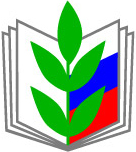 Оценка профессиональных рисков в общеобразовательной организации(в помощь руководителям общеобразоваельных организаций,специалистам  по охране труда, председателям районных, городских, первичных организаций профсоюза)Воронеж ноябрь 2020Уважаемые коллеги!Воронежская областная организация работников народного образования и науки РФ направляет вам для использования в работе по профилактике производственного травматизма примерный отчет по оценке профессиональных рисков для общеобразовательной организации.Главная обязанность работодателя – обеспечение безопасности работников при эксплуатации зданий, сооружений, оборудования, осуществлении учебного процесса, а также применяемых в производстве инструментов, сырья и материалов. Вопреки распространенному мнению, травматизму подвержено не только производство. Большое количество травм происходит в организациях, не являющихся производственными, причем причины несчастных случаев могут быть совершенно различными – от отсутствия элементарного обучения по охране труда до неудовлетворительного состояния здания или используемого оборудования. К сожалению, несмотря на предпринимаемые работодателями меры, на рабочих местах, как правило, сохраняется некоторая вероятность причинения вреда здоровью в результате воздействия вредных и (или) опасных производственных факторов при исполнении работником обязанностей по трудовому договору или в иных случаях, установленных законодательством Российской Федерации. В соответствии со ст. 209 Трудового кодекса РФ, эта вероятность называется профессиональным риском.Очевидно, для сведения к нулю возможности получения травмы работодателю необходимо организовать управление профессиональными рисками, т.е. разработать комплекс взаимосвязанных мероприятий, являющихся элементами системы управления охраной труда и включающих в себя меры по выявлению, оценке и снижению уровней профессиональных рисков. Приказом Минтруда РФ от 19.08.2016 г. № 438н утверждено «Типовое положение о системе управления охраной труда». В нем обозначен ряд позиций, касающихся оценки и управления профессиональными рисками.  С целью организации процедуры управления профессиональными рисками работодатель, исходя из специфики своей деятельности, устанавливает (определяет) порядок реализации следующих мероприятий по управлению профессиональными рисками:а) выявление опасностей;б) оценка уровней профессиональных рисков;в) снижение уровней профессиональных рисков.Несмотря на требования федерального законодательства, в настоящее время в абсолютном большинстве образовательных организаций данные мероприятия по управлению профессиональными рисками не выполнены. Издание Минтрудом РФ приказа от 21.03.2019 г. № 77 «Об утверждении методических рекомендаций по проверке создания и обеспечения функционирования системы управления охраной труда» осложнило ситуацию. За невыполнение требований, изложенных в приказе Минтруда РФ от 19.08.2016 г. № 438н, работодатели привлекаются к административной ответственности.Локальные нормативные акты, подлежащие проверке:а) перечень (реестр) опасностей;б) документ, описывающий используемый метод оценки уровней профессионального риска;в) документ, подтверждающий проведение оценки уровней риска, с указанием установленных уровней по каждому риску;г) документ, содержащий перечень мер по исключению, снижению или контролю уровней рисков.В Примерном отчете оценки профессиональных рисков выполнены для рабочих мест в соответствии с типовым штатным расписанием общеобразовательной организации.Для оценки профессиональных рисков необходимо издать приказ о создании соответствующей комиссии (Приложение № 1), в состав которой включаются специалист по охране труда (в случае его отсутствия – лицо, исполняющее функции специалиста по охране труда), уполномоченный по охране труда профсоюзного комитета, работники образовательной организации, возглавлять комиссию может работодатель или его представитель.Используя в работе по оценке профессиональных рисков Примерные отчеты, их необходимо привести к штатному расписанию своей образовательной организации.Проводя анализ опасностей на рабочих местах, комиссия полномочна, при необходимости, вносить дополнения в Классификатор опасностей и включать их в карты оценки идентифицированных опасностей рабочих мест, после чего в соответствии с предложенной «Методикой…» определяется уровень риска по каждой выявленной опасности и разрабатываются меры по управлению рисками.По завершении работы и утверждении работодателем отчета по оценке профессиональных рисков работники должны быть ознакомлены с Картами оценки идентифицированных опасностей рабочих мест.Работодатель обязан:- обеспечить проведение оценки профессиональных рисков на рабочих местах;- ознакомить в письменной форме работника с результатами проведения оценки профессиональных рисков на его рабочем месте;- реализовывать мероприятия, направленные на улучшение условий труда работников, с учетом результатов оценки профессиональных рисков.   Работник вправе:- присутствовать при проведении оценки профессиональных рисков на его рабочем месте;- обращаться к работодателю, в комиссию по оценке профессиональных рисков с предложениями по осуществлению идентификации опасностей на его рабочем месте и за получением разъяснений по вопросам проведения оценки профессиональных рисков на его рабочем месте;- работник обязан ознакомиться с результатами оценки профессиональных рисков на его рабочем месте.Приложение № 1                                                        ПРИКАЗ                                                   (Примерная форма) «___».________. 20___г.						        №__________Об идентификации опасностейи оценке рисков               Во исполнение требований п. 33 Типового положения о системе управления охраной труда, утвержденного приказом Министерства труда и социальной защиты Российской Федерации от 19 августа 2016 года № 438нПРИКАЗЫВАЮ:1. В целях проведения оценки профессиональных рисков создать комиссию по оценке рисков в составе:Председатель комиссии:__________________________________________________________________Члены комиссии:____________________________________________________________________________________________________________________________________2. Разработать перечень рабочих мест, на которых будут проводиться идентификация опасностей и оценка рисков.Срок исполнения: _____.________ 20__г.3. Разработать план-график проведения работ по оценке рисков.Срок исполнения: _____.________ 20__г.4. Организовать ознакомление работников с результатами идентификации опасностей и оценки рисков.Срок исполнения: _____.________ 20__г.5. Контроль над исполнением приказа оставляю за собой.Руководитель организации ___________________________________________ОТЧЕТпо оценке профессиональных рисков в общеобразовательной организацииг. Воронеж2020 г.Методика идентификации опасностей и критерии оценки рисков1. Методы идентификации опасностей.В настоящем расчете и при проведении идентификации выбраны и реализованы методы оценки риска при выполнении работ:- матричный метод;- Файна-Кинни.2. Критерии, используемые при оценке рисков.2.1. При оценке профессиональных рисков в соответствии с методами идентификации опасностей были определены критерии, используемые при расчете и оценке рисков:Критерии для расчета индивидуальных рисков: 
- Вероятность возникновения риска (Таблица 1).- Степень тяжести воздействия на жизнь и здоровье (Таблица 2).- Перечень опасностей (Таблица 7).Критерии для расчета общих рисков:- Категории частоты выявления профзаболеваний (Кр) (Таблица 3).- Категории тяжести выявленного профзаболевания (Кт) (Таблица 4).- Категории риска получения профессионального заболевания и срочность мер по снижению риска (Таблица 5).- Категории тяжести общего травматизма (Кто) (Таблица 6).Итоги расчетов отражены в картах оценки рисков идентифицированных опасностей на рабочем месте (далее – «карта оценки рисков»), в которых указаны:- индивидуальные риски с оценкой по каждой опасности;- общие риски Работодателя, наличие которых не зависит от вида выполняемой работы или занимаемой должности;- меры по управлению рисками (общие меры, проведение которых необходимо в соответствии с государственными нормативными требованиями охраны труда; специальные меры, проведение которых необходимо для снижения риска воздействия опасностей, присущих конкретному рабочему месту).2.2. Индивидуальные риски свойственны каждому отдельно взятому рабочему месту. Оценка опасностей производится с учетом следующих характеристик: вероятность возникновения (Таблица 1), степень тяжести воздействия (возможных последствий) на жизнь и здоровье (Таблица 2).       По итогам анализа выполняемых работ, используемого оборудования и иных показателей производится выявление опасностей. Опасности оцениваются по вышеназванным характеристикам, после чего определяется уровень риска по каждой опасности.Условно уровень риска можно определить в виде следующей таблицы:Меры по управлению рисками разделены на группы: общие и специальные.        Общие меры по управлению рисками являются минимальным перечнем мероприятий, выполнение которых необходимо в целях соблюдения государственных нормативных требований охраны труда. Указанные мероприятия проводятся работодателем при необходимости их проведения в соответствии с трудовым законодательством, государственными нормативными требованиями охраны труда, локальными нормативными актами работодателя.          К специальным мерам управления рисками относятся меры, применяемые к характерным особенностям работы, к индивидуальным опасностям на данном рабочем месте с незначительным и (или) значительным уровнем риска.          Специальные меры по управлению рисками указываются в карте оценке рисков согласно приведенным значениям.         При отсутствии необходимости определения специальных мер по управлению рисками (в случае наличия только приемлемых рисков) об этом делается отметка в карте оценки рисков.         При критическом уровне риска Работодатель прекращает работы, связанные с таким риском, до устранения причин установления такого уровня риска.2.3. Общие риски характерны для всех сотрудников Работодателя, а также для третьих лиц, производящих работы на территории организации.2.4. Расчет общего коэффициента травматизма (КТО) (Таблица 6) произведен по формуле: КТО = Кчн х Кчч, где КЧН – это коэффициент частоты несчастных случаев, Кчн = Т/Р х 1000, где Т – сумма несчастных случаев за прошедший год, Р – среднесписочная численность работников;Кчч– коэффициент тяжести производственного травматизма (рассчитан по формуле: продолжительность дней утраты трудоспособности при несчастных случаях за прошедший год / среднесписочная численность работников).При отсутствии несчастных случаев у Работодателя за прошедший год данный коэффициент будет равен 0. Количественный показатель данного коэффициента свидетельствует лишь об устойчивом добросовестном поведении Работодателя, но не исключает полностью возможность получения травмы на производстве. Это предполагает следующую срочность мероприятий по снижению травматизма – общие и специальные меры по управлению общими рисками не требуются, что не исключает мер по управлению индивидуальными рисками.2.5. Оценка риска возникновения профессионального заболевания определена по индексу профзаболеваемости (Ипз), рассчитанному по формуле:Иnз =1/(Кр х Кт),  где Кр – это категория частоты выявления профзаболевания (Таблица 3); 
Кт – это категория тяжести выявленного профзаболевания (Таблица 4).Индекс профзаболеваний учитывает вероятностную меру риска и степень тяжести профзаболевания в виде интегрального показателя, лежащего для одного профзаболевания в пределах от 0,067 до 1,0. По индексу профзаболеваемости определяется категория профессионального риска и определяется срочность мер по его снижению согласно Таблице 5.       В системе образования Воронежской области профессиональных заболеваний за последние годы выявлено не было, индекс профзаболеваний составляет 0,067 – это определяет, что риск отсутствует.      Это предполагает следующую срочность мероприятий по снижению профессиональной заболеваемости – меры не требуются.2.6. Оценка риска возникновения чрезвычайной ситуации (Рчс) природного или техногенного характера определена на основе ГОСТ Р 22.2.02-2015 по формуле:      РЧС = Рс х ВПР, гдеРс – это показатель значения допустимого риска по субъекту РФ Воронежская область – 0,000000572,Впр – это вероятность возникновения техногенных ЧС после аварии для различных типов производств. Образование – 0,44. Рчс= 0,00000025.Таблица 1.	Вероятность возникновения рискаТаблица 2.	 Степень тяжести воздействия на жизнь и здоровьеТаблица 3. 	Категории частоты выявления профзаболеваний (Кр)Таблица 4. 	Категории тяжести выявленного профзаболевания (Кт)Таблица 5. Категории риска получения профессионального заболевания и срочность мероприятий по снижению рискаТаблица 6. Категории общего травматизма и реализации по управлению общими рисками (Кто)Таблица 7. Перечень опасностейПеречень рабочих мест, в отношении которых проводилась оценка профессиональных рисковПредседатель комиссии 			(Фамилия, инициалы)	подписьЧлены комиссии 			(Фамилия, инициалы)	подпись			(Фамилия, инициалы)	подписьКартаоценки рисков идентифицированных опасностей на рабочем месте №ДИРЕКТОР         Меры управления рисками      Общие меры:Проведение инструктажей по охране труда, оказанию первой помощи пострадавшим.Проведение обучения по охране труда и проверки знаний требований охраны труда.Проведение медицинского осмотра и обязательного психиатрического освидетельствования.Обеспечение средствами индивидуальной защиты, смывающими и (или) обезвреживающими средствами в соответствии с нормами.Проведение обучения (инструктажа)  по электробезопасности.Контроль соблюдения работником государственных нормативных требований охраны труда, локальных нормативных актов работодателя (должностных инструкций, инструкций по охране труда и т.п.), режима труда и отдыха.Специальные меры.Общие риски:*Общий коэффициент травматизма равен 0 в организациях, где не произошло несчастных случаев.Председатель комиссии 			    (Фамилия, инициалы)	                                       подписьЧлены комиссии 			                          (Фамилия, инициалы)	                                       подпись                             			                              (Фамилия, инициалы)	                                         подписьКартаоценки рисков идентифицированных опасностей на рабочем месте №ЗАМЕСТИТЕЛЬ ДИРЕКТОРАМеры управления рискамиОбщие меры:Проведение инструктажей по охране труда, оказанию первой помощи пострадавшим.Проведение обучения по охране труда и проверки знаний требований охраны труда. Проведение медицинского осмотра и обязательного психиатрического освидетельствования. Обеспечение средствами индивидуальной защиты, смывающими и (или) обезвреживающими средствами в соответствии с нормами. Проведение обучения (инструктажа) по электробезопасности. Контроль соблюдения работником государственных нормативных требований охраны труда, локальных нормативных актов работодателя (должностных инструкций, инструкций по охране труда и т.п.), режима труда и отдыха. Специальные меры.Общие риски:*Общий коэффициент травматизма равен 0 в организациях, где не произошло несчастных случаев.Председатель комиссии 			(Фамилия, инициалы)	подписьЧлены комиссии 			(Фамилия, инициалы)	подпись                             			(Фамилия, инициалы)	подписьКартаоценки рисков идентифицированных опасностей на рабочем месте №ЗАМЕСТИТЕЛЬ ДИРЕКТОРА ПО АХРМеры управления рискамиОбщие меры:Проведение инструктажей по охране труда, оказанию первой помощи пострадавшим.Проведение обучения по охране труда и проверки знаний требований охраны труда.Проведение медицинского осмотра и обязательного психиатрического освидетельствования.Обеспечение средствами индивидуальной защиты, смывающими и (или) обезвреживающими средствами в соответствии с нормами. Проведение обучения (инструктажа)  по электробезопасности.Контроль соблюдения работником государственных нормативных требований охраны труда, локальных нормативных актов работодателя (должностных инструкций, инструкций по охране труда и т.п.), режима труда и отдыха.Специальные меры.Общие риски:*Общий коэффициент травматизма равен 0 в организациях, где не произошло несчастных случаев.Председатель комиссии 			    (Фамилия, инициалы)	                                       подписьЧлены комиссии 			                          (Фамилия, инициалы)	                                       подпись                             			                              (Фамилия, инициалы)	                                         подписьКартаоценки рисков идентифицированных опасностей на рабочем месте №УЧИТЕЛЬ                         Меры управления рисками      Общие меры:Проведение инструктажей по охране труда, оказанию первой помощи пострадавшим.Проведение обучения по охране труда и проверки знаний требований охраны труда.Проведение медицинского осмотра и обязательного психиатрического освидетельствования.Обеспечение средствами индивидуальной защиты, смывающими и (или) обезвреживающими средствами в соответствии с нормами.Проведение обучения (инструктажа) по электробезопасности.Контроль соблюдения работником государственных нормативных требований охраны труда, локальных нормативных актов работодателя (должностных инструкций, инструкций по охране труда и т.п.), режима труда и отдыха. Специальные меры.Общие риски: *Общий коэффициент травматизма равен 0 в организациях, где не произошло несчастных случаев.Председатель комиссии 			    (Фамилия, инициалы)	                                       подписьЧлены комиссии 			                          (Фамилия, инициалы)	                                       подпись                             			                              (Фамилия, инициалы)	                                         подписьКартаоценки рисков идентифицированных опасностей на рабочем месте №СОЦИАЛЬНЫЙ ПЕДАГОГ                         Меры управления рисками       Общие меры:Проведение инструктажей по охране труда, оказанию первой помощи пострадавшим.Проведение обучения по охране труда и проверки знаний требований охраны труда.Проведение медицинского осмотра и обязательного психиатрического освидетельствования.Обеспечение средствами индивидуальной защиты, смывающими и (или) обезвреживающими средствами в соответствии с нормами.Проведение обучения (инструктажа) по электробезопасности.Контроль соблюдения работником государственных нормативных требований охраны труда, локальных нормативных актов работодателя (должностных инструкций, инструкций по охране труда и т.п.), режима труда и отдыха.Специальные меры.Общие риски:*Общий коэффициент травматизма равен 0 в организациях, где не произошло несчастных случаев.Председатель комиссии 			    (Фамилия, инициалы)	                                       подписьЧлены комиссии 			                          (Фамилия, инициалы)	                                       подпись                             			                              (Фамилия, инициалы)	                                         подписьКартаоценки рисков идентифицированных опасностей на рабочем месте №ПЕДАГОГ-ПСИХОЛОГ                      Меры управления рисками      Общие меры:Проведение инструктажей по охране труда, оказанию первой помощи пострадавшим.Проведение обучения по охране труда и проверки знаний требований охраны труда.Проведение медицинского осмотра и обязательного психиатрического освидетельствования.Обеспечение средствами индивидуальной защиты, смывающими и (или) обезвреживающими средствами в соответствии с нормами.Проведение обучения (инструктажа) по электробезопасности.Контроль соблюдения работником государственных нормативных требований охраны труда, локальных нормативных актов работодателя (должностных инструкций, инструкций по охране труда и т.п.), режима труда и отдыха.Специальные меры.Общие риски:*Общий коэффициент травматизма равен 0 в организациях, где не произошло несчастных случаев.Председатель комиссии 			    (Фамилия, инициалы)	                                       подписьЧлены комиссии 			                          (Фамилия, инициалы)	                                       подпись                             			                              (Фамилия, инициалы)	                                         подписьКартаоценки рисков идентифицированных опасностей на рабочем месте №УЧИТЕЛЬ-ЛОГОПЕД                Меры управления рисками          Общие меры:Проведение инструктажей по охране труда, оказанию первой помощи пострадавшим.Проведение обучения по охране труда и проверки знаний требований охраны труда.Проведение медицинского осмотра и обязательного психиатрического освидетельствования.Обеспечение средствами индивидуальной защиты, смывающими и (или) обезвреживающими средствами в соответствии с нормами. Проведение обучения (инструктажа) по электробезопасности.  Контроль соблюдения работником государственных нормативных требований охраны труда, локальных нормативных актов работодателя (должностных инструкций, инструкций по охране труда и т.п.), режима труда и отдыха.Специальные меры.Общие риски:*Общий коэффициент травматизма равен 0 в организациях, где не произошло несчастных случаев.Председатель комиссии 			    (Фамилия, инициалы)	                                       подписьЧлены комиссии 			                          (Фамилия, инициалы)	                                       подпись                             			                              (Фамилия, инициалы)	                                         подписьКартаоценки рисков идентифицированных опасностей на рабочем месте №ПЕДАГОГ-ОРГАНИЗАТОР (ТЬЮТОР)                Меры управления рисками          Общие меры:Проведение инструктажей по охране труда, оказанию первой помощи пострадавшим.Проведение обучения по охране труда и проверки знаний требований охраны труда.Проведение медицинского осмотра и обязательного психиатрического освидетельствования.Обеспечение средствами индивидуальной защиты, смывающими и (или) обезвреживающими средствами в соответствии с нормами. Проведение обучения (инструктажа) по электробезопасности.  Контроль соблюдения работником государственных нормативных требований охраны труда, локальных нормативных актов работодателя (должностных инструкций, инструкций по охране труда и т.п.), режима труда и отдыха.Специальные меры.Общие риски:*Общий коэффициент травматизма равен 0 в организациях, где не произошло несчастных случаев.Председатель комиссии 			    (Фамилия, инициалы)	                                       подписьЧлены комиссии 			                          (Фамилия, инициалы)	                                       подпись                             			                              (Фамилия, инициалы)	                                         подписьКартаоценки рисков идентифицированных опасностей на рабочем месте №ПЕДАГОГ ДОПОЛНИТЕЛЬНОГО ОБРАЗОВАНИЯ                Меры управления рисками          Общие меры:Проведение инструктажей по охране труда, оказанию первой помощи пострадавшим.Проведение обучения по охране труда и проверки знаний требований охраны труда.Проведение медицинского осмотра и обязательного психиатрического освидетельствования.Обеспечение средствами индивидуальной защиты, смывающими и (или) обезвреживающими средствами в соответствии с нормами.Проведение обучения (инструктажа) по электробезопасности.Контроль соблюдения работником государственных нормативных требований охраны труда, локальных нормативных актов работодателя (должностных инструкций, инструкций по охране труда и т.п.), режима труда и отдыха.Специальные меры.Общие риски: *Общий коэффициент травматизма равен 0 в организациях, где не произошло несчастных случаев.Председатель комиссии 			    (Фамилия, инициалы)	                                       подписьЧлены комиссии 			                          (Фамилия, инициалы)	                                       подпись                             			                              (Фамилия, инициалы)	                                         подписьКартаоценки рисков идентифицированных опасностей на рабочем месте №ПЕДАГОГ-ОРГАНИЗАТОР ОБЖ                Меры управления рисками          Общие меры:Проведение инструктажей по охране труда, оказанию первой помощи пострадавшим.Проведение обучения по охране труда и проверки знаний требований охраны труда.Проведение медицинского осмотра и обязательного психиатрического освидетельствования.Обеспечение средствами индивидуальной защиты, смывающими и (или) обезвреживающими средствами в соответствии с нормами.Проведение обучения (инструктажа) по электробезопасности.Контроль соблюдения работником государственных нормативных требований охраны труда, локальных нормативных актов работодателя (должностных инструкций, инструкций по охране труда и т.п.), режима труда и отдыха.Специальные меры.Общие риски:*Общий коэффициент травматизма равен 0 в организациях, где не произошло несчастных случаев.Председатель комиссии 			    (Фамилия, инициалы)	                                       подписьЧлены комиссии 			                          (Фамилия, инициалы)	                                       подпись                             			                              (Фамилия, инициалы)	                                         подписьКартаоценки рисков идентифицированных опасностей на рабочем месте №ВОСПИТАТЕЛЬ                Меры управления рисками          Общие меры:Проведение инструктажей по охране труда, оказанию первой помощи пострадавшим.Проведение обучения по охране труда и проверки знаний требований охраны труда.Проведение медицинского осмотра и обязательного психиатрического освидетельствования.Обеспечение средствами индивидуальной защиты, смывающими и (или) обезвреживающими средствами в соответствии с нормами.Проведение обучения (инструктажа)  по электробезопасности.Контроль соблюдения работником государственных нормативных требований охраны труда, локальных нормативных актов работодателя (должностных инструкций, инструкций по охране труда и т.п.), режима труда и отдыха.Специальные меры.Общие риски: *Общий коэффициент травматизма равен 0 в организациях, где не произошло несчастных случаев.Председатель комиссии 			    (Фамилия, инициалы)	                                       подписьЧлены комиссии 			                          (Фамилия, инициалы)	                                       подпись                             			                              (Фамилия, инициалы)	                                         подписьКартаоценки рисков идентифицированных опасностей на рабочем месте №СТАРШИЙ ВОЖАТЫЙ                Меры управления рисками          Общие меры:Проведение инструктажей по охране труда, оказанию первой помощи пострадавшим.Проведение обучения по охране труда и проверки знаний требований охраны труда.Проведение медицинского осмотра и обязательного психиатрического освидетельствования.Обеспечение средствами индивидуальной защиты, смывающими и (или) обезвреживающими средствами в соответствии с нормами.Проведение обучения (инструктажа)  по электробезопасности.Контроль соблюдения работником государственных нормативных требований охраны труда, локальных нормативных актов работодателя (должностных инструкций, инструкций по охране труда и т.п.), режима труда и отдыха. Специальные меры.Общие риски:*Общий коэффициент травматизма равен 0 в организациях, где не произошло несчастных случаев.Председатель комиссии 			    (Фамилия, инициалы)	                                       подписьЧлены комиссии 			                          (Фамилия, инициалы)	                                       подпись                             			                              (Фамилия, инициалы)	                                         подписьКартаоценки рисков идентифицированных опасностей на рабочем месте №ПЕДАГОГ-БИБЛИОТЕКАРЬ (БИБЛИОТЕКАРЬ)                Меры управления рисками          Общие меры:Проведение инструктажей по охране труда, оказанию первой помощи пострадавшим.Проведение обучения по охране труда и проверки знаний требований охраны труда.Проведение медицинского осмотра и обязательного психиатрического освидетельствования.Обеспечение средствами индивидуальной защиты, смывающими и (или) обезвреживающими средствами в соответствии с нормами. Проведение обучения (инструктажа) по электробезопасности.  Контроль соблюдения работником государственных нормативных требований охраны труда, локальных нормативных актов работодателя (должностных инструкций, инструкций по охране труда и т.п.), режима труда и отдыха.Специальные меры.Общие риски: *Общий коэффициент травматизма равен 0 в организациях, где не произошло несчастных случаев.Председатель комиссии 			    (Фамилия, инициалы)	                                       подписьЧлены комиссии 			                          (Фамилия, инициалы)	                                       подпись                             			                              (Фамилия, инициалы)	                                         подписьКартаоценки рисков идентифицированных опасностей на рабочем месте №ЛАБОРАНТ                Меры управления рисками          Общие меры:Проведение инструктажей по охране труда, оказанию первой помощи пострадавшим.Проведение обучения по охране труда и проверки знаний требований охраны труда.Проведение медицинского осмотра и обязательного психиатрического освидетельствования.Обеспечение средствами индивидуальной защиты, смывающими и (или) обезвреживающими средствами в соответствии с нормами.Проведение обучения (инструктажа) по электробезопасности.Контроль соблюдения работником государственных нормативных требований охраны труда, локальных нормативных актов работодателя (должностных инструкций, инструкций по охране труда и т.п.), режима труда и отдыха.Специальные меры.Общие риски: *Общий коэффициент травматизма равен 0 в организациях, где не произошло несчастных случаев.Председатель комиссии 			    (Фамилия, инициалы)	                                       подписьЧлены комиссии 			                          (Фамилия, инициалы)	                                       подпись                             			                              (Фамилия, инициалы)	                                         подписьКартаоценки рисков идентифицированных опасностей на рабочем месте №ДЕЛОПРОИЗВОДИТЕЛЬ (СЕКРЕТАРЬ-МАШИНИСТКА)Меры управления рискамиОбщие меры:Проведение инструктажей по охране труда, оказанию первой помощи пострадавшим.Проведение обучения по охране труда и проверки знаний требований охраны труда.Проведение медицинского осмотра и обязательного психиатрического освидетельствования.Обеспечение средствами индивидуальной защиты, смывающими и (или) обезвреживающими средствами в соответствии с нормами.Проведение обучения (инструктажа)  по электробезопасности.Контроль соблюдения работником государственных нормативных требований охраны труда, локальных нормативных актов работодателя (должностных инструкций, инструкций по охране труда и т. п.), режима труда и отдыха.Специальные меры.Общие риски: *Общий коэффициент травматизма равен 0 в организациях, где не произошло несчастных случаев.Председатель комиссии 			    (Фамилия, инициалы)	                                       подписьЧлены комиссии 			                          (Фамилия, инициалы)	                                       подпись                             			                              (Фамилия, инициалы)	                                         подписьКартаоценки рисков идентифицированных опасностей на рабочем месте №ШЕФ-ПОВАР (ПОВАР)                                           Меры управления рисками          Общие меры: Проведение инструктажей по охране труда, оказанию первой помощи пострадавшим, стажировки на рабочем месте.Проведение обучения по охране труда и проверки знаний требований по охране труда.Проведение медицинского осмотра и обязательного психиатрического освидетельствования.Обеспечение средствами индивидуальной защиты, смывающими и (или) обезвреживающими средствами в соответствии с нормами.Проведение обучения (инструктажа)  по электробезопасности.Контроль соблюдения работником государственных нормативных требований охраны труда, локальных нормативных актов работодателя (должностных инструкций, инструкций по охране труда и т.п.), режима труда и отдыха.Специальные меры.Общие риски: *Общий коэффициент травматизма равен 0 в организациях, где не произошло несчастных случаев.Председатель комиссии 			    (Фамилия, инициалы)	                                       подписьЧлены комиссии 			                          (Фамилия, инициалы)	                                       подпись                             			                              (Фамилия, инициалы)	                                         подписьКартаоценки рисков идентифицированных опасностей на рабочем месте №ПОДСОБНЫЙ РАБОЧИЙ КУХНИ     Меры управления рискамиОбщие меры: Проведение инструктажей по охране труда, оказанию первой помощи пострадавшим, стажировки на рабочем месте.Проведение обучения по охране труда и проверки знаний требований по охране труда.Проведение медицинского осмотра и обязательного психиатрического освидетельствования.Обеспечение средствами индивидуальной защиты, смывающими и (или) обезвреживающими средствами в соответствии с нормами. Проведение обучения (инструктажа) по электробезопасности.  Контроль соблюдения работником государственных нормативных требований охраны труда, локальных нормативных актов работодателя (должностных инструкций, инструкций по охране труда и т.п.), режима труда и отдыха.Специальные меры.Общие риски: *Общий коэффициент травматизма равен 0 в организациях, где не произошло несчастных случаев.Председатель комиссии 			    (Фамилия, инициалы)	                                       подписьЧлены комиссии 			                          (Фамилия, инициалы)	                                       подпись                             			                              (Фамилия, инициалы)	                                         подписьКартаоценки рисков идентифицированных опасностей на рабочем месте №МОЙЩИК ПОСУДЫ                                       Меры управления рисками          Общие меры:Проведение инструктажей по охране труда, оказанию первой помощи пострадавшим, стажировки на рабочем месте.Проведение обучения по охране труда и проверки знаний требований по охране труда.Проведение медицинского осмотра и обязательного психиатрического освидетельствования.Обеспечение средствами индивидуальной защиты, смывающими и (или) обезвреживающими средствами в соответствии с нормами.Проведение обучения (инструктажа)  по электробезопасности.Контроль соблюдения работником государственных нормативных требований охраны труда, локальных нормативных актов работодателя (должностных инструкций, инструкций по охране труда и т.п.), режима труда и отдыха.Специальные меры.Общие риски: *Общий коэффициент травматизма равен 0 в организациях, где не произошло несчастных случаев.Председатель комиссии 			    (Фамилия, инициалы)	                                       подписьЧлены комиссии 			                          (Фамилия, инициалы)	                                       подпись                             			                              (Фамилия, инициалы)	                                         подписьКартаоценки рисков идентифицированных опасностей на рабочем месте №КЛАДОВЩИК                            Меры управления рисками           Общие меры: Проведение инструктажей по охране труда, оказанию первой помощи пострадавшим, стажировки на рабочем месте.Проведение обучения по охране труда и проверки знаний требований по охране труда.Проведение медицинского осмотра и обязательного психиатрического освидетельствования.Обеспечение средствами индивидуальной защиты, смывающими и (или) обезвреживающими средствами в соответствии с нормами.Проведение обучения (инструктажа) по электробезопасности.Контроль соблюдения работником государственных нормативных требований охраны труда, локальных нормативных актов работодателя (должностных инструкций, инструкций по охране труда и т.п.), режима труда и отдыха.Специальные меры.Общие риски: *Общий коэффициент травматизма равен 0 в организациях, где не произошло несчастных случаев.Председатель комиссии 			    (Фамилия, инициалы)	                                       подписьЧлены комиссии 			                          (Фамилия, инициалы)	                                       подпись                             			                              (Фамилия, инициалы)	                                         подписьКартаоценки рисков идентифицированных опасностей на рабочем месте №ДВОРНИК               Меры управления рисками         Общие меры:Проведение инструктажей по охране труда, оказанию первой помощи пострадавшим, стажировки на рабочем месте.  Проведение обучения по охране труда и проверки знаний требований по охране труда. Проведение медицинского осмотра и обязательного психиатрического освидетельствования. Обеспечение средствами индивидуальной защиты, смывающими и (или) обезвреживающими средствами в соответствии с нормами. Проведение обучения (инструктажа)  по электробезопасности.Контроль соблюдения работником государственных нормативных требований охраны труда, локальных нормативных актов работодателя (должностных инструкций, инструкций по охране труда и т.п.), режима труда и отдыха.Специальные меры.Общие риски: *Общий коэффициент травматизма равен 0 в организациях, где не произошло несчастных случаев.Председатель комиссии 			    (Фамилия, инициалы)	                                       подписьЧлены комиссии 			                          (Фамилия, инициалы)	                                       подпись                             			                              (Фамилия, инициалы)	                                         подписьКартаоценки рисков идентифицированных опасностей на рабочем месте №РАБОЧИЙ ПО КОМПЛЕКСНОМУ ОБСЛУЖИВАНИЮ ЗДАНИЙ           Меры управления рисками           Общие меры:Проведение инструктажей по охране труда, оказанию первой помощи пострадавшим, стажировки на рабочем месте.Проведение обучения по охране труда и проверки знаний требований по охране труда.Проведение медицинского осмотра и обязательного психиатрического освидетельствования.Обеспечение средствами индивидуальной защиты, смывающими и (или) обезвреживающими средствами в соответствии с нормами.Проведение обучения (инструктажа) по электробезопасности.  Контроль соблюдения работником государственных нормативных требований охраны труда, локальных нормативных актов работодателя (должностных инструкций, инструкций по охране труда и т.п.), режима труда и отдыха.Специальные меры.Общие риски: *Общий коэффициент травматизма равен 0 в организациях, где не произошло несчастных случаев.Председатель комиссии 			    (Фамилия, инициалы)	                                       подписьЧлены комиссии 			                          (Фамилия, инициалы)	                                       подпись                             			                              (Фамилия, инициалы)	                                         подписьКартаоценки рисков идентифицированных опасностей на рабочем месте №ГАРДЕРОБЩИК                         Меры управления рисками       Общие меры:Проведение инструктажей по охране труда, оказанию первой помощи пострадавшим.Проведение обучения по охране труда и проверки знаний требований охраны труда.Проведение медицинского осмотра и обязательного психиатрического освидетельствования.Обеспечение средствами индивидуальной защиты, смывающими и (или) обезвреживающими средствами в соответствии с нормами.Проведение обучения (инструктажа) по электробезопасности.Контроль соблюдения работником государственных нормативных требований охраны труда, локальных нормативных актов работодателя (должностных инструкций, инструкций по охране труда и т.п.), режима труда и отдыха.Специальные меры.Общие риски: *Общий коэффициент травматизма равен 0 в организациях, где не произошло несчастных случаев.Председатель комиссии 			    (Фамилия, инициалы)	                                       подписьЧлены комиссии 			                          (Фамилия, инициалы)	                                       подпись                             			                              (Фамилия, инициалы)	                                         подписьКартаоценки рисков идентифицированных опасностей на рабочем месте №СТОРОЖ                         Меры управления рисками       Общие меры:Проведение инструктажей по охране труда, оказанию первой помощи пострадавшим.Проведение обучения по охране труда и проверки знаний требований охраны труда.Проведение медицинского осмотра и обязательного психиатрического освидетельствования.Обеспечение средствами индивидуальной защиты, смывающими и (или) обезвреживающими средствами в соответствии с нормами.Проведение обучения (инструктажа) по электробезопасности.Контроль соблюдения работником государственных нормативных требований охраны труда, локальных нормативных актов работодателя (должностных инструкций, инструкций по охране труда и т.п.), режима труда и отдыха.Специальные меры.Общие риски: *Общий коэффициент травматизма равен 0 в организациях, где не произошло несчастных случаев.Председатель комиссии 			    (Фамилия, инициалы)	                                       подписьЧлены комиссии 			                          (Фамилия, инициалы)	                                       подпись                             			                              (Фамилия, инициалы)	                                         подписьКартаоценки рисков идентифицированных опасностей на рабочем месте №УБОРЩИК СЛУЖЕБНЫХ ПОМЕЩЕНИЙ               Меры управления рисками                  Общие меры:Проведение инструктажей по охране труда, оказанию первой помощи пострадавшим, стажировки на рабочем месте.Проведение обучения по охране труда и проверки знаний требований по охране труда.Проведение медицинского осмотра и обязательного психиатрического освидетельствования.Обеспечение средствами индивидуальной защиты, смывающими и (или) обезвреживающими средствами в соответствии с нормами.  Проведение обучения (инструктажа) по электробезопасности.  Контроль соблюдения работником государственных нормативных требований охраны труда, локальных нормативных актов работодателя (должностных инструкций, инструкций по охране труда и т.п.), режима труда и отдыха.Специальные меры.Общие риски:*Общий коэффициент травматизма равен 0 в организациях, где не произошло несчастных случаев.Председатель комиссии 			    (Фамилия, инициалы)	                                       подписьЧлены комиссии 			                          (Фамилия, инициалы)	                                       подпись                             			                              (Фамилия, инициалы)	                                         подписьКартаоценки рисков идентифицированных опасностей на рабочем месте №ВОДИТЕЛЬ                                           Меры управления рисками           Общие меры:1.  Проведение инструктажей по охране труда, оказанию первой помощи пострадавшим, стажировки на рабочем месте. 2. Проведение обучения по охране труда и проверки знаний требований по охране труда.3.  Проведение медицинского осмотра и обязательного психиатрического освидетельствования, пред рейсовых медицинских осмотров.Обеспечение средствами индивидуальной защиты, смывающими и (или) обезвреживающими средствами в соответствии с нормами.Проведение обучения (инструктажа) по электробезопасности.Контроль соблюдения работником государственных нормативных требований охраны труда, локальных нормативных актов работодателя (должностных инструкций, инструкций по охране труда и т.п.), режима труда и отдыха. Специальные меры.Общие риски: *Общий коэффициент травматизма равен 0 в организациях, где не произошло несчастных случаев.Председатель комиссии 			    (Фамилия, инициалы)	                                       подписьЧлены комиссии 			                          (Фамилия, инициалы)	                                       подпись                             			                              (Фамилия, инициалы)	                                         подписьСОГЛАСОВАНО:УТВЕРЖДАЮ:Председатель профкома_____________________________ (Ф.И.О.)Протокол №от «___»________ 20___г.Директор____________________________(Ф.И.О.)«___»________ 20___г.ТяжестьВероятность12340000011234224683369124481216Уровень рискаЗначение(вероятность x тяжесть)Необходимые мероприятияПриемлемыйот 0 до 2Требуется соблюдение общих требований по безопасности и охране трудаНезначительныйот 3 до 4При необходимости могут быть определены меры управления рискамиЗначительныйот 6 до 9Требуется определение мер управления рискамиКритическийот 12 до 16Необходимо прекратить работы, связанные с указанным риском, до устранения причинНаименование категорииХарактеристика категорииБалл (цифровой показатель)ЧастоСлучается постоянно4ВозможноИногда встречается3РедкоВстречается, но на других предприятиях2Очень редкоМаловероятно, но возможно1НевероятноНастолько маловероятно, что предположительно не случится0Наименование категорииХарактеристика категорииБалл (цифровой показатель)КатастрофическаяСлучаи, которые могут привести к смерти пострадавшего (по результатам анализа произошедших несчастных случаев)4ВысокаяСлучаи, при которых возможно получение тяжелой травмы3СредняяСлучаи, при которых возможно получение незначительной (легкой) травмы (с утратой трудоспособности, оформляется листок нетрудоспособности)2ЛегкаяСлучаи, при которых возможно получение незначительной травмы (без утраты трудоспособности)1КрВыявленные случаи профзаболеванийВыявленные случаи ранних признаков профзаболеваний1Более 10%Более 30%21-10%3-30%3Менее 1%Менее 3%КтОпределение категории тяжести на основе медицинского прогноза заболевания и типа нетрудоспособности, которое оно вызывает1Нетрудоспособность, прогрессирующая даже в отсутствие дальнейшей экспозиции и обусловливающая смену профессии2Постоянная нетрудоспособность или необходимость смены профессии3Постоянная умеренная нетрудоспособность4Тяжелая временная нетрудоспособность или листок нетрудоспособности свыше трех недель5Умеренная нетрудоспособность или листок нетрудоспособности менее трех недельИндекс профзабо-леваемости (Ипз)Категории риска профзаболеванияСрочность мероприятий  по снижению риска0,100Риск отсутствуетМеры не требуются0,101-0,125Пренебрежимо малый (переносимый) рискМеры не требуются, но уязвимые лица нуждаются в дополнительной защите0,126-0,199Малый (умеренный) рискТребуются меры по снижению риска0,200-0,250Средний (существенный) рискТребуются меры по снижению риска в установленные сроки0,25-0,499Высокий (непереносимый) рискТребуются неотложные меры по снижению риска0,500-0,999Очень высокий (непереносимый) рискРаботы нельзя начинать или продолжать до снижения риска1,000Сверхвысокий риск и риск для жизни, присущий данной профессииРаботы должны проводиться только по специальным регламентамКоэффициент общего трав-матизма (Кто)Категории рискаобщего травматизмаСрочность мероприятий по снижению риска травматизма1Незначительный рискМеры не требуются1-2,99Допустимый рискТребуются общие меры по управлению общими рисками3-4,99Умеренный рискТребуются общие и специальные меры по управлению общими рисками, контроль их реализации5-9,99Высокий рискТребуется регулирование в сфере профилактики травматизма посредством ежемесячного мониторинга имеющихся рисков на предмет их появления и (или) изменения в сторону увеличения10Крайне высокий рискРаботы, повлекшие увеличение данного коэффициента, необходимо прекратить до устранения риска травматизма. Допуск до таких работ производится посредством наряда-допуска или иных специальных разрешенийОпасностьКодМеханические опасности1Опасность падения из-за потери равновесия, в том числе при спотыкании или поскальзывании, при передвижении по скользким поверхностям или мокрым полам0101Опасность падения с высоты, в том числе из-за отсутствия ограждения, из-за обрыва троса, в котлован, в шахту при подъеме или спуске при нештатной ситуации0102Опасность падения из-за внезапного появления на пути следования большого перепада высот0103Опасность удара0104Опасность натыкания на неподвижную колющую поверхность (острие)0105Опасность запутаться, в том числе в растянутых по полу сварочных проводах, тросах, нитях0106Опасность пореза частей тела, в том числе кромкой листа бумаги, канцелярским ножом, ножницами, острыми кромками металлической стружки (при механической обработке металлических заготовок и деталей)0108Опасность от воздействия режущих инструментов (дисковые ножи, дисковые пилы)0109Опасность разрыва0110Опасность быть уколотым или проткнутым в результате воздействия движущихся колющих частей механизмов, машин0111Опасность затягивания или попадания в ловушку0112Опасность затягивания в подвижные части машин и механизмов0113Опасность наматывания волос, частей одежды, средств индивидуальной защиты0114Опасность воздействия жидкости под давлением при выбросе (прорыве)0115Опасность воздействия газа под давлением при выбросе (прорыве)0116Опасность воздействия механического упругого элемента0117Опасность травмирования от трения или абразивного воздействия при соприкосновении0118Опасность раздавливания, в том числе из-за наезда транспортного средства, из-за попадания под движущиеся части механизмов, из-за обрушения горной породы, из-за падения пиломатериалов0119Опасность падения груза0120Опасность травмирования, в том числе в результате выброса подвижной обрабатываемой детали, падающими или выбрасываемыми предметами, движущимися частями оборудования, осколками при обрушении горной породы, снегом и (или) льдом, упавшими с крыш зданий и сооружений0121Электрические опасности2Опасность поражения током вследствие прямого контакта с токоведущими частями из-за касания незащищенными частями тела деталей, находящихся под напряжением0201Опасность поражения током вследствие контакта с токоведущими частями, которые находятся под напряжением из-за неисправного состояния (косвенный контакт)0202Опасность поражения электростатическим зарядом0203Опасность поражения током от наведенного напряжения на рабочем месте0204Опасность поражения вследствие возникновения электрической дуги0205Опасность поражения при прямом попадании молнии0206Опасность косвенного поражения молнией0207Термические опасности3Опасность ожога при контакте незащищенных частей тела с поверхностью предметов, имеющих высокую температуру0301Опасность ожога от воздействия на незащищенные участки тела материалов, жидкостей или газов, имеющих высокую температуру0302Опасность ожога от воздействия открытого пламени0303Опасность теплового удара при длительном нахождении на открытом воздухе при прямом воздействии лучей солнца на незащищенную поверхность головы0304Опасность теплового удара от воздействия окружающих поверхностей оборудования, имеющих высокую температуру0305Опасность теплового удара при длительном нахождении вблизи открытого пламени0306Опасность теплового удара при длительном нахождении в помещении с высокой температурой воздуха0307Ожог роговицы глаза0308Опасность от воздействия на незащищенные участки тела материалов, жидкостей или газов, имеющих низкую температуру0309Опасности, связанные с воздействием микроклимата, и климатические опасности4Опасность воздействия пониженных температур воздуха0401Опасность воздействия повышенных температур воздуха0402Опасность воздействия влажности0403Опасность воздействия скорости движения воздуха0404Опасности, связанные с воздействием тяжести и напряженности трудового процесса5Опасность, связанная с перемещением груза вручную0501Опасность от подъема тяжестей, превышающих допустимый вес0502Опасность, связанная с наклонами корпуса0503Опасность, связанная с рабочей позой0504Опасность вредных для здоровья поз, связанных с чрезмерным напряжением тела0505Опасность физических перегрузок от периодического поднятия тяжелых узлов и деталей машин0506Опасность психических нагрузок, стрессов0507Опасность перенапряжения зрительного анализатора0508Опасности, связанные с воздействием световой среды6Опасность недостаточной освещенности в рабочей зоне0601Опасность повышенной яркости света0602Опасность пониженной контрастности0603Опасности, связанные с воздействием животных7Опасность укуса0701Опасность разрыва0702Опасность раздавливания0703Опасность заражения0704Опасность воздействия выделений0705Опасности, связанные с воздействием насекомых8Опасность укуса0801Опасность попадания в организм0802Опасность инвазий гельминтов0803Опасности, связанные с воздействием растений9Опасность воздействия пыльцы, фитонцидов и других веществ, выделяемых растениями0901Опасность ожога выделяемыми растениями веществами0902Опасность пореза растениями0903Опасности, связанные с организационными недостатками10Опасность, связанная с отсутствием на рабочем месте инструкций, содержащих порядок безопасного выполнения работ, и информации об имеющихся опасностях, связанных с выполнением рабочих операций1001Опасности, связанные с непроведениеммедицинских осмотров и обязательных психиатрических освидетельствований1002Опасность, связанная с отсутствием описанных мероприятий (содержания действий) при возникновении неисправностей (опасных ситуаций) при обслуживании устройств, оборудования, приборов1003Опасность, связанная с отсутствием описанных мероприятий (содержания действий) при использовании биологически опасных веществ1004Опасность, связанная с отсутствием на рабочем месте перечня возможных аварий1005Опасность, связанная с отсутствием на рабочем месте аптечки первой помощи, инструкции по оказанию первой помощи пострадавшему на производстве и средств связи1006Опасность, связанная с отсутствием информации (схемы, знаков, разметки) о направлении эвакуации в случае возникновения аварии1007Опасность, связанная с допуском работников, не прошедших подготовку по охране труда1008Опасности пожара и ЧС11Опасность от вдыхания дыма, паров вредных газов и пыли при пожаре1101Опасность воспламенения1102Опасность воздействия открытого пламени1103Опасность воздействия повышенной температуры окружающей среды1104Опасность воздействия пониженной концентрации кислорода в воздухе1105Опасность воздействия огнетушащих веществ1106Опасность воздействия осколков частей разрушившихся зданий, сооружений1107Опасности обрушения12Опасность обрушения подземных конструкций1201Опасность обрушения наземных конструкций1202Опасности транспорта13Опасность наезда на человека1301Опасность падения с транспортного средства1302Опасность раздавливания человека, находящегося между двумя сближающимися транспортными средствами1303Опасность опрокидывания транспортного средства при нарушении способов установки и строповки грузов1304Опасность от груза, перемещающегося во время движения транспортного средства, из-за несоблюдения правил его укладки и крепления1305Опасность травмирования в результате дорожно-транспортного происшествия1306Опасность опрокидывания транспортного средства при проведении работ1307Опасности насилия14Опасность насилия от третьих лиц1401Опасность насилия от враждебно настроенных работников1402Опасности взрыва, техногенных аварий, экологических катастроф15Опасность самовозгорания горячих веществ1501Опасность взрыва вследствие пожара1502Опасность воздействия ударной волны1503Опасность высокого давления при взрыве1504Опасность ожога при взрыве1505Опасность ЧС природного характера1506Опасность ЧС техногенного характера1507Опасности, связанные с применением средств индивидуальной защиты16Опасность, связанная с несоответствием средств индивидуальной защиты анатомическим особенностям человека1601Опасность, связанная со скованностью, вызванной применением средств индивидуальной защиты1602Опасность отравления1603Профзаболевание17Опасность, связанная с получением профзаболевания1701Опасности из-за недостатка кислорода в воздухе18Опасность недостатка кислорода в замкнутых технологических емкостях1801Опасность недостатка кислорода из-за вытеснения его другими газами или жидкостями1802Опасность недостатка кислорода в подземных сооружениях1803Опасность недостатка кислорода в безвоздушных средах1804Опасности, связанные с воздействием химического фактора19Опасность от контакта с высокоопасными веществами1901Опасность от вдыхания паров вредных жидкостей, газов, пыли, тумана, дыма1902Опасность веществ, которые вследствие реагирования со щелочами, кислотами, аминами, диоксидом серы, тиомочевиной, солями металлов и окислителями могут способствовать пожару и взрыву1903Опасность образования токсичных паров при нагревании1904Опасность воздействия на кожные покровы смазочных масел1905Опасность воздействия на кожные покровы чистящих и обезжиривающих веществ1906Опасности, связанные с воздействием аэрозолей преимущественно фиброгенного действия20Опасность воздействия пыли на глаза2001Опасность повреждения органов дыхания частицами пыли2002Опасность воздействия пыли на кожу2003Опасность, связанная с выбросом пыли2004Опасности воздействия воздушных взвесей вредных химических веществ2005Опасность воздействия на органы дыхания воздушных взвесей, содержащих смазочные масла2006Опасность воздействия на органы дыхания воздушных смесей, содержащих чистящие и обезжиривающие вещества2007Опасности, связанные с воздействием биологического фактора21Опасность из-за воздействия микроорганизмов-продуцентов, препаратов,2101содержащих живые клетки и споры микроорганизмовОпасность из-за контакта с патогенными микроорганизмами2102Опасности из-за укуса переносчиков инфекций2103Опасности, связанные с воздействием шума22Опасность повреждения мембранной перепонки уха, связанная с воздействием шума высокой интенсивности2201Опасность, связанная с возможностью не услышать звуковой сигнал об опасности2202Опасности, связанные с воздействием вибрации23Опасность от воздействия локальной вибрации при использовании ручных механизмов2301Опасность, связанная с воздействием общей вибрации2302Опасности, связанные с воздействием неионизирующих излучений24Опасность, связанная с ослаблением геомагнитного поля2401Опасность, связанная с воздействием электростатического поля2402Опасность, связанная с воздействием постоянного магнитного поля2403Опасность, связанная с воздействием электрического поля промышленной частоты2404Опасность, связанная с воздействием магнитного поля промышленной частоты2405Опасность от электромагнитных излучений2406Опасность, связанная с воздействием лазерного излучения2407Опасность, связанная с воздействием ультрафиолетового излучения2408Опасности, связанные с воздействием ионизирующих излучений25Опасность, связанная с воздействием гамма-излучения2501Опасность, связанная с воздействием рентгеновского излучения2502Опасность, связанная с воздействием альфа-, бета-излучений, электронного или ионного и нейтронного излучений2503Барометрические опасности26Опасность неоптимального барометрического давления2601Опасность от повышенного барометрического давления2602Опасность от пониженного барометрического давления2603Опасность от резкого изменения барометрического давления2604Опасность утонуть27Опасность утонуть в водоеме2701Опасность утонуть в технологической емкости2702Опасность утонуть в момент затопления шахты2703Опасность расположения рабочего места28Опасности выполнения электромонтажных работ на столбах, опорах высоковольтных передач2801Опасность при выполнении альпинистских работ2802Опасность выполнения кровельных работ на крышах, имеющих большой угол наклона рабочей поверхности2803Опасность, связанная с выполнением работ на значительной глубине2804Опасность, связанная с выполнением работ под землей2805Опасность, связанная с выполнением работ в туннелях2806Опасность выполнения водолазных работ2807Эргономические опасности29Опасность при работе в положении стоя2901Опасность, связанная с работой в положении сидя2902Опасность, связанная с дегустацией пищевых продуктов30Опасность, связанная с дегустацией отравленной пищи3001Отказы оборудования31Опасность, связанная с поломкой техники, инструмента, оборудования 3101Опасность, связанная с некорректной работой техники, инструмента, оборудования3102Опасности, связанные с будущей деятельностью32Опасность,связанная с причинением вреда вследствие модернизации и внедрения новой техники, оборудования, и вероятность причинения вреда в будущем3201Опасность заражения инфекционными заболеваниями33Опасность заражения вирусной инфекцией при следовании на работу и с работы3301Опасность заражения вирусной инфекцией при контакте с зараженными людьми3302Опасность заражения вирусной инфекцией при контакте с оборудованием3303Опасность заражения вирусной инфекцией при контакте с материалами3304№п/пДолжность (профессия)1.Директор2.Заместитель директора3.Заместитель директора по АХР4.Учитель5.Социальный педагог6.Педагог-психолог 7.Учитель-логопед8.Педагог-организатор, тьютор9.Педагог дополнительного образования10.Преподаватель-организатор основ безопасности жизнедеятельности11.Воспитатель12.Старший вожатый13.Педагог-библиотекарь (библиотекарь)14.Лаборант (по обслуживанию компьютеров и оргтехники)15.Делопроизводитель (секретарь-машинистка) 16.Кладовщик17.Шеф-повар (повар)18.Подсобный рабочий кухни29.Мойщик посуды20.Рабочий по комплексному обслуживанию и ремонту зданий 21.Уборщик служебных помещений21.Дворник22.Гардеробщик23.Сторож24.ВодительКодОпасностьВозможный результат воздействияВероят-ность возникно-венияСтепень тяжестиУровень рискаМеры управления12345670101Опасность падения из-за потери равновесия, в том числе при спотыкании или поскальзывании, при передвижении по скользким поверхностям или мокрым поламТравма в виде ушиба, перелома224Своевременное удаление влаги, жира с поверхности пола, посторонних предметов, при необходимости – установка табличек «Осторожно, влажный пол!»0108Опасность пореза частей тела, в том числе кромкой листа бумаги, канцелярским ножом, ножницами, острыми кромками металлической стружки (при механической обработке металлических заготовок и деталей)Незначительное кровотечение из раны111Внимательность при работе, работа в удобной позе0202Опасность поражения током вследствие контакта с токоведущими частями, которые находятся под напряжением из-за неисправного состояния (косвенный контакт)Остановка сердца, дыхания, потеря сознания, поражение кожных покровов, нарушение деятельности центральной и периферической нервной системы, смерть144Своевременное проведение испытаний электрооборудования0206Опасность поражения при прямом попадании молнииОжоги, травмы от падения предметов, остановка сердца, дыхания, потеря сознания, смерть144Контроль закрытия окон, отключения электроприборов, запрет на нахождение вблизи ЛЭП, молниеотводов и прочего, не укрываться у высоких деревьев0207Опасность косвенного поражения молниейОжоги, травмы от падения предметов, остановка сердца, дыхания, потеря сознания, смерть133Контроль закрытия окон, отключения электроприборов, запрет на нахождение вблизи ЛЭП, молниеотводов и прочего, не укрываться у высоких деревьев0304Опасность теплового удара при длительном нахождении на открытом воздухе при прямом воздействии лучей солнца на незащищенную поверхность головыТепловой и (или) солнечный удар, потеря сознания, тошнота, рвота, ожог224Запрет на длительное нахождение на открытом воздухе при высоких температурах воздуха и прямом воздействии солнечных лучей, применение головных уборов, потребление питьевой воды0401Опасность воздействия пониженных температур воздухаПереохлаждение, обморожение, угнетение дыхательной и сердечной деятельности, снижение температуры тела, смерть133Организация помещений для обогрева работников, запрет на прогулки на открытом воздухе при низких температурах0402Опасность воздействия повышенных температур воздухаТепловой удар, потеря сознания, гипертермия, повышение температуры тела, функциональная активность ЖКТ122Обильное потребление питьевой воды, регламентация времени непрерывного пребывания в неблагоприятном микроклимате0404Опасность воздействия скорости движения воздухаНарушение теплообмена, нарушение дыхания, потеря равновесия (с последующим получением ушиба, перелома)122Запрет на прогулки на открытом воздухе при высокой скорости ветра0507Опасность психических нагрузок, стрессовПереутомление224Соблюдать режим труда и отдыха0508Опасность перенапряжения зрительного анализатораУхудшение зрения224При работе с компьютером делать периодически расслабляющие упражнения для глаз.0601Опасность недостаточной освещенности в рабочей зонеУхудшение зрения133Своевременный контроль достаточной освещенности на рабочих местах0801Опасность укусаАллергия, заражение инфекцией, нарушение дыхательной функции111Применение средств для защиты от укусов насекомых и после укусов, применение антигистаминных средств, защитных сеток на окнах1002Опасности, связанные с непроведением медицинских осмотров и обязательных психиатрических освидетельствованийОбострение хронических заболеваний, инфицирование133Достаточно общих мер управления рисками1006Опасность, связанная с отсутствием на рабочем месте аптечки первой помощи, инструкции по оказанию первой помощи пострадавшему на производстве и средств связиУхудшение состояния травмированного в связи с невозможностью оказания первой помощи224Организация размещения аптечек, инструкций по оказанию первой помощи на санитарных постах1007Опасность, связанная с отсутствием информации (схемы, знаков, разметки) о направлении эвакуации в случае возникновения аварииПотеря ориентира, паника, получение травм различной тяжести133Организация размещения информации (схем, знаков, разметки) с направлением для эвакуации1008Опасность, связанная с допуском работников, не прошедших подготовку по охране трудаПолучение травм различной тяжести224Достаточно общих мер управления рисками1101Опасность от вдыхания дыма, паров вредных газов и пыли при пожареПолучение ожогов тела, органов дыхания144Проведение инструктажей по пожарной безопасности, ГО и ЧС, противопожарных тренировок. Соблюдение требований пожарной безопасности1102Опасность воспламененияПолучение ожогов тела, органов дыхания133Проведение инструктажей по пожарной безопасности, электробезопасности. Соблюдение требований пожарной безопасности1103Опасность воздействия открытого пламениПолучение ожогов тела, органов дыхания133Проведение инструктажей по пожарной безопасности, ГО и ЧС, противопожарных тренировок. Соблюдение требований пожарной безопасности1301Опасность наезда на человекаТравмы в виде ушибов, переломов, кровотечение, смерть144Соблюдение ПДД, внимательность, использование одежды со светоотражающими элементами1306Опасность травмирования в результате дорожно-транспортного происшествияТравмы в виде ушибов, переломов, кровотечение, смерть144Соблюдение ПДД, внимательность во время движения1401Опасность насилия от третьих лицТравмы в виде ушибов, переломов, кровотечений236Избегание конфликтной ситуации и провокаций к насилию1402Опасность насилия от враждебно настроенных работниковТравмы в виде ушибов, переломов, кровотечений236Избегание конфликтной ситуации и провокаций к насилию1507Опасность ЧС техногенного характераТравмы различной степени тяжести, инфекционные болезни, стрессы133Соблюдение мер безопасности при ЧС техногенного  характера, инструктирование и обучение по ГО и ЧС2406Опасность от электромагнитных излученийУхудшение зрения, функциональные расстройства122Использование коллективных средств защиты, защитных экранов2601Опасность неоптимального барометрического давленияГоловокружение, сердечные приступы133Правильное питание, соблюдение режима труда и отдыха3101Опасность, связанная с поломкой техники, инструмента, оборудованияТравмы различной степени тяжести, ушибы, смерть133Периодическое освидетельствование техники и оборудования, проведение регламентных работ3301Опасность заражения вирусной инфекцией при следовании на работу и с работыВирусные заболевания различных типов, обострение хронических заболеваний, осложнения, пневмонии, смерть339Соблюдение санитарных правил при профилактике вирусных заболеваний, социальное дистанцирование, использование СИЗ3302Опасность заражения вирусной инфекцией при контакте с зараженными людьмиВирусные заболевания различных типов, обострение хронических заболеваний, осложнения, пневмонии, смерть236Соблюдение санитарных правил при профилактике вирусных заболеваний, социальное дистанцирование, использование СИЗОбщий коэффициент травматизма*0Риск возникновения профзаболеваний0,067Риск возникновения ЧС природного и техногенного характера0,00000025КодОпасностьВозможный результат воздействияВероят-ность возникно-венияСтепень тяжестиУровень рискаМеры управления12345670101Опасность падения из-за потери равновесия, в том числе при спотыкании или поскальзывании, при передвижении по скользким поверхностям или мокрым поламТравма в виде ушиба, перелома224Своевременное удаление влаги, жира с поверхности пола, посторонних предметов, при необходимости – установка табличек «Осторожно, влажный пол!»0108Опасность пореза частей тела, в том числе кромкой листа бумаги, канцелярским ножом, ножницами, острыми кромками металлической стружки (при механической обработке металлических заготовок и деталей)Незначительное кровотечение из раны111Внимательность при работе, работа в удобной позе0202Опасность поражения током вследствие контакта с токоведущими частями, которые находятся под напряжением из-за неисправного состояния (косвенный контакт)Остановка сердца, дыхания, потеря сознания, поражение кожных покровов, нарушение деятельности центральной и периферической нервной системы, смерть144Своевременное проведение испытаний электрооборудования0206Опасность поражения при прямом попадании молнииОжоги, травмы от падения предметов, остановка сердца, дыхания, потеря сознания, смерть144Контроль закрытия окон, отключения электроприборов, запрет на нахождение вблизи ЛЭП, молниеотводов и прочего, не укрываться у высоких деревьев0207Опасность косвенного поражения молниейОжоги, травмы от падения предметов, остановка сердца, дыхания, потеря сознания, смерть133Контроль закрытия окон, отключения электроприборов, запрет на нахождение вблизи ЛЭП, молниеотводов и прочего, не укрываться у высоких деревьев0304Опасность теплового удара при длительном нахождении на открытом воздухе при прямом воздействии лучей солнца на незащищенную поверхность головыТепловой и (или) солнечный удар, потеря сознания, тошнота, рвота, ожог224Запрет на длительное нахождение на открытом воздухе при высоких температурах воздуха и прямом воздействии солнечных лучей, применение головных уборов, потребление питьевой воды0401Опасность воздействия пониженных температур воздухаПереохлаждение, обморожение, угнетение дыхательной и сердечной деятельности, снижение температуры тела, смерть133Организация помещений для обогрева работников, запрет на прогулки на открытом воздухе при низких температурах0402Опасность воздействия повышенных температур воздухаТепловой удар, потеря сознания, гипертермия, повышение температуры тела, функциональная активность ЖКТ122Обильное потребление питьевой воды, регламентация времени непрерывного пребывания в неблагоприятном микроклимате0404Опасность воздействия скорости движения воздухаНарушение теплообмена, нарушение дыхания, потеря равновесия (с последующим получением ушиба, перелома)122Запрет на прогулки на открытом воздухе при высокой скорости ветра0507Опасность психических нагрузок, стрессовПереутомление224Соблюдать режим труда и отдыха0508Опасность перенапряжения зрительного анализатораУхудшение зрения224При работе с компьютером делать периодически расслабляющие упражнения для глаз0601Опасность недостаточной освещенности в рабочей зонеУхудшение зрения133Своевременный контроль достаточной освещенности на рабочих местах0801Опасность укусаАллергия, заражение инфекцией, нарушение дыхательной функции111Применение средств для защиты от укусов насекомых и после укусов, применение антигистаминных средств, защитных сеток на окнах1002Опасности, связанные с непроведением медицинских осмотров и обязательных психиатрических освидетельствованийОбострение хронических заболеваний, инфицирование133Достаточно общих мер управления рисками1006Опасность, связанная с отсутствием на рабочем месте аптечки первой помощи, инструкции по оказанию первой помощи пострадавшему на производстве и средств связиУхудшение состояния травмированного в связи с невозможностью оказания первой помощи224Организация размещения аптечек, инструкций по оказанию первой помощи на санитарных постах1007Опасность, связанная с отсутствием информации (схемы, знаков, разметки) о направлении эвакуации в случае возникновения аварииПотеря ориентира, паника, получение травм различной тяжести133Организация размещения информации (схем, знаков, разметки) с направлением для эвакуации1008Опасность, связанная с допуском работников, не прошедших подготовку по охране трудаПолучение травм различной тяжести224Достаточно общих мер управления рисками1101Опасность от вдыхания дыма, паров вредных газов и пыли при пожареПолучение ожогов тела, органов дыхания144Проведение инструктажей по пожарной безопасности, ГО и ЧС, противопожарных тренировок. Соблюдение требований пожарной безопасности1102Опасность воспламененияПолучение ожогов тела, органов дыхания133Проведение инструктажей по пожарной безопасности, электробезопасности. Соблюдение требований пожарной безопасности1103Опасность воздействия открытого пламениПолучение ожогов тела, органов дыхания133Проведение инструктажей по пожарной безопасности, ГО и ЧС, противопожарных тренировок. Соблюдение требований пожарной безопасности.1301Опасность наезда на человекаТравмы в виде ушибов, переломов, кровотечение, смерть144Соблюдение ПДД, внимательность, использование одежды со светоотражающими элементами1307Опасность травмирования в результате дорожно-транспортного происшествияТравмы в виде ушибов, переломов, кровотечение, смерть144Соблюдение ПДД, внимательность во время движения1401Опасность насилия от третьих лицТравмы в виде ушибов, переломов, кровотечений236Избегание конфликтной ситуации и провокаций к насилию1402Опасность насилия от враждебно настроенных работниковТравмы в виде ушибов, переломов, кровотечений236Избегание конфликтной ситуации и провокаций к насилию1507Опасность ЧС техногенного характераТравмы различной степени тяжести, инфекционные болезни, стрессы133Соблюдение мер безопасности при ЧС техногенного  характера, инструктирование и обучение по ГО и ЧС2406Опасность от электромагнитных излученийУхудшение зрения, функциональные расстройства122Использование коллективных средств защиты, защитных экранов2601Опасность неоптимального барометрического давленияГоловокружение, сердечные приступы133Правильное питание, соблюдение режима труда и отдыха3101Опасность, связанная с поломкой техники, инструмента, оборудованияТравмы различной степени тяжести, ушибы, смерть133Периодическое освидетельствование техники и оборудования, проведение регламентных работ3201Опасность, связанная с причинением вреда вследствие модернизации и внедрения новой техники, оборудования, и вероятность причинения вреда в будущемТравмы различной степени, ушибы, смерть133Освидетельствование техники и оборудования, проведение регламентных работ. Обучение персонала3301Опасность заражения вирусной инфекцией при следовании на работу и с работыВирусные заболевания различных типов, обострение хронических заболеваний, осложнения, пневмонии, смерть339Соблюдение санитарных правил при профилактике вирусных заболеваний, социальное дистанцирование, использование СИЗ3302Опасность заражения вирусной инфекцией при контакте с зараженными людьмиВирусные заболевания различных типов, обострение хронических заболеваний, осложнения, пневмонии, смерть236Соблюдение санитарных правил при профилактике вирусных заболеваний, социальное дистанцирование, использование СИЗОбщий коэффициент травматизма*0Риск возникновения профзаболеваний0,067Риск возникновения ЧС природного и техногенного характера0,00000025КодОпасностьВозможный результат воздействияВероят-ность возникно-венияСтепень тяжестиУровень рискаМеры управления12345670101Опасность падения из-за потери равновесия, в том числе при спотыкании или поскальзывании, при передвижении по скользким поверхностям или мокрым поламТравма в виде ушиба, перелома224Своевременное удаление влаги, жира с поверхности пола, посторонних предметов, при необходимости – установка табличек «Осторожно, влажный пол!»0108Опасность пореза частей тела, в том числе кромкой листа бумаги, канцелярским ножом, ножницами, острыми кромками металлической стружки (при механической обработке металлических заготовок и деталей)Незначительное кровотечение из раны111Внимательность при работе, работа в удобной позе0202Опасность поражения током вследствие контакта с токоведущими частями, которые находятся под напряжением из-за неисправного состояния (косвенный контакт)Остановка сердца, дыхания, потеря сознания, поражение кожных покровов, нарушение деятельности центральной и периферической нервной системы, смерть144Своевременное проведение испытаний электрооборудования0206Опасность поражения при прямом попадании молнииОжоги, травмы от падения предметов, остановка сердца, дыхания, потеря сознания, смерть144Контроль закрытия окон, отключения электроприборов, запрет на нахождение вблизи ЛЭП, молниеотводов и прочего, не укрываться у высоких деревьев0207Опасность косвенного поражения молниейОжоги, травмы от падения предметов, остановка сердца, дыхания, потеря сознания, смерть133Контроль закрытия окон, отключения электроприборов, запрет на нахождение вблизи ЛЭП, молниеотводов и прочего, не укрываться у высоких деревьев0304Опасность теплового удара при длительном нахождении на открытом воздухе при прямом воздействии лучей солнца на незащищенную поверхность головыТепловой и (или) солнечный удар, потеря сознания, тошнота, рвота, ожог224Запрет на длительное нахождение на открытом воздухе при высоких температурах воздуха и прямом воздействии солнечных лучей, применение головных уборов, потребление питьевой воды.0401Опасность воздействия пониженных температур воздухаПереохлаждение, обморожение, угнетение дыхательной и сердечной деятельности, снижение температуры тела, смерть133Организация помещений для обогрева работников, запрет на прогулки на открытом воздухе при низких температурах0402Опасность воздействия повышенных температур воздухаТепловой удар, потеря сознания, гипертермия, повышение температуры тела, функциональная активность ЖКТ122Обильное потребление питьевой воды, регламентация времени непрерывного пребывания в неблагоприятном микроклимате0404Опасность воздействия скорости движения воздухаНарушение теплообмена, нарушение дыхания, потеря равновесия (с последующим получением ушиба, перелома)122Запрет на прогулки на открытом воздухе при высокой скорости ветра0507Опасность психических нагрузок, стрессовПереутомление224Соблюдать режим труда и отдыха0508Опасность перенапряжения зрительного анализатораУхудшение зрения224При работе с компьютером делать периодически расслабляющие упражнения для глаз0601Опасность недостаточной освещенности в рабочей зонеУхудшение зрения133Своевременный контроль достаточной освещенности на рабочих местах0801Опасность укусаАллергия, заражение инфекцией, нарушение дыхательной функции111Применение средств для защиты от укусов насекомых и после укусов, применение антигистаминных средств, защитных сеток на окнах1002Опасности, связанные с непроведением медицинских осмотров и обязательных психиатрических освидетельствованийОбострение хронических заболеваний, инфицирование133Достаточно общих мер управления рисками1006Опасность, связанная с отсутствием на рабочем месте аптечки первой помощи, инструкции по оказанию первой помощи пострадавшему на производстве и средств связиУхудшение состояния травмированного в связи с невозможностью оказания первой помощи224Организация размещения аптечек, инструкций по оказанию первой помощи на санитарных постах1007Опасность, связанная с отсутствием информации (схемы, знаков, разметки) о направлении эвакуации в случае возникновения аварииПотеря ориентира, паника, получение травм различной тяжести133Организация размещения информации (схем, знаков, разметки) с направлением для эвакуации1008Опасность, связанная с допуском работников, не прошедших подготовку по охране трудаПолучение травм различной тяжести224Достаточно общих мер управления рисками1101Опасность от вдыхания дыма, паров вредных газов и пыли при пожареПолучение ожогов тела, органов дыхания144Проведение инструктажей по пожарной безопасности, ГО и ЧС, противопожарных тренировок. Соблюдение требований пожарной безопасности1102Опасность воспламененияПолучение ожогов тела, органов дыхания133Проведение инструктажей по пожарной безопасности, электробезопасности. Соблюдение требований пожарной безопасности1103Опасность воздействия открытого пламениПолучение ожогов тела, органов дыхания133Проведение инструктажей по пожарной безопасности, ГО и ЧС, противопожарных тренировок. Соблюдение требований пожарной безопасности1301Опасность наезда на человекаТравмы в виде ушибов, переломов, кровотечений, смерть144Соблюдение ПДД, внимательность, использование одежды со светоотражающими элементами1307Опасность травмирования в результате дорожно-транспортного происшествияТравмы в виде ушибов, переломов, кровотечений, смерть144Соблюдение ПДД, внимательность во время движения1401Опасность насилия от враждебно настроенных работниковТравмы в виде ушибов, переломов, кровотечений236Избегание конфликтной ситуации и провокаций к насилию1402Опасность насилия от враждебно настроенных работниковТравмы в виде ушибов, переломов, кровотечений236Избегание конфликтной ситуации и провокаций к насилию1507Опасность ЧС техногенного характераТравмы различной степени тяжести, инфекционные болезни, стрессы133Соблюдение мер безопасности при ЧС техногенного характера, инструктирование и обучение по ГО и ЧС2406Опасность от электромагнитных излученийУхудшение зрения, функциональные расстройства122Использование коллективных средств защиты, защитных экранов2601Опасность неоптимального барометрического давленияГоловокружение, сердечные приступы133Правильное питание, соблюдение режима труда и отдыха3101Опасность, связанная с поломкой техники, инструмента, оборудованияТравмы различной степени тяжести, ушибы, смерть133Периодическое освидетельствование техники и оборудования, проведение регламентных работ3301Опасность заражения вирусной инфекцией при следовании на работу и с работыВирусные заболевания различных типов, обострение хронических заболеваний, осложнения, пневмонии, смерть339Соблюдение санитарных правил при профилактике вирусных заболеваний, социальное дистанцирование, использование СИЗ3302Опасность заражения вирусной инфекцией при контакте с зараженными людьмиВирусные заболевания различных типов, обострение хронических заболеваний, осложнения, пневмонии, смерть236Соблюдение санитарных правил при профилактике вирусных заболеваний, социальное дистанцирование, использование СИЗОбщий коэффициент травматизма*0Риск возникновения профзаболеваний0,067Риск возникновения ЧС природного и техногенного характера0,00000025КодОпасностьВозможный результат воздействияВероят-ность возникно-венияСтепень тяжестиУровень рискаМеры управления12345670101Опасность падения из-за потери равновесия, в том числе при спотыкании или поскальзывании, при передвижении по скользким поверхностям или мокрым поламТравма в виде ушиба, перелома224Своевременное удаление влаги, жира с поверхности пола, посторонних предметов, при необходимости – установка табличек «Осторожно, влажный пол!»0108Опасность пореза частей тела, в том числе кромкой листа бумаги, канцелярским ножом, ножницами, острыми кромками металлической стружки (при механической обработке металлических заготовок и деталей)Незначительное кровотечение из раны111Внимательность при работе, работа в удобной позе0202Опасность поражения током вследствие контакта с токоведущими частями, которые находятся под напряжением из-за неисправного состояния (косвенный контакт)Остановка сердца, дыхания, потеря сознания, поражение кожных покровов, нарушение деятельности центральной и периферической нервной системы, смерть144Своевременное проведение испытаний электрооборудования0206Опасность поражения при прямом попадании молнииОжоги, травмы от падения предметов, остановка сердца, дыхания, потеря сознания, смерть144Контроль закрытия окон, отключения электроприборов, запрет на нахождение вблизи ЛЭП, молниеотводов и прочего, не укрываться у высоких деревьев0207Опасность косвенного поражения молниейОжоги, травмы от падения предметов, остановка сердца, дыхания, потеря сознания, смерть133Контроль закрытия окон, отключения электроприборов, запрет на нахождение вблизи ЛЭП, молниеотводов и прочего, не укрываться у высоких деревьев0304Опасность теплового удара при длительном нахождении на открытом воздухе при прямом воздействии лучей солнца на незащищенную поверхность головыТепловой и (или) солнечный удар, потеря сознания, тошнота, рвота, ожог224Запрет на длительное нахождение на открытом воздухе при высоких температурах воздуха и прямом воздействии солнечных лучей, применение головных уборов, потребление питьевой воды0401Опасность воздействия пониженных температур воздухаПереохлаждение, обморожение, угнетение дыхательной и сердечной деятельности, снижение температуры тела, смерть133Организация помещений для обогрева работников, запрет на прогулки на открытом воздухе при низких температурах0402Опасность воздействия повышенных температур воздухаТепловой удар, потеря сознания, гипертермия, повышение температуры тела, функциональная активность ЖКТ122Обильное потребление питьевой воды, регламентация времени непрерывного пребывания в неблагоприятном микроклимате0404Опасность воздействия скорости движения воздухаНарушение теплообмена, нарушение дыхания, потеря равновесия (с последующим получением ушиба, перелома)122Запрет на прогулки на открытом воздухе при высокой скорости ветра0504Опасность, связанная с рабочей позойБолезни позвоночника и опорно-двигательной системы в целом, растяжение мышц и связок133Смена положения корпуса не реже одного раза в десять минут0507Опасность психических нагрузок, стрессовПереутомление224Соблюдать режим труда и отдыха0508Опасность перенапряжения зрительного анализатораУхудшение зрения224При работе с компьютером делать периодически расслабляющие упражнения для глаз0601Опасность недостаточной освещенности в рабочей зонеУхудшение зрения133Своевременный контроль достаточной освещенности на рабочих местах0801Опасность укусаАллергия, заражение инфекцией, нарушение дыхательной функции111Применение средств для защиты от укусов насекомых и после укусов, применение антигистаминных средств, защитных сеток на окнах1001Опасность, связанная с отсутствием на рабочем месте инструкций, содержащих порядок безопасного выполнения работ, и информации об имеющихся опасностях, связанных с выполнением рабочих операцийТравмы различной степени тяжести133Достаточно общих мер управления рисками1006Опасность, связанная с отсутствием на рабочем месте аптечки первой помощи, инструкции по оказанию первой помощи пострадавшему на производстве и средств связиУхудшение состояния травмированного в связи с невозможностью оказания первой помощи224Организация размещения аптечек, инструкций по оказанию первой помощи на санитарных постах1007Опасность, связанная с отсутствием информации (схемы, знаков, разметки) о направлении эвакуации в случае возникновения аварииПотеря ориентира, паника, получение травм различной тяжести133Организация размещения информации (схем, знаков, разметки) с направлением для эвакуации1008Опасность, связанная с допуском работников, не прошедших подготовку по охране трудаПолучение травм различной тяжести224Достаточно общих мер управления рисками1101Опасность от вдыхания дыма, паров вредных газов и пыли при пожареПолучение ожогов тела, органов дыхания144Проведение инструктажей по пожарной безопасности, ГО и ЧС, противопожарных тренировок. Соблюдение требований пожарной безопасности1102Опасность воспламененияПолучение ожогов тела, органов дыхания133Проведение инструктажей по пожарной безопасности, электробезопасности. Соблюдение требований пожарной безопасности1103Опасность воздействия открытого пламениПолучение ожогов тела, органов дыхания133Проведение инструктажей по пожарной безопасности, ГО и ЧС, противопожарных тренировок. Соблюдение требований пожарной безопасности1301Опасность наезда на человекаТравмы в виде ушибов, переломов, кровотечений, смерть144Соблюдение ПДД, внимательность, использование одежды со светоотражающими элементами1307Опасность травмирования в результате дорожно-транспортного происшествияТравмы в виде ушибов, переломов, кровотечений, смерть144Соблюдение ПДД, внимательность во время движения1401Опасность насилия от третьих лицТравмы в виде ушибов, переломов, кровотечений236Избегание конфликтной ситуации и провокаций к насилию1402Опасность насилия от враждебно настроенных работниковТравмы в виде ушибов, переломов, кровотечений236Избегание конфликтной ситуации и провокаций к насилию1507Опасность ЧС техногенного характераТравмы различной степени тяжести, инфекционные болезни, стрессы133Соблюдение мер безопасности при ЧС техногенного характера, инструктирование и обучение по ГО и ЧС2406Опасность от электромагнитных излученийУхудшение зрения, функциональные расстройства122Использование коллективных средств защиты, защитных экранов2601Опасность неоптимального барометрического давленияГоловокружение, сердечные приступы133Правильное питание, соблюдение режима труда и отдыха3101Опасность, связанная с поломкой техники, инструмента, оборудованияТравмы различной степени тяжести, ушибы, смерть133Периодическое освидетельствование техники и оборудования, проведение регламентных работ3301Опасность заражения вирусной инфекцией при следовании на работу и с работыВирусные заболевания различных типов, обострение хронических заболеваний, осложнения, пневмонии, смерть339Соблюдение санитарных правил при профилактике вирусных заболеваний, социальное дистанцирование, использование СИЗ3302Опасность заражения вирусной инфекцией при контакте с зараженными людьмиВирусные заболевания различных типов, обострение хронических заболеваний, осложнения, пневмонии, смерть236Соблюдение санитарных правил при профилактике вирусных заболеваний, социальное дистанцирование, использование СИЗОбщий коэффициент травматизма*0Риск возникновения профзаболеваний0,067Риск возникновения ЧС природного и техногенного характера0,00000025КодОпасностьВозможный результат воздействияВероят-ность возникно-венияСтепень тяжестиУровень рискаМеры управления12345670101Опасность падения из-за потери равновесия, в том числе при спотыкании или поскальзывании, при передвижении по скользким поверхностям или мокрым поламТравма в виде ушиба, перелома224Своевременное удаление влаги, жира с поверхности пола, посторонних предметов, при необходимости – установка табличек «Осторожно, влажный пол!»0108Опасность пореза частей тела, в том числе кромкой листа бумаги, канцелярским ножом, ножницами, острыми кромками металлической стружки (при механической обработке металлических заготовок и деталей)Незначительное кровотечение из раны111Внимательность при работе, работа в удобной позе0202Опасность поражения током вследствие контакта с токоведущими частями, которые находятся под напряжением из-за неисправного состояния (косвенный контакт)Остановка сердца, дыхания, потеря сознания, поражение кожных покровов, нарушение деятельности центральной и периферической нервной системы, смерть144Своевременное проведение испытаний электрооборудования0206Опасность поражения при прямом попадании молнииОжоги, травмы от падения предметов, остановка сердца, дыхания, потеря сознания, смерть144Контроль закрытия окон, отключения электроприборов, запрет на нахождение вблизи ЛЭП, молниеотводов и прочего, не укрываться у высоких деревьев0207Опасность косвенного поражения молниейОжоги, травмы от падения предметов, остановка сердца, дыхания, потеря сознания, смерть133Контроль закрытия окон, отключения электроприборов, запрет на нахождение вблизи ЛЭП, молниеотводов и прочего, не укрываться у высоких деревьев0304Опасность теплового удара при длительном нахождении на открытом воздухе при прямом воздействии лучей солнца на незащищенную поверхность головыТепловой и (или) солнечный удар, потеря сознания, тошнота, рвота, ожог224Запрет на длительное нахождение на открытом воздухе при высоких температурах воздуха и прямом воздействии солнечных лучей, применение головных уборов, потребление питьевой воды0401Опасность воздействия пониженных температур воздухаПереохлаждение, обморожение, угнетение дыхательной и сердечной деятельности, снижение температуры тела, смерть133Организация помещений для обогрева работников, запрет на прогулки на открытом воздухе при низких температурах0402Опасность воздействия повышенных температур воздухаТепловой удар, потеря сознания, гипертермия, повышение температуры тела, функциональная активность ЖКТ122Обильное потребление питьевой воды, регламентация времени непрерывного пребывания в неблагоприятном микроклимате0404Опасность воздействия скорости движения воздухаНарушение теплообмена, нарушение дыхания, потеря равновесия (с последующим получением ушиба, перелома)122Запрет на прогулки на открытом воздухе при высокой скорости ветра0507Опасность психических нагрузок, стрессовПереутомление224Соблюдать режим труда и отдыха0508Опасность перенапряжения зрительного анализатораУхудшение зрения224При работе с компьютером делать периодически расслабляющие упражнения для глаз0601Опасность недостаточной освещенности в рабочей зонеУхудшение зрения133Своевременный контроль достаточной освещенности на рабочих местах0801Опасность укусаАллергия, заражение инфекцией, нарушение дыхательной функции111Применение средств для защиты от укусов насекомых и после укусов, применение антигистаминных средств, защитных сеток на окнах1002Опасности, связанные с непроведением медицинских осмотров и обязательных психиатрических освидетельствованийОбострение хронических заболеваний, инфицирование133Достаточно общих мер управления рисками1006Опасность, связанная с отсутствием на рабочем месте аптечки первой помощи, инструкции по оказанию первой помощи пострадавшему на производстве и средств связиУхудшение состояния травмированного в связи с невозможностью оказания первой помощи224Организация размещения аптечек, инструкций по оказанию первой помощи на санитарных постах1007Опасность, связанная с отсутствием информации (схемы, знаков, разметки) о направлении эвакуации в случае возникновения аварииПотеря ориентира, паника, получение травм различной тяжести133Организация размещения информации (схем, знаков, разметки) с направлением для эвакуации1008Опасность, связанная с допуском работников, не прошедших подготовку по охране трудаПолучение травм различной тяжести224Достаточно общих мер управления рисками1101Опасность от вдыхания дыма, паров вредных газов и пыли при пожареПолучение ожогов тела, органов дыхания144Проведение инструктажей по пожарной безопасности, ГО и ЧС, противопожарных тренировок. Соблюдение требований пожарной безопасности1102Опасность воспламененияПолучение ожогов тела, органов дыхания133Проведение инструктажей по пожарной безопасности, электробезопасности. Соблюдение требований пожарной безопасности1103Опасность воздействия открытого пламениПолучение ожогов тела, органов дыхания133Проведение инструктажей по пожарной безопасности, ГО и ЧС, противопожарных тренировок. Соблюдение требований пожарной безопасности1301Опасность наезда на человекаТравмы в виде ушибов, переломов, кровотечение, смерть144Соблюдение ПДД, внимательность, использование одежды со светоотражающими элементами1307Опасность травмирования в результате дорожно-транспортного происшествияТравмы в виде ушибов, переломов, кровотечений, смерть144Соблюдение ПДД, внимательность во время движения1401Опасность насилия от третьих лицТравмы в виде ушибов, переломов, кровотечений236Избегание конфликтной ситуации и провокаций к насилию1402Опасность насилия от враждебно настроенных работниковТравмы в виде ушибов, переломов, кровотечений236Избегание конфликтной ситуации и провокаций к насилию1507Опасность ЧС техногенного характераТравмы различной степени тяжести, инфекционные болезни, стрессы133Соблюдение мер безопасности при ЧС техногенного характера, инструктирование и обучение по ГО и ЧС2406Опасность от электромагнитных излученийУхудшение зрения, функциональные расстройства122Использование коллективных средств защиты, защитных экранов2601Опасность неоптимального барометрического давленияГоловокружение, сердечные приступы133Правильное питание, соблюдение режима труда и отдыха3101Опасность, связанная с поломкой техники, инструмента, оборудованияТравмы различной степени тяжести, ушибы, смерть133Периодическое освидетельствование техники и оборудования, проведение регламентных работ3301Опасность заражения вирусной инфекцией при следовании на работу и с работыВирусные заболевания различных типов, обострение хронических заболеваний, осложнения, пневмонии, смерть339Соблюдение санитарных правил при профилактике вирусных заболеваний, социальное дистанцирование, использование СИЗ3302Опасность заражения вирусной инфекцией при контакте с зараженными людьмиВирусные заболевания различных типов, обострение хронических заболеваний, осложнения, пневмонии, смерть236Соблюдение санитарных правил при профилактике вирусных заболеваний, социальное дистанцирование, использование СИЗОбщий коэффициент травматизма*0Риск возникновения профзаболеваний0,067Риск возникновения ЧС природного и техногенного характера0,00000025КодОпасностьВозможный результат воздействияВероят-ность возникно-венияСтепень тяжестиУровень рискаМеры управления12345670101Опасность падения из-за потери равновесия, в том числе при спотыкании или поскальзывании, при передвижении по скользким поверхностям или мокрым поламТравма в виде ушиба, перелома224Своевременное удаление влаги, жира с поверхности пола, посторонних предметов, при необходимости – установка табличек «Осторожно, влажный пол!»0108Опасность пореза частей тела, в том числе кромкой листа бумаги, канцелярским ножом, ножницами, острыми кромками металлической стружки (при механической обработке металлических заготовок и деталей)Незначительное кровотечение из раны111Внимательность при работе, работа в удобной позе0202Опасность поражения током вследствие контакта с токоведущими частями, которые находятся под напряжением из-за неисправного состояния (косвенный контакт)Остановка сердца, дыхания, потеря сознания поражение кожных покровов, нарушение деятельности центральной и периферической нервной системы, смерть144Своевременное проведение испытаний электрооборудования0206Опасность поражения при прямом попадании молнииОжоги, травмы от падения предметов, остановка сердца, дыхания, потеря сознания, смерть144Контроль закрытия окон, отключения электроприборов, запрет на нахождение вблизи ЛЭП, молниеотводов и прочего, не укрываться у высоких деревьев0207Опасность косвенного поражения молниейОжоги, травмы от падения предметов, остановка сердца, дыхания, потеря сознания, смерть133Контроль закрытия окон, отключения электроприборов, запрет на нахождение вблизи ЛЭП, молниеотводов и прочего, не укрываться у высоких деревьев0304Опасность теплового удара при длительном нахождении на открытом воздухе при прямом воздействии лучей солнца на незащищенную поверхность головыТепловой и (или) солнечный удар, потеря сознания, тошнота, рвота, ожог224Запрет на длительное нахождение на открытом воздухе при высоких температурах воздуха и прямом воздействии солнечных лучей, применение головных уборов, потребление питьевой воды0401Опасность воздействия пониженных температур воздухаПереохлаждение, обморожение, угнетение дыхательной и сердечной деятельности, снижение температуры тела, смерть133Организация помещений для обогрева работников, запрет на прогулки на открытом воздухе при низких температурах0402Опасность воздействия повышенных температур воздухаТепловой удар, потеря сознания, гипертермия, повышение температуры тела, функциональная активность ЖКТ122Обильное потребление питьевой воды, регламентация времени непрерывного пребывания в неблагоприятном микроклимате0404Опасность воздействия скорости движения воздухаНарушение теплообмена, нарушение дыхания, потеря равновесия (с последующим получением ушиба, перелома)122Запрет на прогулки на открытом воздухе при высокой скорости ветра0507Опасность психических нагрузок, стрессовПереутомление224Соблюдать режим труда и отдыха0508Опасность перенапряжения зрительного анализатораУхудшение зрения224При работе с компьютером делать периодически расслабляющие упражнения для глаз0601Опасность недостаточной освещенности в рабочей зонеУхудшение зрения133Своевременный контроль достаточной освещенности на рабочих местах0801Опасность укусаАллергия, заражение инфекцией, нарушение дыхательной функции111Применение средств для защиты от укусов насекомых и после укусов, применение антигистаминных средств, защитных сеток на окнах1002Опасности, связанные с непроведением медицинских осмотров и обязательных психиатрических освидетельствованийОбострение хронических заболеваний, инфицирование133Достаточно общих мер управления рисками1006Опасность, связанная с отсутствием на рабочем месте аптечки первой помощи, инструкции по оказанию первой помощи пострадавшему на производстве и средств связиУхудшение состояния травмированного в связи с невозможностью оказания первой помощи224Организация размещения аптечек, инструкций по оказанию первой помощи на санитарных постах1007Опасность, связанная с отсутствием информации (схемы, знаков, разметки) о направлении эвакуации в случае возникновения аварииПотеря ориентира, паника, получение травм различной степени тяжести133Организация размещения информации (схем, знаков, разметки) с направлением для эвакуации1008Опасность, связанная с допуском работников, не прошедших подготовку по охране трудаПолучение травм различной степени тяжести224Достаточно общих мер управления рисками1101Опасность от вдыхания дыма, паров вредных газов и пыли при пожареПолучение ожогов тела, органов дыхания144Проведение инструктажей по пожарной безопасности, ГО и ЧС, противопожарных тренировок. Соблюдение требований пожарной безопасности1102Опасность воспламененияПолучение ожогов тела, органов дыхания133Проведение инструктажей по пожарной безопасности, электробезопасности. Соблюдение требований пожарной безопасности1103Опасность воздействия открытого пламениПолучение ожогов тела, органов дыхания133Проведение инструктажей по пожарной безопасности, ГО и ЧС, противопожарных тренировок. Соблюдение требований пожарной безопасности1301Опасность наезда на человекаТравмы в виде ушибов, переломов, кровотечений, смерть144Соблюдение ПДД, внимательность, использование одежды со светоотражающими элементами1307Опасность травмирования в результате дорожно-транспортного происшествияТравмы в виде ушибов, переломов, кровотечений, смерть144Соблюдение ПДД, внимательность во время движения1401Опасность насилия от третьих лицТравмы в виде ушибов, переломов, кровотечений236Избегание конфликтной ситуации и провокаций к насилию1402Опасность насилия от враждебно настроенных работниковТравмы в виде ушибов, переломов, кровотечений236Избегание конфликтной ситуации и провокаций к насилию1507Опасность ЧС техногенного характераТравмы различной степени тяжести, инфекционные болезни, стрессы133Соблюдение мер безопасности при ЧС техногенного  характера, инструктирование и обучение по ГО и ЧС2406Опасность от электромагнитных излученийУхудшение зрения, функциональные расстройства122Использование коллективных средств защиты, защитных экранов2601Опасность неоптимального барометрического давленияГоловокружение, сердечные приступы133Правильное питание, соблюдение режима труда и отдыха3101Опасность связанная с поломкой техники, инструмента, оборудованияТравмы различной степени, ушибы, смерть133Периодическое освидетельствование техники и оборудования, проведение регламентных работ.3301Опасность заражения вирусной инфекцией при следовании на работу и с работыВирусные заболевания различных типов, обострение хронических заболеваний, осложнения, пневмонии, смерть339Соблюдение санитарных правил при профилактике вирусных заболеваний, социальное дистанцирование, использование СИЗ3302Опасность заражения вирусной инфекцией при контакте с зараженными людьмиВирусные заболевания различных типов, обострение хронических заболеваний, осложнения, пневмонии, смерть236Соблюдение санитарных правил при профилактике вирусных заболеваний, социальное дистанцирование, использование СИЗОбщий коэффициент травматизма*0Риск возникновения профзаболеваний0,067Риск возникновения ЧС природного и техногенного характера0,00000025КодОпасностьВозможный результат воздействияВероят-ность возникно-венияСтепень тяжестиУровень рискаМеры управления12345670101Опасность падения из-за потери равновесия, в том числе при спотыкании или поскальзывании, при передвижении по скользким поверхностям или мокрым поламТравма в виде ушиба, перелома224Своевременное удаление влаги, жира с поверхности пола, посторонних предметов, при необходимости – установка табличек «Осторожно, влажный пол!»0108Опасность пореза частей тела, в том числе кромкой листа бумаги, канцелярским ножом, ножницами, острыми кромками металлической стружки (при механической обработке металлических заготовок и деталей)Незначительное кровотечение из раны111Внимательность при работе, работа в удобной позе0202Опасность поражения током вследствие контакта с токоведущими частями, которые находятся под напряжением из-за неисправного состояния (косвенный контакт)Остановка сердца, дыхания, потеря сознания, поражение кожных покровов, нарушение деятельности центральной и периферической нервной системы, смерть144Своевременное проведение испытаний электрооборудования0206Опасность поражения при прямом попадании молнииОжоги, травмы от падения предметов, остановка сердца, дыхания, потеря сознания, смерть144Контроль закрытия окон, отключения электроприборов, запрет на нахождение вблизи ЛЭП, молниеотводов и прочего, не укрываться у высоких деревьев0207Опасность косвенного поражения молниейОжоги, травмы от падения предметов, остановка сердца, дыхания, потеря сознания, смерть133Контроль закрытия окон, отключения электроприборов, запрет на нахождение вблизи ЛЭП, молниеотводов и прочего, не укрываться у высоких деревьев0304Опасность теплового удара при длительном нахождении на открытом воздухе при прямом воздействии лучей солнца на незащищенную поверхность головыТепловой и (или) солнечный удар, потеря сознания, тошнота, рвота, ожог224Запрет на длительное нахождение на открытом воздухе при высоких температурах воздуха и прямом воздействии солнечных лучей, применение головных уборов, потребление питьевой воды0401Опасность воздействия пониженных температур воздухаПереохлаждение, обморожение, угнетение дыхательной и сердечной деятельности, снижение температуры тела, смерть133Организация помещений для обогрева работников, запрет на прогулки на открытом воздухе при низких температурах0402Опасность воздействия повышенных температур воздухаТепловой удар, потеря сознания, гипертермия, повышение температуры тела, функциональная активность ЖКТ122Обильное потребление питьевой воды, регламентация времени непрерывного пребывания в неблагоприятном микроклимате0404Опасность воздействия скорости движения воздухаНарушение теплообмена, нарушение дыхания, потеря равновесия (с последующим получением ушиба, перелома)122Запрет на прогулки на открытом воздухе при высокой скорости ветра0507Опасность психических нагрузок, стрессовПереутомление224Соблюдать режим труда и отдыха0508Опасность перенапряжения зрительного анализатораУхудшение зрения224При работе с компьютером делать периодически расслабляющие упражнения для глаз0601Опасность недостаточной освещенности в рабочей зонеУхудшение зрения133Своевременный контроль достаточной освещенности на рабочих местах0801Опасность укусаАллергия, заражение инфекцией, нарушение дыхательной функции111Применение средств для защиты от укусов насекомых и после укусов, применение антигистаминных средств, защитных сеток на окнах1002Опасности, связанные с непроведением медицинских осмотров и обязательных психиатрических освидетельствованийОбострение хронических заболеваний, инфицирование133Достаточно общих мер управления рисками1006Опасность, связанная с отсутствием на рабочем месте аптечки первой помощи, инструкции по оказанию первой помощи пострадавшему на производстве и средств связиУхудшение состояния травмированного в связи с невозможностью оказания первой помощи224Организация размещения аптечек, инструкций по оказанию первой помощи на санитарных постах1007Опасность, связанная с отсутствием информации (схемы, знаков, разметки) о направлении эвакуации в случае возникновения аварииПотеря ориентира, паника, получение травм различной степени тяжести133Организация размещения информации (схем, знаков, разметки) с направлением для эвакуации1008Опасность, связанная с допуском работников, не прошедших подготовку по охране трудаПолучение травм различной степени тяжести224Достаточно общих мер управления рисками1101Опасность от вдыхания дыма, паров вредных газов и пыли при пожареПолучение ожогов тела, органов дыхания144Проведение инструктажей по пожарной безопасности, ГО и ЧС, противопожарных тренировок. Соблюдение требований пожарной безопасности1102Опасность воспламененияПолучение ожогов тела, органов дыхания133Проведение инструктажей по пожарной безопасности, электробезопасности. Соблюдение требований пожарной безопасности1103Опасность воздействия открытого пламениПолучение ожогов тела, органов дыхания133Проведение инструктажей по пожарной безопасности, ГО и ЧС, противопожарных тренировок. Соблюдение требований пожарной безопасности1301Опасность наезда на человекаТравмы в виде ушибов, переломов, кровотечений, смерть144Соблюдение ПДД, внимательность, использование одежды со светоотражающими элементами1307Опасность травмирования в результате дорожно-транспортного происшествияТравмы в виде ушибов, переломов, кровотечений, смерть144Соблюдение ПДД, внимательность во время движения1401Опасность насилия от третьих лицТравмы в виде ушибов, переломов, кровотечений236Избегание конфликтной ситуации и провокаций к насилию1402Опасность насилия от враждебно настроенных работниковТравмы в виде ушибов, переломов, кровотечений236Избегание конфликтной ситуации и провокаций к насилию1507Опасность ЧС техногенного характераТравмы различной степени тяжести, инфекционные болезни, стрессы133Соблюдение мер безопасности при ЧС техногенного  характера, инструктирование и обучение по ГО и ЧС2406Опасность от электромагнитных излученийУхудшение зрения, функциональные расстройства122Использование коллективных средств защиты, защитных экранов2601Опасность неоптимального барометрического давленияГоловокружение, сердечные приступы133Правильное питание, соблюдение режима труда и отдыха3101Опасность, связанная с поломкой техники, инструмента, оборудованияТравмы различной степени, ушибы, смерть133Периодическое освидетельствование техники и оборудования, проведение регламентных работ3301Опасность заражения вирусной инфекцией при следовании на работу и с работыВирусные заболевания различных типов, обострение хронических заболеваний, осложнения, пневмонии, смерть339Соблюдение санитарных правил при профилактике вирусных заболеваний, социальное дистанцирование, использование СИЗ3302Опасность заражения вирусной инфекцией при контакте с зараженными людьмиВирусные заболевания различных типов, обострение хронических заболеваний, осложнения, пневмонии, смерть236Соблюдение санитарных правил при профилактике вирусных заболеваний, социальное дистанцирование, использование СИЗОбщий коэффициент травматизма*0Риск возникновения профзаболеваний0,067Риск возникновения ЧС природного и техногенного характера0,00000025КодОпасностьВозможный результат воздействияВероят-ность возникно-венияСтепень тяжестиУровень рискаМеры управления12345670101Опасность падения из-за потери равновесия, в том числе при спотыкании или поскальзывании, при передвижении по скользким поверхностям или мокрым поламТравма в виде ушиба, перелома224Своевременное удаление влаги, жира с поверхности пола, посторонних предметов, при необходимости – установка табличек «Осторожно, влажный пол!»0108Опасность пореза частей тела, в том числе кромкой листа бумаги, канцелярским ножом, ножницами, острыми кромками металлической стружки (при механической обработке металлических заготовок и деталей)Незначительное кровотечение из раны111Внимательность при работе, работа в удобной позе0202Опасность поражения током вследствие контакта с токоведущими частями, которые находятся под напряжением из-за неисправного состояния (косвенный контакт)Остановка сердца, дыхания, потеря сознания, поражение кожных покровов, нарушение деятельности центральной и периферической нервной системы, смерть144Своевременное проведение испытаний электрооборудования0206Опасность поражения при прямом попадании молнииОжоги, травмы от падения предметов, остановка сердца, дыхания, потеря сознания, смерть144Контроль закрытия окон, отключения электроприборов, запрет на нахождение вблизи ЛЭП, молниеотводов и прочего, не укрываться у высоких деревьев0207Опасность косвенного поражения молниейОжоги, травмы от падения предметов, остановка сердца, дыхания, потеря сознания, смерть133Контроль закрытия окон, отключения электроприборов, запрет на нахождение вблизи ЛЭП, молниеотводов и прочего, не укрываться у высоких деревьев0304Опасность теплового удара при длительном нахождении на открытом воздухе при прямом воздействии лучей солнца на незащищенную поверхность головыТепловой и (или) солнечный удар, потеря сознания, тошнота, рвота, ожог224Запрет на длительное нахождение на открытом воздухе при высоких температурах воздуха и прямом воздействии солнечных лучей, применение головных уборов, потребление питьевой воды0401Опасность воздействия пониженных температур воздухаПереохлаждение, обморожение, угнетение дыхательной и сердечной деятельности, снижение температуры тела, смерть133Организация помещений для обогрева работников, запрет на прогулки на открытом воздухе при низких температурах0402Опасность воздействия повышенных температур воздухаТепловой удар, потеря сознания, гипертермия, повышение температуры тела, функциональная активность ЖКТ122Обильное потребление питьевой воды, регламентация времени непрерывного пребывания в неблагоприятном микроклимате0404Опасность воздействия скорости движения воздухаНарушение теплообмена, нарушение дыхания, потеря равновесия (с последующим получением ушиба, перелома)122Запрет на прогулки на открытом воздухе при высокой скорости ветра0507Опасность психических нагрузок, стрессовПереутомление224Соблюдать режим труда и отдыха0508Опасность перенапряжения зрительного анализатораУхудшение зрения224При работе с компьютером делать периодически расслабляющие упражнения для глаз0601Опасность недостаточной освещенности в рабочей зонеУхудшение зрения133Своевременный контроль достаточной освещенности на рабочих местах0801Опасность укусаАллергия, заражение инфекцией, нарушение дыхательной функции111Применение средств для защиты от укусов насекомых и после укусов, применение антигистаминных средств, защитных сеток на окнах1002Опасности, связанные с непроведением медицинских осмотров и обязательных психиатрических освидетельствованийОбострение хронических заболеваний, инфицирование133Достаточно общих мер управления рисками1006Опасность, связанная с отсутствием на рабочем месте аптечки первой помощи, инструкции по оказанию первой помощи пострадавшему на производстве и средств связиУхудшение состояния травмированного в связи с невозможностью оказания первой помощи224Организация размещения аптечек, инструкций по оказанию первой помощи на санитарных постах1007Опасность, связанная с отсутствием информации (схемы, знаков, разметки) о направлении эвакуации в случае возникновения аварииПотеря ориентира, паника, получение травм различной степени тяжести133Организация размещения информации (схем, знаков, разметки) с направлением для эвакуации1008Опасность, связанная с допуском работников, не прошедших подготовку по охране трудаПолучение травм различной степени тяжести224Достаточно общих мер управления рисками1101Опасность от вдыхания дыма, паров вредных газов и пыли при пожареПолучение ожогов тела, органов дыхания144Проведение инструктажей по пожарной безопасности, ГО и ЧС, противопожарных тренировок. Соблюдение требований пожарной безопасности1102Опасность воспламененияПолучение ожогов тела, органов дыхания133Проведение инструктажей по пожарной безопасности, электробезопасности. Соблюдение требований пожарной безопасности1103Опасность воздействия открытого пламениПолучение ожогов тела, органов дыхания133Проведение инструктажей по пожарной безопасности, ГО и ЧС, противопожарных тренировок. Соблюдение требований пожарной безопасности1301Опасность наезда на человекаТравмы в виде ушибов, переломов, кровотечений, смерть144Соблюдение ПДД, внимательность, использование одежды со светоотражающими элементами1307Опасность травмирования в результате дорожно-транспортного происшествияТравмы в виде ушибов, переломов, кровотечений, смерть144Соблюдение ПДД, внимательность во время движения1401Опасность насилия от третьих лицТравмы в виде ушибов, переломов, кровотечений236Избегание конфликтной ситуации и провокаций к насилию1402Опасность насилия от враждебно настроенных работниковТравмы в виде ушибов, переломов, кровотечений236Избегание конфликтной ситуации и провокаций к насилию1507Опасность ЧС техногенного характераТравмы различной степени тяжести, инфекционные болезни, стрессы133Соблюдение мер безопасности при ЧС техногенного характера, инструктирование и обучение по ГО и ЧС2406Опасность от электромагнитных излученийУхудшение зрения, функциональные расстройства122Использование коллективных средств защиты, защитных экранов2601Опасность неоптимального барометрического давленияГоловокружение, сердечные приступы133Правильное питание, соблюдение режима труда и отдыха3101Опасность, связанная с поломкой техники, инструмента, оборудованияТравмы различной степени, ушибы, смерть133Периодическое освидетельствование техники и оборудования, проведение регламентных работ.3301Опасность заражения вирусной инфекцией при следовании на работу и с работыВирусные заболевания различных типов, обострение хронических заболеваний, осложнения, пневмонии, смерть339Соблюдение санитарных правил при профилактике вирусных заболеваний, социальное дистанцирование, использование СИЗ3302Опасность заражения вирусной инфекцией при контакте с зараженными людьмиВирусные заболевания различных типов, обострение хронических заболеваний, осложнения, пневмонии, смерть236Соблюдение санитарных правил при профилактике вирусных заболеваний, социальное дистанцирование, использование СИЗОбщий коэффициент травматизма*0Риск возникновения профзаболеваний0,067Риск возникновения ЧС природного и техногенного характера0,00000025КодОпасностьВозможный результат воздействияВероят-ность возникно-венияСтепень тяжестиУровень рискаМеры управления12345670101Опасность падения из-за потери равновесия, в том числе при спотыкании или поскальзывании, при передвижении по скользким поверхностям или мокрым поламТравма в виде ушиба, перелома224Своевременное удаление влаги, жира с поверхности пола, посторонних предметов, при необходимости – установка табличек «Осторожно, влажный пол!»0108Опасность пореза частей тела, в том числе кромкой листа бумаги, канцелярским ножом, ножницами, острыми кромками металлической стружки (при механической обработке металлических заготовок и деталей)Незначительное кровотечение из раны111Внимательность при работе, работа в удобной позе0202Опасность поражения током вследствие контакта с токоведущими частями, которые находятся под напряжением из-за неисправного состояния (косвенный контакт)Остановка сердца, дыхания, потеря сознания, поражение кожных покровов, нарушение деятельности центральной и периферической нервной системы, смерть144Своевременное проведение испытаний электрооборудования0206Опасность поражения при прямом попадании молнииОжоги, травмы от падения предметов, остановка сердца, дыхания, потеря сознания, смерть144Контроль закрытия окон, отключения электроприборов, запрет на нахождение вблизи ЛЭП, молниеотводов и прочего, не укрываться у высоких деревьев0207Опасность косвенного поражения молниейОжоги, травмы от падения предметов, остановка сердца, дыхания, потеря сознания, смерть133Контроль закрытия окон, отключения электроприборов, запрет на нахождение вблизи ЛЭП, молниеотводов и прочего, не укрываться у высоких деревьев0304Опасность теплового удара при длительном нахождении на открытом воздухе при прямом воздействии лучей солнца на незащищенную поверхность головыТепловой и (или) солнечный удар, потеря сознания, тошнота, рвота, ожог224Запрет на длительное нахождение на открытом воздухе при высоких температурах воздуха и прямом воздействии солнечных лучей, применение головных уборов, потребление питьевой воды0401Опасность воздействия пониженных температур воздухаПереохлаждение, обморожение, угнетение дыхательной и сердечной деятельности, снижение температуры тела, смерть133Организация помещений для обогрева работников, запрет на прогулки на открытом воздухе при низких температурах.0402Опасность воздействия повышенных температур воздухаТепловой удар, потеря сознания, гипертермия, повышение температуры тела, функциональная активность ЖКТ122Обильное потребление питьевой воды, регламентация времени непрерывного пребывания в неблагоприятном микроклимате0404Опасность воздействия скорости движения воздухаНарушение теплообмена, нарушение дыхания, потеря равновесия (с последующим получением ушиба, перелома)122Запрет на прогулки на открытом воздухе при высокой скорости ветра0507Опасность психических нагрузок, стрессовПереутомление224Соблюдать режим труда и отдыха0508Опасность перенапряжения зрительного анализатораУхудшение зрения224При работе с компьютером делать периодически расслабляющие упражнения для глаз0601Опасность недостаточной освещенности в рабочей зонеУхудшение зрения133Своевременный контроль достаточной освещенности на рабочих местах0801Опасность укусаАллергия, заражение инфекцией, нарушение дыхательной функции111Применение средств для защиты от укусов насекомых и после укусов, применение антигистаминных средств, защитных сеток на окнах1001Опасность, связанная с отсутствием на рабочем месте инструкций, содержащих порядок безопасного выполнения работ, и информации об имеющихся опасностях, связанных с выполнением рабочих операцийТравмы различной степени тяжести133Достаточно общих мер управления рисками1006Опасность, связанная с отсутствием на рабочем месте аптечки первой помощи, инструкции по оказанию первой помощи пострадавшему на производстве и средств связиУхудшение состояния травмированного в связи с невозможностью оказания первой помощи224Организация размещения аптечек, инструкций по оказанию первой помощи на санитарных постах1007Опасность, связанная с отсутствием информации (схемы, знаков, разметки) о направлении эвакуации в случае возникновения аварииПотеря ориентира, паника, получение травм различной степени тяжести133Организация размещения информации (схем, знаков, разметки) с направлением для эвакуации1008Опасность, связанная с допуском работников, не прошедших подготовку по охране трудаПолучение травм различной степени тяжести224Достаточно общих мер управления рисками1101Опасность от вдыхания дыма, паров вредных газов и пыли при пожареПолучение ожогов тела, органов дыхания144Проведение инструктажей по пожарной безопасности, ГО и ЧС, противопожарных тренировок. Соблюдение требований пожарной безопасности1102Опасность воспламененияПолучение ожогов тела, органов дыхания133Проведение инструктажей по пожарной безопасности, электробезопасности. Соблюдение требований пожарной безопасности1103Опасность воздействия открытого пламениПолучение ожогов тела, органов дыхания133Проведение инструктажей по пожарной безопасности, ГО и ЧС, противопожарных тренировок. Соблюдение требований пожарной безопасности1301Опасность наезда на человекаТравмы в виде ушибов, переломов, кровотечений, смерть144Соблюдение ПДД, внимательность, использование одежды со светоотражающими элементами1307Опасность травмирования в результате дорожно-транспортного происшествияТравмы в виде ушибов, переломов, кровотечений, смерть144Соблюдение ПДД, внимательность во время движения1401Опасность насилия от третьих лицТравмы в виде ушибов, переломов, кровотечений236Избегание конфликтной ситуации и провокаций к насилию1402Опасность насилия от враждебно настроенных работниковТравмы в виде ушибов, переломов, кровотечений236Избегание конфликтной ситуации и провокаций к насилию1507Опасность ЧС техногенного характераТравмы различной степени тяжести, инфекционные болезни, стрессы133Соблюдение мер безопасности при ЧС техногенного  характера, инструктирование и обучение по ГО и ЧС2406Опасность от электромагнитных излученийУхудшение зрения, функциональные расстройства122Использование коллективных средств защиты, защитных экранов2601Опасность неоптимального барометрического давленияГоловокружение, сердечные приступы133Правильное питание, соблюдение режима труда и отдыха3101Опасность связанная с поломкой техники, инструмента, оборудованияТравмы различной степени, ушибы, смерть133Периодическое освидетельствование техники и оборудования, проведение регламентных работ3301Опасность заражения вирусной инфекцией при следовании на работу и с работыВирусные заболевания различных типов, обострение хронических заболеваний, осложнения, пневмонии, смерть339Соблюдение санитарных правил при профилактике вирусных заболеваний, социальное дистанцирование, использование СИЗ3302Опасность заражения вирусной инфекцией при контакте с зараженными людьмиВирусные заболевания различных типов, обострение хронических заболеваний, осложнения, пневмонии, смерть236Соблюдение санитарных правил при профилактике вирусных заболеваний, социальное дистанцирование, использование СИЗОбщий коэффициент травматизма*0Риск возникновения профзаболеваний0,067Риск возникновения ЧС природного и техногенного характера0,00000025КодОпасностьВозможный результат воздействияВероят-ность возникно-венияСтепень тяжестиУровень рискаМеры управления12345670101Опасность падения из-за потери равновесия, в том числе при спотыкании или поскальзывании, при передвижении по скользким поверхностям или мокрым поламТравма в виде ушиба, перелома224Своевременное удаление влаги, жира с поверхности пола, посторонних предметов, при необходимости – установка табличек «Осторожно, влажный пол!»0108Опасность пореза частей тела, в том числе кромкой листа бумаги, канцелярским ножом, ножницами, острыми кромками металлической стружки (при механической обработке металлических заготовок и деталей)Незначительное кровотечение из раны111Внимательность при работе, работа в удобной позе0202Опасность поражения током вследствие контакта с токоведущими частями, которые находятся под напряжением из-за неисправного состояния (косвенный контакт)Остановка сердца, дыхания, потеря сознания, поражение кожных покровов, нарушение деятельности центральной и периферической нервной системы, смерть144Своевременное проведение испытаний электрооборудования0206Опасность поражения при прямом попадании молнииОжоги, травмы от падения предметов, остановка сердца, дыхания, потеря сознания, смерть144Контроль закрытия окон, отключения электроприборов, запрет на нахождение вблизи ЛЭП, молниеотводов и прочего, не укрываться у высоких деревьев0207Опасность косвенного поражения молниейОжоги, травмы от падения предметов, остановка сердца, дыхания, потеря сознания, смерть133Контроль закрытия окон, отключения электроприборов, запрет на нахождение вблизи ЛЭП, молниеотводов и прочего, не укрываться у высоких деревьев0304Опасность теплового удара при длительном нахождении на открытом воздухе при прямом воздействии лучей солнца на незащищенную поверхность головыТепловой и (или) солнечный удар, потеря сознания, тошнота, рвота, ожог224Запрет на длительное нахождение на открытом воздухе, при высоких температурах воздуха и прямом воздействии солнечных лучей, применение головных уборов, потребление питьевой воды0401Опасность воздействия пониженных температур воздухаПереохлаждение, обморожение, угнетение дыхательной и сердечной деятельности, снижение температуры тела, смерть133Организация помещений для обогрева работников, запрет на прогулки на открытом воздухе при низких температурах0402Опасность воздействия повышенных температур воздухаТепловой удар, потеря сознания, гипертермия, повышение температуры тела, функциональная активность ЖКТ122Обильное потребление питьевой воды, регламентация времени непрерывного пребывания в неблагоприятном микроклимате0404Опасность воздействия скорости движения воздухаНарушение теплообмена, нарушение дыхания, потеря равновесия (с последующим получением ушиба, перелома)122Запрет на прогулки на открытом воздухе при высокой скорости ветра0507Опасность психических нагрузок, стрессовПереутомление224Соблюдать режим труда и отдыха0508Опасность перенапряжения зрительного анализатораУхудшение зрения224При работе с компьютером делать периодически расслабляющие упражнения для глаз0601Опасность недостаточной освещенности в рабочей зонеУхудшение зрения133Своевременный контроль достаточной освещенности на рабочих местах0801Опасность укусаАллергия, заражение инфекцией, нарушение дыхательной функции111Применение средств для защиты от укусов насекомых и после укусов, применение антигистаминных средств, защитных сеток на окнах1001Опасность, связанная с отсутствием на рабочем месте инструкций, содержащих порядок безопасного выполнения работ, и информации об имеющихся опасностях, связанных с выполнением рабочих операцийТравмы различной степени тяжести133Достаточно общих мер управления рисками1006Опасность, связанная с отсутствием на рабочем месте аптечки первой помощи, инструкции по оказанию первой помощи пострадавшему на производстве и средств связиУхудшение состояния травмированного в связи с невозможностью оказания первой помощи224Организация размещения аптечек, инструкций по оказанию первой помощи на санитарных постах1007Опасность, связанная с отсутствием информации (схемы, знаков, разметки) о направлении эвакуации в случае возникновения аварииПотеря ориентира, паника, получение травм различной степени тяжести133Организация размещения информации (схем, знаков, разметки) с направлением для эвакуации1008Опасность, связанная с допуском работников, не прошедших подготовку по охране трудаПолучение травм различной степени тяжести224Достаточно общих мер управления рисками1101Опасность от вдыхания дыма, паров вредных газов и пыли при пожареПолучение ожогов тела, органов дыхания144Проведение инструктажей по пожарной безопасности, ГО и ЧС, противопожарных тренировок. Соблюдение требований пожарной безопасности1102Опасность воспламененияПолучение ожогов тела, органов дыхания133Проведение инструктажей по пожарной безопасности, электробезопасности. Соблюдение требований пожарной безопасности1103Опасность воздействия открытого пламениПолучение ожогов тела, органов дыхания133Проведение инструктажей по пожарной безопасности, ГО и ЧС, противопожарных тренировок. Соблюдение требований пожарной безопасности1301Опасность наезда на человекаТравмы в виде ушибов, переломов, кровотечений, смерть144Соблюдение ПДД, внимательность, использование одежды со светоотражающими элементами1307Опасность травмирования в результате дорожно-транспортного происшествияТравмы в виде ушибов, переломов, кровотечений, смерть144Соблюдение ПДД, внимательность во время движения1401Опасность насилия от третьих лицТравмы в виде ушибов, переломов, кровотечений236Избегание конфликтной ситуации и провокаций к насилию1402Опасность насилия от враждебно настроенных работниковТравмы в виде ушибов, переломов, кровотечений236Избегание конфликтной ситуации и провокаций к насилию1507Опасность ЧС техногенного характераТравмы различной степени тяжести, инфекционные болезни, стрессы133Соблюдение мер безопасности при ЧС техногенного  характера, инструктирование и обучение по ГО и ЧС2406Опасность от электромагнитных излученийУхудшение зрения, функциональные расстройства122Использование коллективных средств защиты, защитных экранов2601Опасность неоптимального барометрического давленияГоловокружение, сердечные приступы133Правильное питание, соблюдение режима труда и отдыха3101Опасность, связанная с поломкой техники, инструмента, оборудованияТравмы различной степени, ушибы, смерть133Периодическое освидетельствование техники и оборудования, проведение регламентных работ3301Опасность заражения вирусной инфекцией при следовании на работу и с работыВирусные заболевания различных типов, обострение хронических заболеваний, осложнения, пневмонии, смерть339Соблюдение санитарных правил при профилактике вирусных заболеваний, социальное дистанцирование, использование СИЗ3302Опасность заражения вирусной инфекцией при контакте с зараженными людьмиВирусные заболевания различных типов, обострение хронических заболеваний, осложнения, пневмонии, смерть236Соблюдение санитарных правил при профилактике вирусных заболеваний, социальное дистанцирование, использование СИЗОбщий коэффициент травматизма*0Риск возникновения профзаболеваний0,067Риск возникновения ЧС природного и техногенного характера0,00000025КодОпасностьВозможный результат воздействияВероят-ность возникно-венияСтепень тяжестиУровень рискаМеры управления12345670101Опасность падения из-за потери равновесия, в том числе при спотыкании или поскальзывании, при передвижении по скользким поверхностям или мокрым поламТравма в виде ушиба, перелома224Своевременное удаление влаги, жира с поверхности пола, посторонних предметов, при необходимости – установка табличек «Осторожно, влажный пол!»0108Опасность пореза частей тела, в том числе кромкой листа бумаги, канцелярским ножом, ножницами, острыми кромками металлической стружки (при механической обработке металлических заготовок и деталей)Незначительное кровотечение из раны111Внимательность при работе, работа в удобной позе0202Опасность поражения током вследствие контакта с токоведущими частями, которые находятся под напряжением из-за неисправного состояния (косвенный контакт)Остановка сердца, дыхания, потеря сознания, поражение кожных покровов, нарушение деятельности центральной и периферической нервной системы, смерть144Своевременное проведение испытаний электрооборудования0206Опасность поражения при прямом попадании молнииОжоги, травмы от падения предметов, остановка сердца, дыхания, потеря сознания, смерть144Контроль закрытия окон, отключения электроприборов, запрет на нахождение вблизи ЛЭП, молниеотводов и прочего, не укрываться у высоких деревьев0207Опасность косвенного поражения молниейОжоги, травмы от падения предметов, остановка сердца, дыхания, потеря сознания, смерть133Контроль закрытия окон, отключения электроприборов, запрет на нахождение вблизи ЛЭП, молниеотводов и прочего, не укрываться у высоких деревьев0304Опасность теплового удара при длительном нахождении на открытом воздухе при прямом воздействии лучей солнца на незащищенную поверхность головыТепловой и (или) солнечный удар, потеря сознания, тошнота, рвота, ожог224Запрет на длительное нахождение на открытом воздухе при высоких температурах воздуха и прямом воздействии солнечных лучей, применение головных уборов, потребление питьевой воды0401Опасность воздействия пониженных температур воздухаПереохлаждение, обморожение, угнетение дыхательной и сердечной деятельности, снижение температуры тела, смерть133Организация помещений для обогрева работников, запрет на прогулки на открытом воздухе при низких температурах0402Опасность воздействия повышенных температур воздухаТепловой удар, потеря сознания, гипертермия, повышение температуры тела, функциональная активность ЖКТ122Обильное потребление питьевой воды, регламентация времени непрерывного пребывания в неблагоприятном микроклимате0404Опасность воздействия скорости движения воздухаНарушение теплообмена, нарушение дыхания, потеря равновесия (с последующим получением ушиба, перелома)122Запрет на прогулки на открытом воздухе при высокой скорости ветра0507Опасность психических нагрузок, стрессовПереутомление224Соблюдать режим труда и отдыха0508Опасность перенапряжения зрительного анализатораУхудшение зрения224При работе с компьютером делать периодически расслабляющие упражнения для глаз0601Опасность недостаточной освещенности в рабочей зонеУхудшение зрения133Своевременный контроль достаточной освещенности на рабочих местах0801Опасность укусаАллергия, заражение инфекцией, нарушение дыхательной функции111Применение средств для защиты от укусов насекомых и после укусов, применение антигистаминных средств, защитных сеток на окнах1002Опасности, связанные с непроведением медицинских осмотров и обязательных психиатрических освидетельствованийОбострение хронических заболеваний, инфицирование133Достаточно общих мер управления рисками1006Опасность, связанная с отсутствием на рабочем месте аптечки первой помощи, инструкции по оказанию первой помощи пострадавшему на производстве и средств связиУхудшение состояния травмированного в связи с невозможностью оказания первой помощи224Организация размещения аптечек, инструкций по оказанию первой помощи на санитарных постах1007Опасность, связанная с отсутствием информации (схемы, знаков, разметки) о направлении эвакуации в случае возникновения аварииПотеря ориентира, паника, получение травм различной степени тяжести133Организация размещения информации (схем, знаков, разметки) с направлением для эвакуации1008Опасность, связанная с допуском работников, не прошедших подготовку по охране трудаПолучение травм различной степени тяжести224Достаточно общих мер управления рисками1101Опасность от вдыхания дыма, паров вредных газов и пыли при пожареПолучение ожогов тела, органов дыхания144Проведение инструктажей по пожарной безопасности, ГО и ЧС, противопожарных тренировок. Соблюдение требований пожарной безопасности1102Опасность воспламененияПолучение ожогов тела, органов дыхания133Проведение инструктажей по пожарной безопасности, электробезопасности. Соблюдение требований пожарной безопасности1103Опасность воздействия открытого пламениПолучение ожогов тела, органов дыхания133Проведение инструктажей по пожарной безопасности, ГО и ЧС, противопожарных тренировок. Соблюдение требований пожарной безопасности1301Опасность наезда на человекаТравмы в виде ушибов, переломов, кровотечений, смерть144Соблюдение ПДД, внимательность, использование одежды со светоотражающими элементами1307Опасность травмирования в результате дорожно-транспортного происшествияТравмы в виде ушибов, переломов, кровотечений, смерть144Соблюдение ПДД, внимательность во время движения1401Опасность насилия от третьих лицТравмы в виде ушибов, переломов, кровотечений236Избегание конфликтной ситуации и провокаций к насилию1402Опасность насилия от враждебно настроенных работниковТравмы в виде ушибов, переломов, кровотечений236Избегание конфликтной ситуации и провокаций к насилию1507Опасность ЧС техногенного характераТравмы различной степени тяжести, инфекционные болезни, стрессы133Соблюдение мер безопасности при ЧС техногенного  характера, инструктирование и обучение по ГО и ЧС2406Опасность от электромагнитных излученийУхудшение зрения, функциональные расстройства122Использование коллективных средств защиты, защитных экранов2601Опасность неоптимального барометрического давленияГоловокружение, сердечные приступы133Правильное питание, соблюдение режима труда и отдыха3101Опасность, связанная с поломкой техники, инструмента, оборудованияТравмы различной степени, ушибы, смерть133Периодическое освидетельствование техники и оборудования, проведение регламентных работ3301Опасность заражения вирусной инфекцией при следовании на работу и с работыВирусные заболевания различных типов, обострение хронических заболеваний, осложнения, пневмонии, смерть339Соблюдение санитарных правил при профилактике вирусных заболеваний, социальное дистанцирование, использование СИЗ3302Опасность заражения вирусной инфекцией при контакте с зараженными людьмиВирусные заболевания различных типов, обострение хронических заболеваний, осложнения, пневмонии, смерть236Соблюдение санитарных правил при профилактике вирусных заболеваний, социальное дистанцирование, использование СИЗОбщий коэффициент травматизма*0Риск возникновения профзаболеваний0,067Риск возникновения ЧС природного и техногенного характера0,00000025КодОпасностьВозможный результат воздействияВероят-ность возникно-венияСтепень тяжестиУровень рискаМеры управления12345670101Опасность падения из-за потери равновесия, в том числе при спотыкании или поскальзывании, при передвижении по скользким поверхностям или мокрым поламТравма в виде ушиба, перелома224Своевременное удаление влаги, жира с поверхности пола, посторонних предметов, при необходимости – установка табличек «Осторожно, влажный пол!»0108Опасность пореза частей тела, в том числе кромкой листа бумаги, канцелярским ножом, ножницами, острыми кромками металлической стружки (при механической обработке металлических заготовок и деталей)Незначительное кровотечение из раны111Внимательность при работе, работа в удобной позе0202Опасность поражения током вследствие контакта с токоведущими частями, которые находятся под напряжением из-за неисправного состояния (косвенный контакт)Остановка сердца, дыхания, потеря сознания, поражение кожных покровов, нарушение деятельности центральной и периферической нервной системы, смерть144Своевременное проведение испытаний электрооборудования0206Опасность поражения при прямом попадании молнииОжоги, травмы от падения предметов, остановка сердца, дыхания, потеря сознания, смерть144Контроль закрытия окон, отключения электроприборов, запрет на нахождение вблизи ЛЭП, молниеотводов и прочего, не укрываться у высоких деревьев0207Опасность косвенного поражения молниейОжоги, травмы от падения предметов, остановка сердца, дыхания, потеря сознания, смерть133Контроль закрытия окон, отключения электроприборов, запрет на нахождение вблизи ЛЭП, молниеотводов и прочего, не укрываться у высоких деревьев0304Опасность теплового удара при длительном нахождении на открытом воздухе при прямом воздействии лучей солнца на незащищенную поверхность головыТепловой и (или) солнечный удар, потеря сознания, тошнота, рвота, ожог224Запрет на длительное нахождение на открытом воздухе при высоких температурах воздуха и прямом воздействии солнечных лучей, применение головных уборов, потребление питьевой воды0401Опасность воздействия пониженных температур воздухаПереохлаждение, обморожение, угнетение дыхательной и сердечной деятельности, снижение температуры тела, смерть133Организация помещений для обогрева работников, запрет на прогулки на открытом воздухе при низких температурах0402Опасность воздействия повышенных температур воздухаТепловой удар, потеря сознания, гипертермия, повышение температуры тела, функциональная активность ЖКТ122Обильное потребление питьевой воды, регламентация времени непрерывного пребывания в неблагоприятном микроклимате0404Опасность воздействия скорости движения воздухаНарушение теплообмена, нарушение дыхания, потеря равновесия (с последующим получением ушиба, перелома)122Запрет на прогулки на открытом воздухе при высокой скорости ветра0507Опасность психических нагрузок, стрессовПереутомление224Соблюдать режим труда и отдыха0508Опасность перенапряжения зрительного анализатораУхудшение зрения224При работе с компьютером делать периодически расслабляющие упражнения для глаз0601Опасность недостаточной освещенности в рабочей зонеУхудшение зрения133Своевременный контроль достаточной освещенности на рабочих местах0801Опасность укусаАллергия, заражение инфекцией, нарушение дыхательной функции111Применение средств для защиты от укусов насекомых и после укусов, применение антигистаминных средств, защитных сеток на окнах1002Опасности, связанные с непроведением медицинских осмотров и обязательных психиатрических освидетельствованийОбострение хронических заболеваний, инфицирование133Достаточно общих мер управления рисками1006Опасность, связанная с отсутствием на рабочем месте аптечки первой помощи, инструкции по оказанию первой помощи пострадавшему на производстве и средств связиУхудшение состояния травмированного в связи с невозможностью оказания первой помощи224Организация размещения аптечек, инструкций по оказанию первой помощи на санитарных постах1007Опасность, связанная с отсутствием информации (схемы, знаков, разметки) о направлении эвакуации в случае возникновения аварииПотеря ориентира, паника, получение травм различной степени тяжести133Организация размещения информации (схем, знаков, разметки) с направлением для эвакуации1008Опасность, связанная с допуском работников, не прошедших подготовку по охране трудаПолучение травм различной степени тяжести224Достаточно общих мер управления рисками1101Опасность от вдыхания дыма, паров вредных газов и пыли при пожареПолучение ожогов тела, органов дыхания144Проведение инструктажей по пожарной безопасности, ГО и ЧС, противопожарных тренировок. Соблюдение требований пожарной безопасности1102Опасность воспламененияПолучение ожогов тела, органов дыхания133Проведение инструктажей по пожарной безопасности, электробезопасности. Соблюдение требований пожарной безопасности1103Опасность воздействия открытого пламениПолучение ожогов тела, органов дыхания133Проведение инструктажей по пожарной безопасности, ГО и ЧС, противопожарных тренировок. Соблюдение требований пожарной безопасности1301Опасность наезда на человекаТравмы в виде ушибов, переломов, кровотечений, смерть144Соблюдение ПДД, внимательность, использование одежды со светоотражающими элементами1307Опасность травмирования в результате дорожно-транспортного происшествияТравмы в виде ушибов, переломов, кровотечение, смерть144Соблюдение ПДД, внимательность во время движения1401Опасность насилия от третьих лицТравмы в виде ушибов, переломов, кровотечений236Избегание конфликтной ситуации и провокаций к насилию1402Опасность насилия от враждебно настроенных работниковТравмы в виде ушибов, переломов, кровотечений236Избегание конфликтной ситуации и провокаций к насилию1507Опасность ЧС техногенного характераТравмы различной степени тяжести, инфекционные болезни, стрессы133Соблюдение мер безопасности при ЧС техногенного характера, инструктирование и обучение по ГО и ЧС2406Опасность от электромагнитных излученийУхудшение зрения, функциональные расстройства122Использование коллективных средств защиты, защитных экранов2601Опасность неоптимального барометрического давленияГоловокружение, сердечные приступы133Правильное питание, соблюдение режима труда и отдыха3101Опасность, связанная с поломкой техники, инструмента, оборудованияТравмы различной степени, ушибы, смерть133Периодическое освидетельствование техники и оборудования, проведение регламентных работ3301Опасность заражения вирусной инфекцией при следовании на работу и с работыВирусные заболевания различных типов, обострение хронических заболеваний, осложнения, пневмонии, смерть339Соблюдение санитарных правил при профилактике вирусных заболеваний, социальное дистанцирование, использование СИЗ3302Опасность заражения вирусной инфекцией при контакте с зараженными людьмиВирусные заболевания различных типов, обострение хронических заболеваний, осложнения, пневмонии, смерть236Соблюдение санитарных правил при профилактике вирусных заболеваний, социальное дистанцирование, использование СИЗОбщий коэффициент травматизма*0Риск возникновения профзаболеваний0,067Риск возникновения ЧС природного и техногенного характера0,00000025КодОпасностьВозможный результат воздействияВероят-ность возникно-венияСтепень тяжестиУровень рискаМеры управления12345670101Опасность падения из-за потери равновесия, в том числе при спотыкании или поскальзывании, при передвижении по скользким поверхностям или мокрым поламТравма в виде ушиба, перелома224Своевременное удаление влаги, жира с поверхности пола, посторонних предметов, при необходимости – установка табличек «Осторожно, влажный пол!»0108Опасность пореза частей тела, в том числе кромкой листа бумаги, канцелярским ножом, ножницами, острыми кромками металлической стружки (при механической обработке металлических заготовок и деталей)Незначительное кровотечение из раны111Внимательность при работе, работа в удобной позе0202Опасность поражения током вследствие контакта с токоведущими частями, которые находятся под напряжением из-за неисправного состояния (косвенный контакт)Остановка сердца, дыхания, потеря сознания, поражение кожных покровов, нарушение деятельности центральной и периферической нервной системы, смерть144Своевременное проведение испытаний электрооборудования0206Опасность поражения при прямом попадании молнииОжоги, травмы от падения предметов, остановка сердца, дыхания, потеря сознания, смерть144Контроль закрытия окон, отключения электроприборов, запрет на нахождение вблизи ЛЭП, молниеотводов и прочего, не укрываться у высоких деревьев0207Опасность косвенного поражения молниейОжоги, травмы от падения предметов, остановка сердца, дыхания, потеря сознания, смерть133Контроль закрытия окон, отключения электроприборов, запрет на нахождение вблизи ЛЭП, молниеотводов и прочего, не укрываться у высоких деревьев0304Опасность теплового удара при длительном нахождении на открытом воздухе при прямом воздействии лучей солнца на незащищенную поверхность головыТепловой и (или) солнечный удар, потеря сознания, тошнота, рвота, ожог224Запрет на длительное нахождение на открытом воздухе при высоких температурах воздуха и прямом воздействии солнечных лучей, применение головных уборов, потребление питьевой воды0401Опасность воздействия пониженных температур воздухаПереохлаждение, обморожение, угнетение дыхательной и сердечной деятельности, снижение температуры тела, смерть133Организация помещений для обогрева работников, запрет на прогулки на открытом воздухе при низких температурах0402Опасность воздействия повышенных температур воздухаТепловой удар, потеря сознания, гипертермия, повышение температуры тела, функциональная активность ЖКТ122Обильное потребление питьевой воды, регламентация времени непрерывного пребывания в неблагоприятном микроклимате0404Опасность воздействия скорости движения воздухаНарушение теплообмена, нарушение дыхания, потеря равновесия (с последующим получением ушиба, перелома)122Запрет на прогулки на открытом воздухе при высокой скорости ветра0507Опасность психических нагрузок, стрессовПереутомление224Соблюдать режим труда и отдыха0508Опасность перенапряжения зрительного анализатораУхудшение зрения224При работе с компьютером делать периодически расслабляющие упражнения для глаз0601Опасность недостаточной освещенности в рабочей зонеУхудшение зрения133Своевременный контроль достаточной освещенности на рабочих местах0801Опасность укусаАллергия, заражение инфекцией, нарушение дыхательной функции111Применение средств для защиты от укусов насекомых и после укусов, применение антигистаминных средств, защитных сеток на окнах1002Опасности, связанные с непроведением медицинских осмотров и обязательных психиатрических освидетельствованийОбострение хронических заболеваний, инфицирование133Достаточно общих мер управления рисками1006Опасность, связанная с отсутствием на рабочем месте аптечки первой помощи, инструкции по оказанию первой помощи пострадавшему на производстве и средств связиУхудшение состояния травмированного в связи с невозможностью оказания первой помощи224Организация размещения аптечек, инструкций по оказанию первой помощи на санитарных постах1007Опасность, связанная с отсутствием информации (схемы, знаков, разметки) о направлении эвакуации в случае возникновения аварииПотеря ориентира, паника, получение травм различной степени тяжести133Организация размещения информации (схем, знаков, разметки) с направлением для эвакуации1008Опасность, связанная с допуском работников, не прошедших подготовку по охране трудаПолучение травм различной степени тяжести224Достаточно общих мер управления рисками1101Опасность от вдыхания дыма, паров вредных газов и пыли при пожареПолучение ожогов тела, органов дыхания144Проведение инструктажей по пожарной безопасности, ГО и ЧС, противопожарных тренировок. Соблюдение требований пожарной безопасности1102Опасность воспламененияПолучение ожогов тела, органов дыхания133Проведение инструктажей по пожарной безопасности, электробезопасности. Соблюдение требований пожарной безопасности1103Опасность воздействия открытого пламениПолучение ожогов тела, органов дыхания133Проведение инструктажей по пожарной безопасности, ГО и ЧС, противопожарных тренировок. Соблюдение требований пожарной безопасности1301Опасность наезда на человекаТравмы в виде ушибов, переломов, кровотечений, смерть144Соблюдение ПДД, внимательность, использование одежды со светоотражающими элементами1307Опасность травмирования в результате дорожно-транспортного происшествияТравмы в виде ушибов, переломов, кровотечений, смерть144Соблюдение ПДД, внимательность во время движения1401Опасность насилия от третьих лицТравмы в виде ушибов, переломов, кровотечений236Избегание конфликтной ситуации и провокаций к насилию1402Опасность насилия от враждебно настроенных работниковТравмы в виде ушибов, переломов, кровотечений236Избегание конфликтной ситуации и провокаций к насилию1507Опасность ЧС техногенного характераТравмы различной степени тяжести, инфекционные болезни, стрессы133Соблюдение мер безопасности при ЧС техногенного  характера, инструктирование и обучение по ГО и ЧС2406Опасность от электромагнитных излученийУхудшение зрения, функциональные расстройства122Использование коллективных средств защиты, защитных экранов2601Опасность неоптимального барометрического давленияГоловокружение, сердечные приступы133Правильное питание, соблюдение режима труда и отдыха3101Опасность, связанная с поломкой техники, инструмента, оборудованияТравмы различной степени тяжести, ушибы, смерть133Периодическое освидетельствование техники и оборудования, проведение регламентных работ3301Опасность заражения вирусной инфекцией при следовании на работу и с работыВирусные заболевания различных типов, обострение хронических заболеваний, осложнения, пневмонии, смерть339Соблюдение санитарных правил при профилактике вирусных заболеваний, социальное дистанцирование, использование СИЗ3302Опасность заражения вирусной инфекцией при контакте с зараженными людьмиВирусные заболевания различных типов, обострение хронических заболеваний, осложнения, пневмонии, смерть236Соблюдение санитарных правил при профилактике вирусных заболеваний, социальное дистанцирование, использование СИЗОбщий коэффициент травматизма*0Риск возникновения профзаболеваний0,067Риск возникновения ЧС природного и техногенного характера0,00000025КодОпасностьВозможный результат воздействияВероят-ность возникно-венияСтепень тяжестиУровень рискаМеры управления12345670101Опасность падения из-за потери равновесия, в том числе при спотыкании или поскальзывании, при передвижении по скользким поверхностям или мокрым поламТравма в виде ушиба, перелома224Своевременное удаление влаги, жира с поверхности пола, посторонних предметов, при необходимости – установка табличек «Осторожно, влажный пол!»0108Опасность пореза частей тела, в том числе кромкой листа бумаги, канцелярским ножом, ножницами, острыми кромками металлической стружки (при механической обработке металлических заготовок и деталей)Незначительное кровотечение из раны111Внимательность при работе, работа в удобной позе0202Опасность поражения током вследствие контакта с токоведущими частями, которые находятся под напряжением из-за неисправного состояния (косвенный контакт)Остановка сердца, дыхания, потеря сознания, поражение кожных покровов, нарушение деятельности центральной и периферической нервной системы, смерть144Своевременное проведение испытаний электрооборудования0206Опасность поражения при прямом попадании молнииОжоги, травмы от падения предметов, остановка сердца, дыхания, потеря сознания, смерть144Контроль закрытия окон, отключения электроприборов, запрет на нахождение вблизи ЛЭП, молниеотводов и прочего, не укрываться у высоких деревьев0207Опасность косвенного поражения молниейОжоги, травмы от падения предметов, остановка сердца, дыхания, потеря сознания, смерть133Контроль закрытия окон, отключения электроприборов, запрет на нахождение вблизи ЛЭП, молниеотводов и прочего, не укрываться у высоких деревьев0304Опасность теплового удара при длительном нахождении на открытом воздухе при прямом воздействии лучей солнца на незащищенную поверхность головыТепловой и (или) солнечный удар, потеря сознания, тошнота, рвота, ожог224Запрет на длительное нахождение на открытом воздухе при высоких температурах воздуха и прямом воздействии солнечных лучей, применение головных уборов, потребление питьевой воды.0401Опасность воздействия пониженных температур воздухаПереохлаждение, обморожение, угнетение дыхательной и сердечной деятельности, снижение температуры тела, смерть133Организация помещений для обогрева работников, запрет на прогулки на открытом воздухе при низких температурах0402Опасность воздействия повышенных температур воздухаТепловой удар, потеря сознания, гипертермия, повышение температуры тела, функциональная активность ЖКТ122Обильное потребление питьевой воды, регламентация времени непрерывного пребывания в неблагоприятном микроклимате0404Опасность воздействия скорости движения воздухаНарушение теплообмена, нарушение дыхания, потеря равновесия (с последующим получением ушиба, перелома)122Запрет на прогулки на открытом воздухе при высокой скорости ветра0507Опасность психических нагрузок, стрессовПереутомление224Соблюдать режим труда и отдыха0508Опасность перенапряжения зрительного анализатораУхудшение зрения224При работе с компьютером делать периодически расслабляющие упражнения для глаз0601Опасность недостаточной освещенности в рабочей зонеУхудшение зрения133Своевременный контроль достаточной освещенности на рабочих местах0801Опасность укусаАллергия, заражение инфекцией, нарушение дыхательной функции111Применение средств для защиты от укусов насекомых и после укусов, применение антигистаминных средств, защитных сеток на окнах1001Опасность, связанная с отсутствием на рабочем месте инструкций, содержащих порядок безопасного выполнения работ, и информации об имеющихся опасностях, связанных с выполнением рабочих операцийТравмы различной степени тяжести133Достаточно общих мер управления рисками1006Опасность, связанная с отсутствием на рабочем месте аптечки первой помощи, инструкции по оказанию первой помощи пострадавшему на производстве и средств связиУхудшение состояния травмированного в связи с невозможностью оказания первой помощи224Организация размещения аптечек, инструкций по оказанию первой помощи на санитарных постах1007Опасность, связанная с отсутствием информации (схемы, знаков, разметки) о направлении эвакуации в случае возникновения аварииПотеря ориентира, паника, получение травм различной степени тяжести133Организация размещения информации (схем, знаков, разметки) с направлением для эвакуации1008Опасность, связанная с допуском работников, не прошедших подготовку по охране трудаПолучение травм различной степени тяжести224Достаточно общих мер управления рисками1101Опасность от вдыхания дыма, паров вредных газов и пыли при пожареПолучение ожогов тела, органов дыхания144Проведение инструктажей по пожарной безопасности, ГО и ЧС, противопожарных тренировок. Соблюдение требований пожарной безопасности1102Опасность воспламененияПолучение ожогов тела, органов дыхания133Проведение инструктажей по пожарной безопасности, электробезопасности. Соблюдение требований пожарной безопасности1103Опасность воздействия открытого пламениПолучение ожогов тела, органов дыхания133Проведение инструктажей по пожарной безопасности, ГО и ЧС, противопожарных тренировок. Соблюдение требований пожарной безопасности1301Опасность наезда на человекаТравмы в виде ушибов, переломов, кровотечений, смерть144Соблюдение ПДД, внимательность, использование одежды со светоотражающими элементами1307Опасность травмирования в результате дорожно-транспортного происшествияТравмы в виде ушибов, переломов, кровотечений, смерть144Соблюдение ПДД, внимательность во время движения1401Опасность насилия от третьих лицТравмы в виде ушибов, переломов, кровотечений236Избегание конфликтной ситуации и провокаций к насилию1402Опасность насилия от враждебно настроенных работниковТравмы в виде ушибов, переломов, кровотечений236Избегание конфликтной ситуации и провокаций к насилию1507Опасность ЧС техногенного характераТравмы различной степени тяжести, инфекционные болезни, стрессы133Соблюдение мер безопасности при ЧС техногенного характера, инструктирование и обучение по ГО и ЧС2406Опасность от электромагнитных излученийУхудшение зрения, функциональные расстройства122Использование коллективных средств защиты, защитных экранов2601Опасность неоптимального барометрического давленияГоловокружение, сердечные приступы133Правильное питание, соблюдение режима труда и отдыха3101Опасность, связанная с поломкой техники, инструмента, оборудованияТравмы различной степени, ушибы, смерть133Периодическое освидетельствование техники и оборудования, проведение регламентных работ3301Опасность заражения вирусной инфекцией при следовании на работу и с работыВирусные заболевания различных типов, обострение хронических заболеваний, осложнения, пневмонии, смерть339Соблюдение санитарных правил при профилактике вирусных заболеваний, социальное дистанцирование, использование СИЗ3302Опасность заражения вирусной инфекцией при контакте с зараженными людьмиВирусные заболевания различных типов, обострение хронических заболеваний, осложнения, пневмонии, смерть236Соблюдение санитарных правил при профилактике вирусных заболеваний, социальное дистанцирование, использование СИЗОбщий коэффициент травматизма*0Риск возникновения профзаболеваний0,067Риск возникновения ЧС природного и техногенного характера0,00000025КодОпасностьВозможный результат воздействияВероят-ность возникно-венияСтепень тяжестиУровень рискаМеры управления12345670101Опасность падения из-за потери равновесия, в том числе при спотыкании или поскальзывании, при передвижении по скользким поверхностям или мокрым поламТравма в виде ушиба, перелома224Своевременное удаление влаги, жира с поверхности пола, посторонних предметов, при необходимости – установка табличек «Осторожно, влажный пол!»0108Опасность пореза частей тела, в том числе кромкой листа бумаги, канцелярским ножом, ножницами, острыми кромками металлической стружки (при механической обработке металлических заготовок и деталей)Незначительное кровотечение из раны111Внимательность при работе, работа в удобной позе0202Опасность поражения током вследствие контакта с токоведущими частями, которые находятся под напряжением из-за неисправного состояния (косвенный контакт)Остановка сердца, дыхания, потеря сознания, поражение кожных покровов, нарушение деятельности центральной и периферической нервной системы, смерть144Своевременное проведение испытаний электрооборудования0206Опасность поражения при прямом попадании молнииОжоги, травмы от падения предметов, остановка сердца, дыхания, потеря сознания, смерть144Контроль закрытия окон, отключения электроприборов, запрет на нахождение вблизи ЛЭП, молниеотводов и прочего, не укрываться у высоких деревьев0207Опасность косвенного поражения молниейОжоги, травмы от падения предметов, остановка сердца, дыхания, потеря сознания, смерть133Контроль закрытия окон, отключения электроприборов, запрет на нахождение вблизи ЛЭП, молниеотводов и прочего, не укрываться у высоких деревьев0304Опасность теплового удара при длительном нахождении на открытом воздухе при прямом воздействии лучей солнца на незащищенную поверхность головыТепловой и (или) солнечный удар, потеря сознания, тошнота, рвота, ожог224Запрет на длительное нахождение на открытом воздухе при высоких температурах воздуха и прямом воздействии солнечных лучей, применение головных уборов, потребление питьевой воды0401Опасность воздействия пониженных температур воздухаПереохлаждение, обморожение, угнетение дыхательной и сердечной деятельности, снижение температуры тела, смерть133Организация помещений для обогрева работников, запрет на прогулки на открытом воздухе при низких температурах0402Опасность воздействия повышенных температур воздухаТепловой удар, потеря сознания, гипертермия, повышение температуры тела, функциональная активность ЖКТ122Обильное потребление питьевой воды, регламентация времени непрерывного пребывания в неблагоприятном микроклимате0404Опасность воздействия скорости движения воздухаНарушение теплообмена, нарушение дыхания, потеря равновесия (с последующим получением ушиба, перелома)122Запрет на прогулки на открытом воздухе при высокой скорости ветра0507Опасность психических нагрузок, стрессовПереутомление224Соблюдать режим труда и отдыха0508Опасность перенапряжения зрительного анализатораУхудшение зрения224При работе с компьютером делать периодически расслабляющие упражнения для глаз0601Опасность недостаточной освещенности в рабочей зонеУхудшение зрения133Своевременный контроль достаточной освещенности на рабочих местах0801Опасность укусаАллергия, заражение инфекцией, нарушение дыхательной функции111Применение средств для защиты от укусов насекомых и после укусов, применение антигистаминных средств, защитных сеток на окнах1002Опасности, связанные с непроведением медицинских осмотров и обязательных психиатрических освидетельствованийОбострение хронических заболеваний, инфицирование133Достаточно общих мер управления рисками1006Опасность, связанная с отсутствием на рабочем месте аптечки первой помощи, инструкции по оказанию первой помощи пострадавшему на производстве и средств связиУхудшение состояния травмированного в связи с невозможностью оказания первой помощи224Организация размещения аптечек, инструкций по оказанию первой помощи на санитарных постах1007Опасность, связанная с отсутствием информации (схемы, знаков, разметки) о направлении эвакуации в случае возникновения аварииПотеря ориентира, паника, получение травм различной степени тяжести133Организация размещения информации (схем, знаков, разметки) с направлением для эвакуации1008Опасность, связанная с допуском работников, не прошедших подготовку по охране трудаПолучение травм различной тяжести224Достаточно общих мер управления рисками1101Опасность от вдыхания дыма, паров вредных газов и пыли при пожареПолучение ожогов тела, органов дыхания144Проведение инструктажей по пожарной безопасности, ГО и ЧС, противопожарных тренировок. Соблюдение требований пожарной безопасности1102Опасность воспламененияПолучение ожогов тела, органов дыхания133Проведение инструктажей по пожарной безопасности, электробезопасности. Соблюдение требований пожарной безопасности1103Опасность воздействия открытого пламениПолучение ожогов тела, органов дыхания133Проведение инструктажей по пожарной безопасности, ГО и ЧС, противопожарных тренировок. Соблюдение требований пожарной безопасности1301Опасность наезда на человекаТравмы в виде ушибов, переломов, кровотечений, смерть144Соблюдение ПДД, внимательность, использование одежды со светоотражающими элементами1307Опасность травмирования в результате дорожно-транспортного происшествияТравмы в виде ушибов, переломов, кровотечений, смерть144Соблюдение ПДД, внимательность во время движения1401Опасность насилия от третьих лицТравмы в виде ушибов, переломов, кровотечений236Избегание конфликтной ситуации и провокаций к насилию1402Опасность насилия от враждебно настроенных работниковТравмы в виде ушибов, переломов, кровотечений236Избегание конфликтной ситуации и провокаций к насилию1507Опасность ЧС техногенного характераТравмы различной степени тяжести, инфекционные болезни, стрессы133Соблюдение мер безопасности при ЧС техногенного характера, инструктирование и обучение по ГО и ЧС2406Опасность от электромагнитных излученийУхудшение зрения, функциональные расстройства122Использование коллективных средств защиты, защитных экранов2601Опасность неоптимального барометрического давленияГоловокружение, сердечные приступы133Правильное питание, соблюдение режима труда и отдыха3101Опасность, связанная с поломкой техники, инструмента, оборудованияТравмы различной степени, ушибы, смерть133Периодическое освидетельствование техники и оборудования, проведение регламентных работ3301Опасность заражения вирусной инфекцией при следовании на работу и с работыВирусные заболевания различных типов, обострение хронических заболеваний, осложнения, пневмонии, смерть339Соблюдение санитарных правил при профилактике вирусных заболеваний, социальное дистанцирование, использование СИЗ3302Опасность заражения вирусной инфекцией при контакте с зараженными людьмиВирусные заболевания различных типов, обострение хронических заболеваний, осложнения, пневмонии, смерть236Соблюдение санитарных правил при профилактике вирусных заболеваний, социальное дистанцирование, использование СИЗОбщий коэффициент травматизма*0Риск возникновения профзаболеваний0,067Риск возникновения ЧС природного и техногенного характера0,00000025КодОпасностьВозможный результат воздействияВероят-ность возникно-венияСтепень тяжестиУровень рискаМеры управления12345670101Опасность падения из-за потери равновесия, в том числе при спотыкании или поскальзывании, при передвижении по скользким поверхностям или мокрым поламТравма в виде ушиба, перелома224Своевременное удаление влаги, жира с поверхности пола, посторонних предметов, при необходимости – установка табличек «Осторожно, влажный пол!»0104Опасность удараТравма в виде ушиба224Внимательность при работе с подвижными частями оборудования, перемещениями груза0105Опасность натыкания на неподвижную колющую поверхность (острие)Порез частей тела, колотая рана133Внимательность при работе с инструментами и перемещением грузов0108Опасность пореза частей тела, в том числе кромкой листа бумаги, канцелярским ножом, ножницами, острыми кромками металлической стружки (при механической обработке металлических заготовок и деталей)Незначительное кровотечение из раны111Внимательность при работе, работа в удобной позе0202Опасность поражения током вследствие контакта с токоведущими частями, которые находятся под напряжением из-за неисправного состояния (косвенный контакт)Остановка сердца, дыхания, потеря сознания, поражение кожных покровов, нарушение деятельности центральной и периферической нервной системы, смерть144Своевременное проведение испытаний электрооборудования0301Опасность ожога при контакте незащищенных частей тела с поверхностью предметов, имеющих высокую температуруОжоги133Внимательность при работе вблизи оборудования, имеющего высокую температуру, применение знаков безопасности и средств коллективной защиты0302Опасность ожога от воздействия на незащищенные участки тела материалов, жидкостей или газов, имеющих высокую температуруОжоги133Внимательность при работе вблизи оборудования, имеющего высокую температуру, применение знаков безопасности и средств коллективной защиты0305Опасность теплового удара от воздействия окружающих поверхностей оборудования, имеющих высокую температуруТепловой удар, потеря сознания, тошнота, рвота, ожог224Запрет на длительное нахождение вблизи оборудования, имеющего высокую температуру, потребление питьевой воды. Оборудование помещения системами вентиляции0501Опасность, связанная с перемещением груза вручнуюБолезни позвоночника и опорно-двигательной системы в целом224Соблюдение норм перемещения грузов вручную0502Опасность от подъема тяжестей, превышающих допустимый весБолезни позвоночника и опорно-двигательной системы в целом236Соблюдение норм поднятия грузов вручную0503Опасность, связанная с наклонами корпусаБолезни позвоночника и опорно-двигательной системы в целом133Смена положения корпуса не реже одного раза в десять минут (смена опорной ноги)0504Опасность, связанная с рабочей позойБолезни позвоночника и опорно-двигательной системы в целом, растяжение мышц и связок133Смена положения корпуса не реже одного раза в десять минут0505Опасность вредных для здоровья поз, связанных с чрезмерным напряжением телаБолезни позвоночника и опорно-двигательной системы в целом, растяжение мышц и связок122Смена положения корпуса не реже одного раза в десять минут0507Опасность психических нагрузок, стрессовПереутомление224Соблюдать режим труда и отдыха0601Опасность недостаточной освещенности в рабочей зонеУхудшение зрения133Своевременный контроль достаточной освещенности на рабочих местах1001Опасность, связанная с отсутствием на рабочем месте инструкций, содержащих порядок безопасного выполнения работ, и информации об имеющихся опасностях, связанных с выполнением рабочих операцийТравмы различной степени тяжести133Достаточно общих мер управления рисками1006Опасность, связанная с отсутствием на рабочем месте аптечки первой помощи, инструкции по оказанию первой помощи пострадавшему на производстве и средств связиУхудшение состояния травмированного в связи с невозможностью оказания первой помощи224Организация размещения аптечек, инструкций по оказанию первой помощи на санитарных постах1007Опасность, связанная с отсутствием информации (схемы, знаков, разметки) о направлении эвакуации в случае возникновения аварииПотеря ориентира, паника, получение травм различной степени тяжести133Организация размещения информации (схем, знаков, разметки) с направлением для эвакуации1008Опасность, связанная с допуском работников, не прошедших подготовку по охране трудаПолучение травм различной степени тяжести224Достаточно общих мер управления рисками1101Опасность от вдыхания дыма, паров вредных газов и пыли при пожареПолучение ожогов тела, органов дыхания144Проведение инструктажей по пожарной безопасности, ГО и ЧС, противопожарных тренировок. Соблюдение требований пожарной безопасности1102Опасность воспламененияПолучение ожогов тела, органов дыхания133Проведение инструктажей по пожарной безопасности, электробезопасности. Соблюдение требований пожарной безопасности1103Опасность воздействия открытого пламениПолучение ожогов тела, органов дыхания133Проведение инструктажей по пожарной безопасности, ГО и ЧС, противопожарных тренировок. Соблюдение требований пожарной безопасности1301Опасность наезда на человекаТравмы в виде ушибов, переломов, кровотечение, смерть144Соблюдение ПДД, внимательность, использование одежды со светоотражающими элементами1307Опасность травмирования в результате дорожно-транспортного происшествияТравмы в виде ушибов, переломов, кровотечение, смерть144Соблюдение ПДД, внимательность во время движения1401Опасность насилия от работников (третьих лиц)Травмы в виде ушибов, переломов, кровотечение236Избегание конфликтной ситуации и провокаций к насилию1402Опасность насилия от враждебно настроенных работниковТравмы в виде ушибов, переломов, кровотечение236Избегание конфликтной ситуации и провокаций к насилию1507Опасность ЧС техногенного характераТравмы различной степени тяжести, инфекционные болезни, стрессы133Соблюдение мер безопасности при ЧС техногенного характера, инструктирование и обучение по ГО и ЧС1601Опасность, связанная с несоответствием средств индивидуальной защиты анатомическим особенностям человекаТравмы в виде ушибов, переломов, потертости на коже122Использование СИЗ в соответствии с анатомическими особенностями работника1602Опасность, связанная со скованностью, вызванной применением средств индивидуальной защитыТравмы в виде ушибов, переломов, потертости на коже122Использование СИЗ в соответствии с анатомическими особенностями работника, контроль использования СИЗ1701Опасность, связанная с получением профзаболеванияПрофзаболевание236Достаточно применения общих мер управления рисками1906Опасность воздействия на кожные покровы чистящих и обезжиривающих веществКожные заболевания, аллергии133Соблюдение мер безопасности при применении2007Опасность воздействия на органы дыхания воздушных смесей, содержащих чистящие и обезжиривающие веществаПовреждение органов дыхания, зрения, аллергии133Применение СИЗ, коллективных средств защиты2601Опасность неоптимального барометрического давленияГоловокружение, сердечные приступы133Правильное питание, соблюдение режима труда и отдыха2901Опасность при работе в положении стояБолезни позвоночника и опорно-двигательной системы в целом133Смена положения корпуса не реже одного раза в десять минут2902Опасность, связанная с работой в положении сидяБолезни позвоночника и опорно-двигательной системы в целом122Смена положения корпуса не реже одного раза в десять минут3001Опасность, связанная с дегустацией отравленной пищиПищевое отравление, заболевания ЖКТ236Запрет на употребление продуктов питания неизвестного происхождения3101Опасность, связанная с поломкой техники, инструмента, оборудованияТравмы различной степени, ушибы, смерть133Периодическое освидетельствование техники и оборудования, проведение регламентных работ3301Опасность заражения вирусной инфекцией при следовании на работу и с работыВирусные заболевания различных типов, обострение хронических заболеваний, осложнения, пневмонии, смерть339Соблюдение санитарных правил при профилактике вирусных заболеваний, социальное дистанцирование, использование СИЗ3302Опасность заражения вирусной инфекцией при контакте с зараженными людьмиВирусные заболевания различных типов, обострение хронических заболеваний, осложнения, пневмонии, смерть236Соблюдение санитарных правил при профилактике вирусных заболеваний, социальное дистанцирование, использование СИЗОбщий коэффициент травматизма*0Риск возникновения профзаболеваний0,067Риск возникновения ЧС природного и техногенного характера0,00000025КодОпасностьВозможный результат воздействияВероят-ность возникно-венияСтепень тяжестиУровень рискаМеры управления12345670101Опасность падения из-за потери равновесия, в том числе при спотыкании или поскальзывании, при передвижении по скользким поверхностям или мокрым поламТравма в виде ушиба, перелома224Своевременное удаление влаги, жира с поверхности пола, посторонних предметов, при необходимости – установка табличек «Осторожно, влажный пол!»0104Опасность удараТравма в виде ушиба224Внимательность при работе с подвижными частями оборудования, перемещениями груза0105Опасность натыкания на неподвижную колющую поверхность (острие)Порез частей тела, колотая рана133Внимательность при работе с инструментами и перемещением грузов0108Опасность пореза частей тела, в том числе кромкой листа бумаги, канцелярским ножом, ножницами, острыми кромками металлической стружки (при механической обработке металлических заготовок и деталей)Незначительное кровотечение из раны111Внимательность при работе, работа в удобной позе0202Опасность поражения током вследствие контакта с токоведущими частями, которые находятся под напряжением из-за неисправного состояния (косвенный контакт)Остановка сердца, дыхания, потеря сознания, поражение кожных покровов, нарушение деятельности центральной и периферической нервной системы, смерть144Своевременное проведение испытаний электрооборудования0301Опасность ожога при контакте незащищенных частей тела с поверхностью предметов, имеющих высокую температуруОжоги133Внимательность при работе вблизи оборудования, имеющего высокую температуру, применение знаков безопасности и средств коллективной защиты0302Опасность ожога от воздействия на незащищенные участки тела материалов, жидкостей или газов, имеющих высокую температуруОжоги133Внимательность при работе вблизи оборудования, имеющего высокую температуру, применение знаков безопасности и средств коллективной защиты0305Опасность теплового удара от воздействия окружающих поверхностей оборудования, имеющих высокую температуруТепловой удар, потеря сознания, тошнота, рвота, ожог224Запрет на длительное нахождение вблизи оборудования, имеющего высокую температуру, потребление питьевой воды. Оборудование помещения системами вентиляции0501Опасность, связанная с перемещением груза вручнуюБолезни позвоночника и опорно-двигательной системы в целом224Соблюдение норм перемещения грузов вручную0502Опасность от подъема тяжестей, превышающих допустимый весБолезни позвоночника и опорно-двигательной системы в целом236Соблюдение норм поднятия грузов вручную0503Опасность, связанная с наклонами корпусаБолезни позвоночника и опорно-двигательной системы в целом133Смена положения корпуса не реже одного раза в десять минут (смена опорной ноги)0504Опасность, связанная с рабочей позойБолезни позвоночника и опорно-двигательной системы в целом, растяжение мышц и связок133Смена положения корпуса не реже одного раза в десять минут0505Опасность вредных для здоровья поз, связанных с чрезмерным напряжением телаБолезни позвоночника и опорно-двигательной системы в целом, растяжение мышц и связок122Смена положения корпуса не реже одного раза в десять минут0507Опасность психических нагрузок, стрессовПереутомление224Соблюдать режим труда и отдыха0601Опасность недостаточной освещенности в рабочей зонеУхудшение зрения133Своевременный контроль достаточной освещенности на рабочих местах1001Опасность, связанная с отсутствием на рабочем месте инструкций, содержащих порядок безопасного выполнения работ, и информации об имеющихся опасностях, связанных с выполнением рабочих операцийТравмы различной степени тяжести133Достаточно общих мер управления рисками1006Опасность, связанная с отсутствием на рабочем месте аптечки первой помощи, инструкции по оказанию первой помощи пострадавшему на производстве и средств связиУхудшение состояния травмированного в связи с невозможностью оказания первой помощи224Организация размещения аптечек, инструкций по оказанию первой помощи на санитарных постах1007Опасность, связанная с отсутствием информации (схемы, знаков, разметки) о направлении эвакуации в случае возникновения аварииПотеря ориентира, паника, получение травм различной степени тяжести133Организация размещения информации (схем, знаков, разметки) с направлением для эвакуации1008Опасность, связанная с допуском работников, не прошедших подготовку по охране трудаПолучение травм различной степени тяжести224Достаточно общих мер управления рисками1101Опасность от вдыхания дыма, паров вредных газов и пыли при пожареПолучение ожогов тела, органов дыхания144Проведение инструктажей по пожарной безопасности, ГО и ЧС, противопожарных тренировок. Соблюдение требований пожарной безопасности1102Опасность воспламененияПолучение ожогов тела, органов дыхания133Проведение инструктажей по пожарной безопасности, электробезопасности. Соблюдение требований пожарной безопасности1103Опасность воздействия открытого пламениПолучение ожогов тела, органов дыхания133Проведение инструктажей по пожарной безопасности, ГО и ЧС, противопожарных тренировок. Соблюдение требований пожарной безопасности1301Опасность наезда на человекаТравмы в виде ушибов, переломов, кровотечений, смерть144Соблюдение ПДД, внимательность, использование одежды со светоотражающими элементами1307Опасность травмирования в результате дорожно-транспортного происшествияТравмы в виде ушибов, переломов, кровотечений, смерть144Соблюдение ПДД, внимательность во время движения1401Опасность насилия от работников (третьих лиц)Травмы в виде ушибов, переломов, кровотечений236Избегание конфликтной ситуации и провокаций к насилию1402Опасность насилия от враждебно настроенных работниковТравмы в виде ушибов, переломов, кровотечений236Избегание конфликтной ситуации и провокаций к насилию1507Опасность ЧС техногенного характераТравмы различной степени тяжести, инфекционные болезни, стрессы133Соблюдение мер безопасности при ЧС техногенного  характера, инструктирование и обучение по ГО и ЧС1601Опасность, связанная с несоответствием средств индивидуальной защиты анатомическим особенностям человекаТравмы в виде ушибов, переломов, потертости на коже122Использование СИЗ в соответствии с анатомическими особенностями работника1602Опасность, связанная со скованностью, вызванной применением средств индивидуальной защитыТравмы в виде ушибов, переломов, потертости на коже122Использование СИЗ в соответствии с анатомическими особенностями работника, контроль использования СИЗ1701Опасность, связанная с получением профзаболеванияПрофзаболевание236Достаточно применения общих мер управления рисками1906Опасность воздействия на кожные покровы чистящих и обезжиривающих веществКожные заболевания, аллергии133Соблюдение мер безопасности при применении2007Опасность воздействия на органы дыхания воздушных смесей, содержащих чистящие и обезжиривающие веществаПовреждение органов дыхания, зрения, аллергии133Применение СИЗ, коллективных средств защиты2601Опасность неоптимального барометрического давленияГоловокружение, сердечные приступы133Правильное питание, соблюдение режима труда и отдыха2901Опасность при работе в положении стояБолезни позвоночника и опорно-двигательной системы в целом133Смена положения корпуса не реже одного раза в десять минут2902Опасность, связанная с работой в положении сидяБолезни позвоночника и опорно-двигательной системы в целом122Смена положения корпуса не реже одного раза в десять минут3001Опасность, связанная с дегустацией отравленной пищиПищевое отравление, заболевания ЖКТ236Запрет на употребление продуктов питания неизвестного происхождения3101Опасность, связанная с поломкой техники, инструмента, оборудованияТравмы различной степени, ушибы, смерть133Периодическое освидетельствование техники и оборудования, проведение регламентных работ3301Опасность заражения вирусной инфекцией при следовании на работу и с работыВирусные заболевания различных типов, обострение хронических заболеваний, осложнения, пневмонии, смерть339Соблюдение санитарных правил при профилактике вирусных заболеваний, социальное дистанцирование, использование СИЗ3302Опасность заражения вирусной инфекцией при контакте с зараженными людьмиВирусные заболевания различных типов, обострение хронических заболеваний, осложнения, пневмонии, смерть236Соблюдение санитарных правил при профилактике вирусных заболеваний, социальное дистанцирование, использование СИЗОбщий коэффициент травматизма*0Риск возникновения профзаболеваний0,067Риск возникновения ЧС природного и техногенного характера0,00000025КодОпасностьВозможный результат воздействияВероят-ность возникно-венияСтепень тяжестиУровень рискаМеры управления12345670101Опасность падения из-за потери равновесия, в том числе при спотыкании или поскальзывании, при передвижении по скользким поверхностям или мокрым поламТравма в виде ушиба, перелома224Своевременное удаление влаги, жира с поверхности пола, посторонних предметов, при необходимости – установка табличек «Осторожно, влажный пол!»0104Опасность удараТравма в виде ушиба224Внимательность при работе с подвижными частями оборудования, перемещениями груза0105Опасность натыкания на неподвижную колющую поверхность (острие)Порез частей тела, колотая рана133Внимательность при работе с инструментами и перемещением грузов0108Опасность пореза частей тела, в том числе кромкой листа бумаги, канцелярским ножом, ножницами, острыми кромками металлической стружки (при механической обработке металлических заготовок и деталей)Незначительное кровотечение из раны111Внимательность при работе, работа в удобной позе0202Опасность поражения током вследствие контакта с токоведущими частями, которые находятся под напряжением из-за неисправного состояния (косвенный контакт)Остановка сердца, дыхания, потеря сознания, поражение кожных покровов, нарушение деятельности центральной и периферической нервной системы, смерть144Своевременное проведение испытаний электрооборудования0301Опасность ожога при контакте незащищенных частей тела с поверхностью предметов, имеющих высокую температуруОжоги133Внимательность при работе вблизи оборудования, имеющего высокую температуру, применение знаков безопасности и средств коллективной защиты0302Опасность ожога от воздействия на незащищенные участки тела материалов, жидкостей или газов, имеющих высокую температуруОжоги133Внимательность при работе вблизи оборудования, имеющего высокую температуру, применение знаков безопасности и средств коллективной защиты0305Опасность теплового удара от воздействия окружающих поверхностей оборудования, имеющих высокую температуруТепловой удар, потеря сознания, тошнота, рвота, ожог224Запрет на длительное нахождение вблизи оборудования, имеющего высокую температуру, потребление питьевой воды. Оборудование помещения системами вентиляции0501Опасность, связанная с перемещением груза вручнуюБолезни позвоночника и опорно-двигательной системы в целом224Соблюдение норм перемещения грузов вручную0502Опасность от подъема тяжестей, превышающих допустимый весБолезни позвоночника и опорно-двигательной системы в целом236Соблюдение норм поднятия грузов вручную0503Опасность, связанная с наклонами корпусаБолезни позвоночника и опорно-двигательной системы в целом133Смена положения корпуса не реже одного раза в десять минут (смена опорной ноги)0504Опасность, связанная с рабочей позойБолезни позвоночника и опорно-двигательной системы в целом, растяжение мышц и связок133Смена положения корпуса не реже одного раза в десять минут0505Опасность вредных для здоровья поз, связанных с чрезмерным напряжением телаБолезни позвоночника и опорно-двигательной системы в целом, растяжение мышц и связок122Смена положения корпуса не реже одного раза в десять минут0507Опасность психических нагрузок, стрессовПереутомление224Соблюдать режим труда и отдыха0601Опасность недостаточной освещенности в рабочей зонеУхудшение зрения133Своевременный контроль достаточной освещенности на рабочих местах1002Опасности, связанные с непроведением медицинских осмотров и обязательных психиатрических освидетельствованийОбострение хронических заболеваний, инфицирование133Достаточно общих мер управления рисками1006Опасность, связанная с отсутствием на рабочем месте аптечки первой помощи, инструкции по оказанию первой помощи пострадавшему на производстве и средств связиУхудшение состояния травмированного в связи с невозможностью оказания первой помощи224Организация размещения аптечек, инструкций по оказанию первой помощи на санитарных постах1007Опасность, связанная с отсутствием информации (схемы, знаков, разметки) о направлении эвакуации в случае возникновения аварииПотеря ориентира, паника, получение травм различной степени тяжести133Организация размещения информации (схем, знаков, разметки) с направлением для эвакуации1008Опасность, связанная с допуском работников, не прошедших подготовку по охране трудаПолучение травм различной степени тяжести224Достаточно общих мер управления рисками1101Опасность от вдыхания дыма, паров вредных газов и пыли при пожареПолучение ожогов тела, органов дыхания144Проведение инструктажей по пожарной безопасности, ГО и ЧС, противопожарных тренировок. Соблюдение требований пожарной безопасности1102Опасность воспламененияПолучение ожогов тела, органов дыхания133Проведение инструктажей по пожарной безопасности, электробезопасности. Соблюдение требований пожарной безопасности1103Опасность воздействия открытого пламениПолучение ожогов тела, органов дыхания133Проведение инструктажей по пожарной безопасности, ГО и ЧС, противопожарных тренировок. Соблюдение требований пожарной безопасности1301Опасность наезда на человекаТравмы в виде ушибов, переломов, кровотечений, смерть144Соблюдение ПДД, внимательность, использование одежды со светоотражающими элементами1307Опасность травмирования в результате дорожно-транспортного происшествияТравмы в виде ушибов, переломов, кровотечений, смерть144Соблюдение ПДД, внимательность во время движения1401Опасность насилия от работников (третьих лиц)Травмы в виде ушибов, переломов, кровотечений236Избегание конфликтной ситуации и провокаций к насилию1402Опасность насилия от враждебно настроенных работниковТравмы в виде ушибов, переломов, кровотечений236Избегание конфликтной ситуации и провокаций к насилию1507Опасность ЧС техногенного характераТравмы различной степени тяжести, инфекционные болезни, стрессы133Соблюдение мер безопасности при ЧС техногенного характера, инструктирование и обучение по ГО и ЧС1601Опасность, связанная с несоответствием средств индивидуальной защиты анатомическим особенностям человекаТравмы в виде ушибов, переломов, потертости на коже122Использование СИЗ в соответствии с анатомическими особенностями работника1602Опасность, связанная со скованностью, вызванной применением средств индивидуальной защитыТравмы в виде ушибов, переломов, потертости на коже122Использование СИЗ в соответствии с анатомическими особенностями работника, контроль использования СИЗ1701Опасность, связанная с получением профзаболеванияПрофзаболевание236Достаточно применения общих мер управления рисками1906Опасность воздействия на кожные покровы чистящих и обезжиривающих веществКожные заболевания, аллергии133Соблюдение мер безопасности при применении2007Опасность воздействия на органы дыхания воздушных смесей, содержащих чистящие и обезжиривающие веществаПовреждение органов дыхания, зрения, аллергии133Применение СИЗ, коллективных средств защиты2601Опасность неоптимального барометрического давленияГоловокружение, сердечные приступы133Правильное питание, соблюдение режима труда и отдыха2901Опасность при работе в положении стояБолезни позвоночника и опорно-двигательной системы в целом133Смена положения корпуса не реже одного раза в десять минут2902Опасность, связанная с работой в положении сидяБолезни позвоночника и опорно-двигательной системы в целом122Смена положения корпуса не реже одного раза в десять минут3001Опасность, связанная с дегустацией отравленной пищиПищевое отравление, заболевания ЖКТ236Запрет на употребление продуктов питания неизвестного происхождения3101Опасность, связанная с поломкой техники, инструмента, оборудованияТравмы различной степени, ушибы, смерть133Периодическое освидетельствование техники и оборудования, проведение регламентных работ3301Опасность заражения вирусной инфекцией при следовании на работу и с работыВирусные заболевания различных типов, обострение хронических заболеваний, осложнения, пневмонии, смерть339Соблюдение санитарных правил при профилактике вирусных заболеваний, социальное дистанцирование, использование СИЗ3302Опасность заражения вирусной инфекцией при контакте с зараженными людьмиВирусные заболевания различных типов, обострение хронических заболеваний, осложнения, пневмонии, смерть236Соблюдение санитарных правил при профилактике вирусных заболеваний, социальное дистанцирование, использование СИЗОбщий коэффициент травматизма*0Риск возникновения профзаболеваний0,067Риск возникновения ЧС природного и техногенного характера0,00000025КодОпасностьВозможный результат воздействияВероят-ность возникно-венияСтепень тяжестиУровень рискаМеры управления12345670101Опасность падения из-за потери равновесия, в том числе при спотыкании или поскальзывании, при передвижении по скользким поверхностям или мокрым поламТравма в виде ушиба, перелома224Своевременное удаление влаги, жира с поверхности пола, посторонних предметов, при необходимости – установка табличек «Осторожно, влажный пол!»0104Опасность удараТравма в виде ушиба224Внимательность при работе с подвижными частями оборудования, перемещениями груза0105Опасность натыкания на неподвижную колющую поверхность (острие)Порез частей тела, колотая рана133Внимательность при работе с инструментами и перемещением грузов0108Опасность пореза частей тела, в том числе кромкой листа бумаги, канцелярским ножом, ножницами, острыми кромками металлической стружки (при механической обработке металлических заготовок и деталей)Незначительное кровотечение из раны111Внимательность при работе, работа в удобной позе0113Опасность затягивания в подвижные части машин и механизмовТравмы различной степени тяжести236Соблюдение инструкций по использованию оборудования, внимательность при работе с оборудованием0202Опасность поражения током вследствие контакта с токоведущими частями, которые находятся под напряжением из-за неисправного состояния (косвенный контакт)Остановка сердца, дыхания, потеря сознания поражение кожных покровов, нарушение деятельности центральной и периферической нервной системы, смерть144Своевременное проведение испытаний электрооборудования0206Опасность поражения при косвенном попадании молнииОжоги, травмы от падения предметов, остановка сердца, дыхания, потеря сознания, смерть144Контроль закрытия окон, отключения электроприборов, запрет на нахождение вблизи ЛЭП, молниеотводов и прочего, не укрываться у высоких деревьев0501Опасность, связанная с перемещением груза вручнуюБолезни позвоночника и опорно-двигательной системы в целом224Соблюдение норм перемещения грузов вручную0502Опасность от подъема тяжестей, превышающих допустимый весБолезни позвоночника и опорно-двигательной системы в целом236Соблюдение норм поднятия грузов вручную0503Опасность, связанная с наклонами корпусаБолезни позвоночника и опорно-двигательной системы в целом133Смена положения корпуса не реже одного раза в десять минут (смена опорной ноги)0504Опасность, связанная с рабочей позойБолезни позвоночника и опорно-двигательной системы в целом, растяжение мышц и связок133Смена положения корпуса не реже одного раза в десять минут0505Опасность вредных для здоровья поз, связанных с чрезмерным напряжением телаБолезни позвоночника и опорно-двигательной системы в целом, растяжение мышц и связок122Смена положения корпуса не реже одного раза в десять минут0507Опасность психических нагрузок, стрессовПереутомление224Соблюдать режим труда и отдыха0508Опасность перенапряжения зрительного анализатораУхудшение зрения224При работе с компьютером делать периодически расслабляющие упражнения для глаз0601Опасность недостаточной освещенности в рабочей зонеУхудшение зрения133Своевременный контроль достаточной освещенности на рабочих местах1002Опасности, связанные с непроведением медицинских осмотров и обязательных психиатрических освидетельствованийОбострение хронических заболеваний, инфицирование133Достаточно общих мер управления рисками1006Опасность, связанная с отсутствием на рабочем месте аптечки первой помощи, инструкции по оказанию первой помощи пострадавшему на производстве и средств связиУхудшение состояния травмированного в связи с невозможностью оказания первой помощи224Организация размещения аптечек, инструкций по оказанию первой помощи на санитарных постах1007Опасность, связанная с отсутствием информации (схемы, знаков, разметки) о направлении эвакуации в случае возникновения аварииПотеря ориентира, паника, получение травм различной степени тяжести133Организация размещения информации (схем, знаков, разметки) с направлением для эвакуации1008Опасность, связанная с допуском работников, не прошедших подготовку по охране трудаПолучение травм различной степени тяжести224Достаточно общих мер управления рисками1101Опасность от вдыхания дыма, паров вредных газов и пыли при пожареПолучение ожогов тела, органов дыхания144Проведение инструктажей по пожарной безопасности, ГО и ЧС, противопожарных тренировок. Соблюдение требований пожарной безопасности1102Опасность воспламененияПолучение ожогов тела, органов дыхания133Проведение инструктажей по пожарной безопасности, электробезопасности. Соблюдение требований пожарной безопасности1103Опасность воздействия открытого пламениПолучение ожогов тела, органов дыхания133Проведение инструктажей по пожарной безопасности, ГО и ЧС, противопожарных тренировок. Соблюдение требований пожарной безопасности1301Опасность наезда на человекаТравмы в виде ушибов, переломов, кровотечений, смерть144Соблюдение ПДД, внимательность, использование одежды со светоотражающими элементами1307Опасность травмирования в результате дорожно-транспортного происшествияТравмы в виде ушибов, переломов, кровотечений, смерть144Соблюдение ПДД, внимательность во время движения1401Опасность насилия от  работников (третьих лиц)Травмы в виде ушибов, переломов, кровотечений236Избегание конфликтной ситуации и провокаций к насилию1402Опасность насилия от враждебно настроенных работниковТравмы в виде ушибов, переломов, кровотечений236Избегание конфликтной ситуации и провокаций к насилию1507Опасность ЧС техногенного характераТравмы различной степени тяжести, инфекционные болезни, стрессы133Соблюдение мер безопасности при ЧС техногенного характера, инструктирование и обучение по ГО и ЧС1601Опасность, связанная с несоответствием средств индивидуальной защиты анатомическим особенностям человекаТравмы в виде ушибов, переломов, потертости на коже122Использование СИЗ в соответствии с анатомическими особенностями работника1602Опасность, связанная со скованностью, вызванной применением средств индивидуальной защитыТравмы в виде ушибов, переломов, потертости на коже122Использование СИЗ в соответствии с анатомическими особенностями работника, контроль использования СИЗ1701Опасность, связанная с получением профзаболеванияПрофзаболевание236Достаточно применения общих мер управления рисками1906Опасность воздействия на кожные покровы чистящих и обезжиривающих веществКожные заболевания, аллергии133Соблюдение мер безопасности при применении2001Опасность воздействия пыли на глазаТравмы глаз, раздражение слизистой глазного яблока133Применение СИЗ, коллективных средств защиты2002Опасность повреждения органов дыхания частицами пылиАллергии, заболевания органов дыхания133Применение СИЗ, коллективных средств защиты2003Опасность воздействия пыли на кожуАллергии, кожные заболевания133Применение СИЗ, коллективных средств защиты2007Опасность воздействия на органы дыхания воздушных смесей, содержащих чистящие и обезжиривающие веществаПовреждение органов дыхания, зрения, аллергии133Применение СИЗ, коллективных средств защиты2601Опасность неоптимального барометрического давленияГоловокружение, сердечные приступы133Правильное питание, соблюдение режима труда и отдыха2901Опасность при работе в положении стояБолезни позвоночника и опорно-двигательной системы в целом133Смена положения корпуса не реже одного раза в десять минут2902Опасность, связанная с работой в положении сидяБолезни позвоночника и опорно-двигательной системы в целом122Смена положения корпуса не реже одного раза в десять минут3101Опасность, связанная с поломкой техники, инструмента, оборудованияТравмы различной степени, ушибы, смерть133Периодическое освидетельствование техники и оборудования, проведение регламентных работ3301Опасность заражения вирусной инфекцией при следовании на работу и с работыВирусные заболевания различных типов, обострение хронических заболеваний, осложнения, пневмонии, смерть339Соблюдение санитарных правил при профилактике вирусных заболеваний, социальное дистанцирование, использование СИЗ3302Опасность заражения вирусной инфекцией при контакте с зараженными людьмиВирусные заболевания различных типов, обострение хронических заболеваний, осложнения, пневмонии, смерть236Соблюдение санитарных правил при профилактике вирусных заболеваний, социальное дистанцирование, использование СИЗОбщий коэффициент травматизма*0Риск возникновения профзаболеваний0,067Риск возникновения ЧС природного и техногенного характера0,00000025КодОпасностьВозможный результат воздействияВероят-ность возникно-венияСтепень тяжестиУровень рискаМеры управления12345670101Опасность падения из-за потери равновесия, в том числе при спотыкании или поскальзывании, при передвижении по скользким поверхностям или мокрым поламТравма в виде ушиба, перелома224Своевременное удаление влаги, жира с поверхности пола, посторонних предметов, при необходимости – установка табличек «Осторожно, влажный пол!»0104Опасность удараТравма в виде ушиба224Внимательность при работе с подвижными частями оборудования, перемещениями груза0105Опасность натыкания на неподвижную колющую поверхность (острие)Порез частей тела, колотая рана133Внимательность при работе с инструментами0108Опасность пореза частей тела, в том числе кромкой листа бумаги, канцелярским ножом, ножницами, острыми кромками металлической стружки (при механической обработке металлических заготовок и деталей)Незначительное кровотечение из раны111Внимательность при работе, работа в удобной позе0120Опасность падения грузаУшиб, перелом, сотрясение мозга133Соблюдение правил складирования, запрет на нахождение в опасной зоне при такелажных работах0202Опасность поражения током вследствие контакта с токоведущими частями, которые находятся под напряжением из-за неисправного состояния (косвенный контакт)Остановка сердца, дыхания, потеря сознания, поражение кожных покровов, нарушение деятельности центральной и периферической нервной системы, смерть144Своевременное проведение испытаний электрооборудования0206Опасность прямого поражения молниейОжоги, травмы от падения предметов, остановка сердца, дыхания, потеря сознания, смерть133Контроль закрытия окон, отключения электроприборов, запрет на нахождение вблизи ЛЭП, молниеотводов и прочего, не укрываться у высоких деревьев0207Опасность косвенного поражения молниейОжоги, травмы от падения предметов, остановка сердца, дыхания, потеря сознания, смерть133Контроль закрытия окон, отключения электроприборов, запрет на нахождение вблизи ЛЭП, молниеотводов и прочего, не укрываться у высоких деревьев0305Опасность теплового удара от воздействия окружающих поверхностей оборудования, имеющих высокую температуруТепловой удар, потеря сознания, тошнота, рвота, ожог224Запрет на длительное нахождение вблизи оборудования, имеющего высокую температуру, потребление питьевой воды. Оборудование помещения системами вентиляции0401Опасность воздействия пониженных температур воздухаПереохлаждение, обморожение, угнетение дыхательной и сердечной деятельности, снижение температуры тела, смерть133Организация помещений для обогрева работников, запрет на прогулки на открытом воздухе при низких температурах0402Опасность воздействия повышенных температур воздухаТепловой удар, потеря сознания, гипертермия, повышение температуры тела, функциональная активность ЖКТ122Обильное потребление питьевой воды, регламентация времени непрерывного пребывания в неблагоприятном микроклимате0501Опасность, связанная с перемещением груза вручнуюБолезни позвоночника и опорно-двигательной системы в целом224Соблюдение норм перемещения грузов вручную0502Опасность от подъема тяжестей, превышающих допустимый весБолезни позвоночника и опорно-двигательной системы в целом236Соблюдение норм поднятия грузов вручную0503Опасность, связанная с наклонами корпусаБолезни позвоночника и опорно-двигательной системы в целом133Смена положения корпуса не реже одного раза в десять минут (смена опорной ноги)0504Опасность, связанная с рабочей позойБолезни позвоночника и опорно-двигательной системы в целом, растяжение мышц и связок133Смена положения корпуса не реже одного раза в десять минут0505Опасность вредных для здоровья поз, связанных с чрезмерным напряжением телаБолезни позвоночника и опорно-двигательной системы в целом, растяжение мышц и связок122Смена положения корпуса не реже одного раза в десять минут0507Опасность психических нагрузок, стрессовПереутомление224Соблюдать режим труда и отдыха0601Опасность недостаточной освещенности в рабочей зонеУхудшение зрения133Своевременный контроль достаточной освещенности на рабочих местах1002Опасности, связанные с непроведением медицинских осмотров и обязательных психиатрических освидетельствованийОбострение хронических заболеваний, инфицирование133Достаточно общих мер управления рисками1006Опасность, связанная с отсутствием на рабочем месте аптечки первой помощи, инструкции по оказанию первой помощи пострадавшему на производстве и средств связиУхудшение состояния травмированного в связи с невозможностью оказания первой помощи224Организация размещения аптечек, инструкций по оказанию первой помощи на санитарных постах1007Опасность, связанная с отсутствием информации (схемы, знаков, разметки) о направлении эвакуации в случае возникновения аварииПотеря ориентира, паника, получение травм различной степени тяжести133Организация размещения информации (схем, знаков, разметки) с направлением для эвакуации1008Опасность, связанная с допуском работников, не прошедших подготовку по охране трудаПолучение травм различной степени тяжести224Достаточно общих мер управления рисками1101Опасность от вдыхания дыма, паров вредных газов и пыли при пожареПолучение ожогов тела, органов дыхания144Проведение инструктажей по пожарной безопасности, ГО и ЧС, противопожарных тренировок. Соблюдение требований пожарной безопасности1102Опасность воспламененияПолучение ожогов тела, органов дыхания133Проведение инструктажей по пожарной безопасности, электробезопасности. Соблюдение требований пожарной безопасности1103Опасность воздействия открытого пламениПолучение ожогов тела, органов дыхания133Проведение инструктажей по пожарной безопасности, ГО и ЧС, противопожарных тренировок. Соблюдение требований пожарной безопасности1301Опасность наезда на человекаТравмы в виде ушибов, переломов, кровотечений, смерть144Соблюдение ПДД, внимательность, использование одежды со светоотражающими элементами1307Опасность травмирования в результате дорожно-транспортного происшествияТравмы в виде ушибов, переломов, кровотечений, смерть144Соблюдение ПДД, внимательность во время движения1401Опасность насилия от работников (третьих лиц)Травмы в виде ушибов, переломов, кровотечений236Избегание конфликтной ситуации и провокаций к насилию1402Опасность насилия от враждебно настроенных работниковТравмы в виде ушибов, переломов, кровотечений236Избегание конфликтной ситуации и провокаций к насилию1507Опасность ЧС техногенного характераТравмы различной степени тяжести, инфекционные болезни, стрессы133Соблюдение мер безопасности при ЧС техногенного характера, инструктирование и обучение по ГО и ЧС1601Опасность, связанная с несоответствием средств индивидуальной защиты анатомическим особенностям человекаТравмы в виде ушибов, переломов, потертости на коже122Использование СИЗ в соответствии с анатомическими особенностями работника1602Опасность, связанная со скованностью, вызванной применением средств индивидуальной защитыТравмы в виде ушибов, переломов, потертости на коже122Использование СИЗ в соответствии с анатомическими особенностями работника, контроль использования СИЗ1701Опасность, связанная с получением профзаболеванияПрофзаболевание236Достаточно применения общих мер управления рисками1906Опасность воздействия на кожные покровы чистящих и обезжиривающих веществКожные заболевания, аллергии133Соблюдение мер безопасности при применении2001Опасность воздействия пыли на глазаТравмы глаз, раздражение слизистой глазного яблока133Применение СИЗ, коллективных средств защиты2002Опасность повреждения органов дыхания частицами пылиАллергии, заболевания органов дыхания133Применение СИЗ, коллективных средств защиты2003Опасность воздействия пыли на кожуАллергии, кожные заболевания133Применение СИЗ, коллективных средств защиты2301Опасность от воздействия локальной вибрации при использовании ручных механизмовРазвитие вибрационной патологии, поражение нервно-мышечной системы, опорно-двигательной системы в целом224Применение противовибрационных СИЗ2302Опасность, связанная с воздействием общей вибрацииРазвитие вибрационной патологии, поражение нервно-мышечной системы, опорно-двигательной системы в целом224Применение противовибрационных СИЗ2601Опасность неоптимального барометрического давленияГоловокружение, сердечные приступы133Правильное питание, соблюдение режима труда и отдыха2901Опасность при работе в положении стояБолезни позвоночника и опорно-двигательной системы в целом133Смена положения корпуса не реже одного раза в десять минут2902Опасность, связанная с работой в положении сидяБолезни позвоночника и опорно-двигательной системы в целом122Смена положения корпуса не реже одного раза в десять минут3101Опасность, связанная с поломкой техники, инструмента, оборудованияТравмы различной степени, ушибы, смерть133Периодическое освидетельствование техники и оборудования, проведение регламентных работ3301Опасность заражения вирусной инфекцией при следовании на работу и с работыВирусные заболевания различных типов, обострение хронических заболеваний, осложнения, пневмонии, смерть339Соблюдение санитарных правил при профилактике вирусных заболеваний, социальное дистанцирование, использование СИЗ3302Опасность заражения вирусной инфекцией при контакте с зараженными людьмиВирусные заболевания различных типов, обострение хронических заболеваний, осложнения, пневмонии, смерть236Соблюдение санитарных правил при профилактике вирусных заболеваний, социальное дистанцирование, использование СИЗОбщий коэффициент травматизма*0Риск возникновения профзаболеваний0,067Риск возникновения ЧС природного и техногенного характера0,00000025КодОпасностьВозможный результат воздействияВероят-ность возникно-венияСтепень тяжестиУровень рискаМеры управления12345670101Опасность падения из-за потери равновесия, в том числе при спотыкании или поскальзывании, при передвижении по скользким поверхностям или мокрым поламТравма в виде ушиба, перелома224Своевременное удаление влаги, жира с поверхности пола, посторонних предметов, при необходимости – установка табличек «Осторожно, влажный пол!»0104Опасность удараТравма в виде ушиба224Внимательность при работе с подвижными частями оборудования, перемещениями груза0105Опасность натыкания на неподвижную колющую поверхность (острие)Порез частей тела, колотая рана133Внимательность при работе с инструментами0108Опасность пореза частей тела, в том числе кромкой листа бумаги, канцелярским ножом, ножницами, острыми кромками металлической стружки (при механической обработке металлических заготовок и деталей)Незначительное кровотечение из раны111Внимательность при работе, работа в удобной позе0109Опасность от воздействия режущих инструментов (дисковые ножи, дисковые пилы)Травмы различной степени тяжести, кровотечения236Внимательность при работе с инструментами. Запрет на работу с неисправным инструментом0110Опасность разрываРазрыв отдельных частей тела144Внимательность при работе с инструментами. Запрет на работу с неисправным инструментом0111Опасность быть уколотым или проткнутым в результате воздействия движущихся колющих частей механизмов, машинПорез частей тела, колотая рана236Установка средств коллективной защиты. Внимательность при работе с инструментами. Запрет на работу с неисправным инструментом0113Опасность затягивания в подвижные части машин и механизмовТравма в виде ушиба, перелома, разрыва частей тела133Установка средств коллективной защиты. Внимательность при работе с инструментами. Запрет на работу с неисправным инструментом, оборудованием0114Опасность наматывания волос, частей одежды, средств индивидуальной защитыТравма в виде ушиба, перелома, разрыва частей тела133Забор волос в головные уборы, контроль выступающих частей одежды и т.п.0118Опасность травмирования от трения или абразивного воздействия при соприкосновенииРваная рана133Установка средств коллективной защиты. Внимательность при работе с инструментами. Запрет на работу с неисправным инструментом, оборудованием0120Опасность падения грузаУшиб, перелом, сотрясение мозга133Соблюдение правил складирования, запрет на нахождение в опасной зоне при такелажных работах0201Опасность поражения током вследствие прямого контакта с токоведущими частями из-за касания незащищенными частями тела деталей, находящихся под напряжениемОстановка сердца, дыхания, потеря сознания, поражение кожных покровов, нарушение деятельности центральной и периферической нервной системы, смерть248Соблюдение правил эксплуатации электроустановок потребителей.Своевременное проведение испытаний электрооборудования.Применение СИЗ при работе с электроустановками до 1000 В0202Опасность поражения током вследствие контакта с токоведущими частями, которые находятся под напряжением из-за неисправного состояния (косвенный контакт)Остановка сердца, дыхания, потеря сознания, поражение кожных покровов, нарушение деятельности центральной и периферической нервной системы, смерть144Своевременное проведение испытаний электрооборудования.Применение СИЗ при работе с электроустановками до 1000 В0305Опасность теплового удара от воздействия окружающих поверхностей оборудования, имеющих высокую температуруТепловой удар, потеря сознания, тошнота, рвота, ожог224Запрет на длительное нахождение вблизи оборудования, имеющего высокую температуру, потребление питьевой воды. Оборудование помещения системами вентиляции0501Опасность, связанная с перемещением груза вручнуюБолезни позвоночника и опорно-двигательной системы в целом224Соблюдение норм перемещения грузов вручную0502Опасность от подъема тяжестей, превышающих допустимый весБолезни позвоночника и опорно-двигательной системы в целом236Соблюдение норм поднятия грузов вручную0503Опасность, связанная с наклонами корпусаБолезни позвоночника и опорно-двигательной системы в целом133Смена положения корпуса не реже одного раза в десять минут (смена опорной ноги)0504Опасность, связанная с рабочей позойБолезни позвоночника и опорно-двигательной системы в целом, растяжение мышц и связок133Смена положения корпуса не реже одного раза в десять минут0505Опасность вредных для здоровья поз, связанных с чрезмерным напряжением телаБолезни позвоночника и опорно-двигательной системы в целом, растяжение мышц и связок122Смена положения корпуса не реже одного раза в десять минут0507Опасность психических нагрузок, стрессовПереутомление224Соблюдать режим труда и отдыха0601Опасность недостаточной освещенности в рабочей зонеУхудшение зрения133Своевременный контроль достаточной освещенности на рабочих местах1001Опасность, связанная с отсутствием на рабочем месте инструкций, содержащих порядок безопасного выполнения работ, и информации об имеющихся опасностях, связанных с выполнением рабочих операцийТравмы различной степени тяжести133Достаточно общих мер управления рисками1002Опасности, связанные с непроведением медицинских осмотров и обязательных психиатрических освидетельствованийОбострение хронических заболеваний, инфицирование133Достаточно общих мер управления рисками1006Опасность, связанная с отсутствием на рабочем месте аптечки первой помощи, инструкции по оказанию первой помощи пострадавшему на производстве и средств связиУхудшение состояния травмированного в связи с невозможностью оказания первой помощи224Организация размещения аптечек, инструкций по оказанию первой помощи на санитарных постах1007Опасность, связанная с отсутствием информации (схемы, знаков, разметки) о направлении эвакуации в случае возникновения аварииПотеря ориентира, паника, получение травм различной степени тяжести133Организация размещения информации (схем, знаков, разметки) с направлением для эвакуации1008Опасность, связанная с допуском работников, не прошедших подготовку по охране трудаПолучение травм различной степени тяжести224Достаточно общих мер управления рисками1101Опасность от вдыхания дыма, паров вредных газов и пыли при пожареПолучение ожогов тела, органов дыхания144Проведение инструктажей по пожарной безопасности, ГО и ЧС, противопожарных тренировок. Соблюдение требований пожарной безопасности1102Опасность воспламененияПолучение ожогов тела, органов дыхания133Проведение инструктажей по пожарной безопасности, электробезопасности. Соблюдение требований пожарной безопасности1103Опасность воздействия открытого пламениПолучение ожогов тела, органов дыхания133Проведение инструктажей по пожарной безопасности, ГО и ЧС, противопожарных тренировок. Соблюдение требований пожарной безопасности1301Опасность наезда на человекаТравмы в виде ушибов, переломов, кровотечений, смерть144Соблюдение ПДД, внимательность, использование одежды со светоотражающими элементами1307Опасность травмирования в результате дорожно-транспортного происшествияТравмы в виде ушибов, переломов, кровотечений, смерть144Соблюдение ПДД, внимательность во время движения1401Опасность насилия от работников (третьих лиц)Травмы в виде ушибов, переломов, кровотечений236Избегание конфликтной ситуации и провокаций к насилию1402Опасность насилия от враждебно настроенных работниковТравмы в виде ушибов, переломов, кровотечений236Избегание конфликтной ситуации и провокаций к насилию1507Опасность ЧС техногенного характераТравмы различной степени тяжести, инфекционные болезни, стрессы133Соблюдение мер безопасности при ЧС техногенного характера, инструктирование и обучение по ГО и ЧС1601Опасность, связанная с несоответствием средств индивидуальной защиты анатомическим особенностям человекаТравмы в виде ушибов, переломов, потертости на коже122Использование СИЗ в соответствии с анатомическими особенностями работника1602Опасность, связанная со скованностью, вызванной применением средств индивидуальной защитыТравмы в виде ушибов, переломов, потертости на коже122Использование СИЗ в соответствии с анатомическими особенностями работника, контроль использования СИЗ1701Опасность, связанная с получением профзаболеванияПрофзаболевание236Достаточно применения общих мер управления рисками1906Опасность воздействия на кожные покровы чистящих и обезжиривающих веществКожные заболевания, аллергии133Соблюдение мер безопасности при применении2001Опасность воздействия пыли на глазаТравмы глаз, раздражение слизистой глазного яблока133Применение СИЗ, коллективных средств защиты2002Опасность повреждения органов дыхания частицами пылиАллергии, заболевания органов дыхания133Применение СИЗ, коллективных средств защиты2003Опасность воздействия пыли на кожуАллергии, кожные заболевания133Применение СИЗ, коллективных средств защиты2301Опасность от воздействия локальной вибрации при использовании ручных механизмовРазвитие вибрационной патологии, поражение нервно-мышечной системы, опорно-двигательной системы в целом224Применение противовибрационных СИЗ2302Опасность, связанная с воздействием общей вибрацииРазвитие вибрационной патологии, поражение нервно-мышечной системы, опорно-двигательной системы в целом224Применение противовибрационных СИЗ2601Опасность неоптимального барометрического давленияГоловокружение, сердечные приступы133Правильное питание, соблюдение режима труда и отдыха2901Опасность я при работе в положении стояБолезни позвоночника и опорно-двигательной системы в целом133Смена положения корпуса не реже одного раза в десять минут2902Опасность, связанная с работой в положении сидяБолезни позвоночника и опорно-двигательной системы в целом122Смена положения корпуса не реже одного раза в десять минут3101Опасность, связанная с поломкой техники, инструмента, оборудованияТравмы различной степени тяжести, ушибы, смерть133Периодическое освидетельствование техники и оборудования, проведение регламентных работ3301Опасность заражения вирусной инфекцией при следовании на работу и с работыВирусные заболевания различных типов, обострение хронических заболеваний, осложнения, пневмонии, смерть339Соблюдение санитарных правил при профилактике вирусных заболеваний, социальное дистанцирование, использование СИЗ3302Опасность заражения вирусной инфекцией при контакте с зараженными людьмиВирусные заболевания различных типов, обострение хронических заболеваний, осложнения, пневмонии, смерть236Соблюдение санитарных правил при профилактике вирусных заболеваний, социальное дистанцирование, использование СИЗОбщий коэффициент травматизма*0Риск возникновения профзаболеваний0,067Риск возникновения ЧС природного и техногенного характера0,00000025КодОпасностьВозможный результат воздействияВероят-ность возникно-венияСтепень тяжестиУровень рискаМеры управления12345670101Опасность падения из-за потери равновесия, в том числе при спотыкании или поскальзывании, при передвижении по скользким поверхностям или мокрым поламТравма в виде ушиба, перелома224Своевременное удаление влаги, жира с поверхности пола, посторонних предметов, при необходимости – установка табличек «Осторожно, влажный пол!»0108Опасность пореза частей тела, в том числе кромкой листа бумаги, канцелярским ножом, ножницами, острыми кромками металлической стружки (при механической обработке металлических заготовок и деталей)Незначительное кровотечение из раны111Внимательность при работе, работа в удобной позе0202Опасность поражения током вследствие контакта с токоведущими частями, которые находятся под напряжением из-за неисправного состояния (косвенный контакт)Остановка сердца, дыхания, потеря сознания, поражение кожных покровов, нарушение деятельности центральной и периферической нервной системы, смерть144Своевременное проведение испытаний электрооборудования0206Опасность поражения при прямом попадании молнииОжоги, травмы от падения предметов, остановка сердца, дыхания, потеря сознания, смерть144Контроль закрытия окон, отключения электроприборов, запрет на нахождение вблизи ЛЭП, молниеотводов и прочего, не укрываться у высоких деревьев0207Опасность косвенного поражения молниейОжоги, травмы от падения предметов, остановка сердца, дыхания, потеря сознания, смерть133Контроль закрытия окон, отключения электроприборов, запрет на нахождение вблизи ЛЭП, молниеотводов и прочего, не укрываться у высоких деревьев0304Опасность теплового удара при длительном нахождении на открытом воздухе при прямом воздействии лучей солнца на незащищенную поверхность головыТепловой и (или) солнечный удар, потеря сознания, тошнота, рвота, ожог224Запрет на длительное нахождение на открытом воздухе при высоких температурах воздуха и прямом воздействии солнечных лучей, применение головных уборов, потребление питьевой воды0401Опасность воздействия пониженных температур воздухаПереохлаждение, обморожение, угнетение дыхательной и сердечной деятельности, снижение температуры тела, смерть133Организация помещений для обогрева работников, запрет на прогулки на открытом воздухе при низких температурах0402Опасность воздействия повышенных температур воздухаТепловой удар, потеря сознания, гипертермия, повышение температуры тела, функциональная активность ЖКТ122Обильное потребление питьевой воды, регламентация времени непрерывного пребывания в неблагоприятном микроклимате0404Опасность воздействия скорости движения воздухаНарушение теплообмена, нарушение дыхания, потеря равновесия (с последующим получением ушиба, перелома)122Запрет на прогулки на открытом воздухе при высокой скорости ветра0507Опасность психических нагрузок, стрессовПереутомление224Соблюдать режим труда и отдыха0601Опасность недостаточной освещенности в рабочей зонеУхудшение зрения133Своевременный контроль достаточной освещенности на рабочих местах0801Опасность укусаАллергия, заражение инфекцией, нарушение дыхательной функции111Применение средств для защиты от укусов насекомых и после укусов, применение антигистаминных средств, защитных сеток на окнах1002Опасности, связанные с непроведением медицинских осмотров и обязательных психиатрических освидетельствованийОбострение хронических заболеваний, инфицирование133Достаточно общих мер управления рисками1006Опасность, связанная с отсутствием на рабочем месте аптечки первой помощи, инструкции по оказанию первой помощи пострадавшему на производстве и средств связиУхудшение состояния травмированного в связи с невозможностью оказания первой помощи224Организация размещения аптечек, инструкций по оказанию первой помощи на санитарных постах1007Опасность, связанная с отсутствием информации (схемы, знаков, разметки) о направлении эвакуации в случае возникновения аварииПотеря ориентира, паника, получение травм различной степени тяжести133Организация размещения информации (схем, знаков, разметки) с направлением для эвакуации1008Опасность, связанная с допуском работников, не прошедших подготовку по охране трудаПолучение травм различной тяжести224Достаточно общих мер управления рисками1101Опасность от вдыхания дыма, паров вредных газов и пыли при пожареПолучение ожогов тела, органов дыхания144Проведение инструктажей по пожарной безопасности, ГО и ЧС, противопожарных тренировок. Соблюдение требований пожарной безопасности1102Опасность воспламененияПолучение ожогов тела, органов дыхания133Проведение инструктажей по пожарной безопасности, электробезопасности. Соблюдение требований пожарной безопасности1103Опасность воздействия открытого пламениПолучение ожогов тела, органов дыхания133Проведение инструктажей по пожарной безопасности, ГО и ЧС, противопожарных тренировок. Соблюдение требований пожарной безопасности1301Опасность наезда на человекаТравмы в виде ушибов, переломов, кровотечений, смерть144Соблюдение ПДД, внимательность, использование одежды со светоотражающими элементами1307Опасность травмирования в результате дорожно-транспортного происшествияТравмы в виде ушибов, переломов, кровотечений, смерть144Соблюдение ПДД, внимательность во время движения1402Опасность насилия от третьих лицТравмы в виде ушибов, переломов, кровотечение236Избегание конфликтной ситуации и провокаций к насилию1506Опасность ЧС природного характераТравмы различной степени тяжести, инфекционные болезни, стрессы133Соблюдение мер безопасности при ЧС природного характера, инструктирование и обучение по ГО и ЧС1507Опасность ЧС техногенного характераТравмы различной степени тяжести, инфекционные болезни, стрессы133Соблюдение мер безопасности при ЧС техногенного характера, инструктирование и обучение по ГО и ЧС2406Опасность от электромагнитных излученийУхудшение зрения, функциональные расстройства122Использование коллективных средств защиты, защитных экранов2601Опасность неоптимального барометрического давленияГоловокружение, сердечные приступы133Правильное питание, соблюдение режима труда и отдыха3101Опасность, связанная с поломкой техники, инструмента, оборудованияТравмы различной степени, ушибы, смерть133Периодическое освидетельствование техники и оборудования, проведение регламентных работ3301Опасность заражения вирусной инфекцией при следовании на работу и с работыВирусные заболевания различных типов, обострение хронических заболеваний, осложнения, пневмонии, смерть339Соблюдение санитарных правил при профилактике вирусных заболеваний, социальное дистанцирование, использование СИЗ3302Опасность заражения вирусной инфекцией при контакте с зараженными людьмиВирусные заболевания различных типов, обострение хронических заболеваний, осложнения, пневмонии, смерть236Соблюдение санитарных правил при профилактике вирусных заболеваний, социальное дистанцирование, использование СИЗОбщий коэффициент травматизма*0Риск возникновения профзаболеваний0,067Риск возникновения ЧС природного и техногенного характера0,00000025КодОпасностьВозможный результат воздействияВероят-ность возникно-венияСтепень тяжестиУровень рискаМеры управления12345670101Опасность падения из-за потери равновесия, в том числе при спотыкании или поскальзывании, при передвижении по скользким поверхностям или мокрым поламТравма в виде ушиба, перелома224Своевременное удаление влаги, жира с поверхности пола, посторонних предметов, при необходимости – установка табличек «Осторожно, влажный пол!»0108Опасность пореза частей тела, в том числе кромкой листа бумаги, канцелярским ножом, ножницами, острыми кромками металлической стружки (при механической обработке металлических заготовок и деталей)Незначительное кровотечение из раны111Внимательность при работе, работа в удобной позе0202Опасность поражения током вследствие контакта с токоведущими частями, которые находятся под напряжением из-за неисправного состояния (косвенный контакт)Остановка сердца, дыхания, потеря сознания, поражение кожных покровов, нарушение деятельности центральной и периферической нервной системы, смерть144Своевременное проведение испытаний электрооборудования0206Опасность поражения при прямом попадании молнииОжоги, травмы от падения предметов, остановка сердца, дыхания, потеря сознания, смерть144Контроль закрытия окон, отключения электроприборов, запрет на нахождение вблизи ЛЭП, молниеотводов и прочего, не укрываться у высоких деревьев0207Опасность косвенного поражения молниейОжоги, травмы от падения предметов, остановка сердца, дыхания, потеря сознания, смерть133Контроль закрытия окон, отключения электроприборов, запрет на нахождение вблизи ЛЭП, молниеотводов и прочего, не укрываться у высоких деревьев0304Опасность теплового удара при длительном нахождении на открытом воздухе при прямом воздействии лучей солнца на незащищенную поверхность головыТепловой и (или) солнечный удар, потеря сознания, тошнота, рвота, ожог224Запрет на длительное нахождение на открытом воздухе при высоких температурах воздуха и прямом воздействии солнечных лучей, применение головных уборов, потребление питьевой воды0401Опасность воздействия пониженных температур воздухаПереохлаждение, обморожение, угнетение дыхательной и сердечной деятельности, снижение температуры тела, смерть133Организация помещений для обогрева работников, запрет на прогулки на открытом воздухе при низких температурах0402Опасность воздействия повышенных температур воздухаТепловой удар, потеря сознания, гипертермия, повышение температуры тела, функциональная активность ЖКТ122Обильное потребление питьевой воды, регламентация времени непрерывного пребывания в неблагоприятном микроклимате0404Опасность воздействия скорости движения воздухаНарушение теплообмена, нарушение дыхания, потеря равновесия (с последующим получением ушиба, перелома)122Запрет на прогулки на открытом воздухе при высокой скорости ветра0507Опасность психических нагрузок, стрессовПереутомление224Соблюдать режим труда и отдыха0601Опасность недостаточной освещенности в рабочей зонеУхудшение зрения133Своевременный контроль достаточной освещенности на рабочих местах0801Опасность укусаАллергия, заражение инфекцией, нарушение дыхательной функции111Применение средств для защиты от укусов насекомых и после укусов, применение антигистаминных средств, защитных сеток на окнах1002Опасности, связанные с непроведением медицинских осмотров и обязательных психиатрических освидетельствованийОбострение хронических заболеваний, инфицирование133Достаточно общих мер управления рисками1006Опасность, связанная с отсутствием на рабочем месте аптечки первой помощи, инструкции по оказанию первой помощи пострадавшему на производстве и средств связиУхудшение состояния травмированного в связи с невозможностью оказания первой помощи224Организация размещения аптечек, инструкций по оказанию первой помощи на санитарных постах1007Опасность, связанная с отсутствием информации (схемы, знаков, разметки) о направлении эвакуации в случае возникновения аварииПотеря ориентира, паника, получение травм различной степени тяжести133Организация размещения информации (схем, знаков, разметки) с направлением для эвакуации1008Опасность, связанная с допуском работников, не прошедших подготовку по охране трудаПолучение травм различной тяжести224Достаточно общих мер управления рисками1101Опасность от вдыхания дыма, паров вредных газов и пыли при пожареПолучение ожогов тела, органов дыхания144Проведение инструктажей по пожарной безопасности, ГО и ЧС, противопожарных тренировок. Соблюдение требований пожарной безопасности1102Опасность воспламененияПолучение ожогов тела, органов дыхания133Проведение инструктажей по пожарной безопасности, электробезопасности. Соблюдение требований пожарной безопасности1103Опасность воздействия открытого пламениПолучение ожогов тела, органов дыхания133Проведение инструктажей по пожарной безопасности, ГО и ЧС, противопожарных тренировок. Соблюдение требований пожарной безопасности1301Опасность наезда на человекаТравмы в виде ушибов, переломов, кровотечений, смерть144Соблюдение ПДД, внимательность, использование одежды со светоотражающими элементами1307Опасность травмирования в результате дорожно-транспортного происшествияТравмы в виде ушибов, переломов, кровотечение, смерть144Соблюдение ПДД, внимательность во время движения1401Опасность насилия от третьих лицТравмы в виде ушибов, переломов, кровотечений236Избегание конфликтной ситуации и провокаций к насилию1402Опасность насилия от враждебно настроенных работниковТравмы в виде ушибов, переломов, кровотечений236Избегание конфликтной ситуации и провокаций к насилию1507Опасность ЧС техногенного характераТравмы различной степени тяжести, инфекционные болезни, стрессы133Соблюдение мер безопасности при ЧС техногенного характера, инструктирование и обучение по ГО и ЧС2406Опасность от электромагнитных излученийУхудшение зрения, функциональные расстройства122Использование коллективных средств защиты, защитных экранов2601Опасность неоптимального барометрического давленияГоловокружение, сердечные приступы133Правильное питание, соблюдение режима труда и отдыха3101Опасность, связанная с поломкой техники, инструмента, оборудованияТравмы различной степени тяжести, ушибы, смерть133Периодическое освидетельствование техники и оборудования, проведение регламентных работ3301Опасность заражения вирусной инфекцией при следовании на работу и с работыВирусные заболевания различных типов, обострение хронических заболеваний, осложнения, пневмонии, смерть339Соблюдение санитарных правил при профилактике вирусных заболеваний, социальное дистанцирование, использование СИЗ3302Опасность заражения вирусной инфекцией при контакте с зараженными людьмиВирусные заболевания различных типов, обострение хронических заболеваний, осложнения, пневмонии, смерть236Соблюдение санитарных правил при профилактике вирусных заболеваний, социальное дистанцирование, использование СИЗОбщий коэффициент травматизма*0Риск возникновения профзаболеваний0,067Риск возникновения ЧС природного и техногенного характера0,00000025КодОпасностьВозможный результат воздействияВероят-ность возникно-венияСте-пень тяжестиУро-вень рискаМеры управления12345670101Опасность падения из-за потери равновесия, в том числе при спотыкании или поскальзывании, при передвижении по скользким поверхностям или мокрым поламТравма в виде ушиба, перелома224Своевременное удаление влаги, жира с поверхности пола, посторонних предметов, при необходимости – установка табличек «Осторожно, влажный пол!»0104Опасность удараТравма в виде ушиба224Внимательность при работе с подвижными частями оборудования, перемещениями груза0105Опасность натыкания на неподвижную колющую поверхность (острие)Порез частей тела, колотая рана133Внимательность при работе с инструментами0108Опасность пореза частей тела, в том числе кромкой листа бумаги, канцелярским ножом, ножницами, острыми кромками металлической стружки (при механической обработке металлических заготовок и деталей)Незначительное кровотечение из раны111Внимательность при работе, соблюдение мер безопасности при работе с ручным инструментом0120Опасность падения грузаУшиб, перелом, сотрясение мозга133Соблюдение правил складирования, запрет на нахождение в опасной зоне при такелажных работах0202Опасность поражения током вследствие контакта с токоведущими частями, которые находятся под напряжением из-за неисправного состояния (косвенный контакт)Остановка сердца, дыхания, потеря сознания, поражение кожных покровов, нарушение деятельности центральной и периферической нервной системы, смерть144Своевременное проведение испытаний электрооборудования0206Опасность прямого поражения молниейОжоги, травмы от падения предметов, остановка сердца, дыхания, потеря сознания, смерть133Контроль закрытия окон, отключения электроприборов, запрет на нахождение вблизи ЛЭП, молниеотводов и прочего, не укрываться у высоких деревьев0207Опасность косвенного поражения молниейОжоги, травмы от падения предметов, остановка сердца, дыхания, потеря сознания, смерть133Контроль закрытия окон, отключения электроприборов, запрет на нахождение вблизи ЛЭП, молниеотводов и прочего, не укрываться у высоких деревьев0305Опасность теплового удара от воздействия окружающих поверхностей оборудования, имеющих высокую температуруТепловой удар, потеря сознания, тошнота, рвота, ожог224Запрет на длительное нахождение вблизи оборудования, имеющего высокую температуру, потребление питьевой воды. Оборудование помещения системами вентиляции0402Опасность воздействия повышенных температур воздухаТепловой удар, потеря сознания, гипертермия, повышение температуры тела, функциональная активность ЖКТ122Обильное потребление питьевой воды, регламентация времени непрерывного пребывания в неблагоприятном микроклимате0501Опасность, связанная с перемещением груза вручнуюБолезни позвоночника и опорно-двигательной системы в целом224Соблюдение норм перемещения грузов вручную0502Опасность от подъема тяжестей, превышающих допустимый весБолезни позвоночника и опорно-двигательной системы в целом236Соблюдение норм поднятия грузов вручную0503Опасность, связанная с наклонами корпусаБолезни позвоночника и опорно-двигательной системы в целом133Смена положения корпуса не реже одного раза в десять минут (смена опорной ноги)0504Опасность, связанная с рабочей позойБолезни позвоночника и опорно-двигательной системы в целом, растяжение мышц и связок133Смена положения корпуса не реже одного раза в десять минут0505Опасность вредных для здоровья поз, связанных с чрезмерным напряжением телаБолезни позвоночника и опорно-двигательной системы в целом, растяжение мышц и связок122Смена положения корпуса не реже одного раза в десять минут0507Опасность психических нагрузок, стрессовПереутомление224Соблюдать режим труда и отдыха0601Опасность недостаточной освещенности в рабочей зонеУхудшение зрения133Своевременный контроль достаточной освещенности на рабочих местах1002Опасности, связанные с непроведением медицинских осмотров и обязательных психиатрических освидетельствованийОбострение хронических заболеваний, инфицирование133Достаточно общих мер управления рисками1006Опасность, связанная с отсутствием на рабочем месте аптечки первой помощи, инструкции по оказанию первой помощи пострадавшему на производстве и средств связиУхудшение состояния травмированного в связи с невозможностью оказания первой помощи224Организация размещения аптечек, инструкций по оказанию первой помощи на санитарных постах1007Опасность, связанная с отсутствием информации (схемы, знаков, разметки) о направлении эвакуации в случае возникновения аварииПотеря ориентира, паника, получение травм различной степени тяжести133Организация размещения информации (схем, знаков, разметки) с направлением для эвакуации1008Опасность, связанная с допуском работников, не прошедших подготовку по охране трудаПолучение травм различной степени тяжести224Достаточно общих мер управления рисками1101Опасность от вдыхания дыма, паров вредных газов и пыли при пожареПолучение ожогов тела, органов дыхания144Проведение инструктажей по пожарной безопасности, ГО и ЧС, противопожарных тренировок. Соблюдение требований пожарной безопасности1102Опасность воспламененияПолучение ожогов тела, органов дыхания133Проведение инструктажей по пожарной безопасности, электробезопасности. Соблюдение требований пожарной безопасности1103Опасность воздействия открытого пламениПолучение ожогов тела, органов дыхания133Проведение инструктажей по пожарной безопасности, ГО и ЧС, противопожарных тренировок. Соблюдение требований пожарной безопасности1301Опасность наезда на человекаТравмы в виде ушибов, переломов, кровотечений, смерть144Соблюдение ПДД, внимательность, использование одежды со светоотражающими элементами1307Опасность травмирования в результате дорожно-транспортного происшествияТравмы в виде ушибов, переломов, кровотечений, смерть144Соблюдение ПДД, внимательность во время движения.1401Опасность насилия от работников (третьих лиц)Травмы в виде ушибов, переломов, кровотечений236Избегание конфликтной ситуации и провокаций к насилию1402Опасность насилия от враждебно настроенных работниковТравмы в виде ушибов, переломов, кровотечение236Избегание конфликтной ситуации и провокаций к насилию1507Опасность ЧС техногенного характераТравмы различной степени тяжести, инфекционные болезни, стрессы133Соблюдение мер безопасности при ЧС техногенного характера, инструктирование и обучение по ГО и ЧС1601Опасность, связанная с несоответствием средств индивидуальной защиты анатомическим особенностям человекаТравмы в виде ушибов, переломов, потертости на коже122Использование СИЗ в соответствии с анатомическими особенностями работника1602Опасность, связанная со скованностью, вызванной применением средств индивидуальной защитыТравмы в виде ушибов, переломов, потертости на коже122Использование СИЗ в соответствии с анатомическими особенностями работника, контроль использования СИЗ1701Опасность, связанная с получением профзаболеванияПрофзаболевание236Достаточно применения общих мер управления рисками1906Опасность воздействия на кожные покровы чистящих и обезжиривающих веществКожные заболевания, аллергии133Соблюдение мер безопасности при применении2001Опасность воздействия пыли на глазаТравмы глаз, раздражение слизистой глазного яблока133Применение СИЗ, коллективных средств защиты2002Опасность повреждения органов дыхания частицами пылиАллергии, заболевания органов дыхания133Применение СИЗ, коллективных средств защиты2003Опасность воздействия пыли на кожуАллергии, кожные заболевания133Применение СИЗ, коллективных средств защиты2301Опасность от воздействия локальной вибрации при использовании ручных механизмовРазвитие вибрационной патологии, поражение нервно-мышечной системы, опорно-двигательной системы в целом224Применение противовибрационных СИЗ2302Опасность, связанная с воздействием общей вибрацииРазвитие вибрационной патологии, поражение нервно-мышечной системы, опорно-двигательной системы в целом224Применение противовибрационных СИЗ2601Опасность неоптимального барометрического давленияГоловокружение, сердечные приступы133Правильное питание, соблюдение режима труда и отдыха2901Опасность при работе в положении стояБолезни позвоночника и опорно-двигательной системы в целом133Смена положения корпуса не реже одного раза в десять минут2902Опасность, связанная с работой в положении сидяБолезни позвоночника и опорно-двигательной системы в целом122Смена положения корпуса не реже одного раза в десять минут3101Опасность, связанная с поломкой техники, инструмента, оборудованияТравмы различной степени тяжести, ушибы, смерть133Периодическое освидетельствование техники и оборудования, проведение регламентных работ3301Опасность заражения вирусной инфекцией при следовании на работу и с работыВирусные заболевания различных типов, обострение хронических заболеваний, осложнения, пневмонии, смерть339Соблюдение санитарных правил при профилактике вирусных заболеваний, социальное дистанцирование, использование СИЗ3302Опасность заражения вирусной инфекцией при контакте с зараженными людьмиВирусные заболевания различных типов, обострение хронических заболеваний, осложнения, пневмонии, смерть236Соблюдение санитарных правил при профилактике вирусных заболеваний, социальное дистанцирование, использование СИЗОбщий коэффициент травматизма*0Риск возникновения профзаболеваний0,067Риск возникновения ЧС природного и техногенного характера0,00000025КодОпасностьВозможный результат воздействияВероят-ность возникно-венияСтепень тяжестиУровень рискаМеры управления12345670101Опасность падения из-за потери равновесия, в том числе при спотыкании или поскальзывании, при передвижении по скользким поверхностям или мокрым поламТравма в виде ушиба, перелома224Своевременное удаление влаги, жира с поверхности пола, посторонних предметов, при необходимости – установка табличек «Осторожно, влажный пол!»0104Опасность удараТравма в виде ушиба224Внимательность при работе с подвижными частями оборудования, перемещениями груза0105Опасность натыкания на неподвижную колющую поверхность (острие)Порез частей тела, колотая рана133Внимательность при работе с инструментами0108Опасность пореза частей тела, в том числе кромкой листа бумаги, канцелярским ножом, ножницами, острыми кромками металлической стружки (при механической обработке металлических заготовок и деталей)Незначительное кровотечение из раны111Внимательность при работе, работа в удобной позе0109Опасность от воздействия режущих инструментов (дисковые ножи, дисковые пилы)Травмы различной степени тяжести, кровотечения236Внимательность при работе с инструментами. Запрет на работу с неисправным инструментом0111Опасность быть уколотым или проткнутым в результате воздействия движущихся, колющих частей механизмов, машинПорез частей тела, колотая рана236Установка средств коллективной защиты. Внимательность при работе с инструментами. Запрет на работу с неисправным инструментом0113Опасность затягивания в подвижные части машин и механизмовТравма в виде ушиба, перелома, разрыва частей тела133Внимательность при работе с инструментами. Запрет на работу с неисправным инструментом, оборудованием0118Опасность травмирования от трения или абразивного воздействия при соприкосновенииРваная рана133Внимательность при работе с инструментами. Запрет на работу с неисправным инструментом, оборудованием0120Опасность падения грузаУшиб, перелом, сотрясение мозга133Соблюдение правил складирования, запрет на нахождение в опасной зоне при такелажных работах0202Опасность поражения током вследствие контакта с токоведущими частями, которые находятся под напряжением из-за неисправного состояния (косвенный контакт)Остановка сердца, дыхания, потеря сознания, поражение кожных покровов, нарушение деятельности центральной и периферической нервной системы, смерть144Своевременное проведение испытаний электрооборудования.Применение СИЗ при работе с электрооборудованием0501Опасность, связанная с перемещением груза вручнуюБолезни позвоночника и опорно-двигательной системы в целом224Соблюдение норм перемещения грузов вручную0502Опасность от подъема тяжестей, превышающих допустимый весБолезни позвоночника и опорно-двигательной системы в целом236Соблюдение норм поднятия грузов вручную0504Опасность, связанная с рабочей позойБолезни позвоночника и опорно-двигательной системы в целом133Соблюдать режима труда и отдыха0507Опасность психических нагрузок, стрессовПереутомление224Соблюдать режим труда и отдыха0508Опасность перенапряжения зрительного анализатораУхудшение зрения224Соблюдать режим труда и отдыха1001Опасность, связанная с отсутствием на рабочем месте инструкций, содержащих порядок безопасного выполнения работ, и информации об имеющихся опасностях, связанных с выполнением рабочих операцийТравмы различной степени тяжести133Достаточно общих мер управления рисками1002Опасности, связанные с непроведением медицинских осмотров (в т.ч. предрейсовых) и обязательных психиатрических освидетельствованийОбострение хронических заболеваний, инфицирование133Достаточно общих мер управления рисками1006Опасность, связанная с отсутствием на рабочем месте аптечки первой помощи, инструкции по оказанию первой помощи пострадавшему на производстве и средств связиУхудшение состояния травмированного в связи с невозможностью оказания первой помощи224Организация размещения аптечек, инструкций по оказанию первой помощи на санитарных постах1007Опасность, связанная с отсутствием информации (схемы, знаков, разметки) о направлении эвакуации в случае возникновения аварииПотеря ориентира, паника, получение травм различной степени тяжести133Организация размещения информации (схем, знаков, разметки) с направлением для эвакуации1008Опасность, связанная с допуском работников, не прошедших подготовку по охране трудаПолучение травм различной степени тяжести224Достаточно общих мер управления рисками1101Опасность от вдыхания дыма, паров вредных газов и пыли при пожареПолучение ожогов тела, органов дыхания144Проведение инструктажей по пожарной безопасности, ГО и ЧС, противопожарных тренировок. Соблюдение требований пожарной безопасности1102Опасность воспламененияПолучение ожогов тела, органов дыхания133Проведение инструктажей по пожарной безопасности, электробезопасности. Соблюдение требований пожарной безопасности1103Опасность воздействия открытого пламениПолучение ожогов тела, органов дыхания133Проведение инструктажей по пожарной безопасности, ГО и ЧС, противопожарных тренировок. Соблюдение требований пожарной безопасности1301Опасность наезда на человекаТравмы в виде ушибов, переломов, кровотечений, смерть144Соблюдение ПДД, внимательность, использование одежды со светоотражающими элементами1304Опасность опрокидывания транспортного средства при нарушении способов установки и строповки грузовТравмы в виде ушибов, переломов, кровотечение, смерть144Контроль проведения такелажных работ1305Опасность от груза, перемещающегося во время движения транспортного средства, из-за несоблюдения правил его укладки и крепленияТравмы в виде ушибов, переломов, кровотечений, смерть144Контроль проведения такелажных работ1307Опасность травмирования в результате дорожно-транспортного происшествияТравмы в виде ушибов, переломов, кровотечений, смерть248Соблюдение ПДД, внимательность во время движения1401Опасность насилия от третьих лицТравмы в виде ушибов, переломов, кровотечений236Избегание конфликтной ситуации и провокаций к насилию1402Опасность насилия от враждебно настроенных работниковТравмы в виде ушибов, переломов, кровотечений236Избегание конфликтной ситуации и провокаций к насилию1507Опасность ЧС техногенного характераТравмы различной степени тяжести, инфекционные болезни, стрессы133Соблюдение мер безопасности при ЧС техногенного характера, инструктирование и обучение по ГО и ЧС1601Опасность, связанная с несоответствием средств индивидуальной защиты анатомическим особенностям человекаТравмы в виде ушибов, переломов, потертости на коже122Использование СИЗ в соответствии с анатомическими особенностями работника1602Опасность, связанная со скованностью, вызванной применением средств индивидуальной защитыТравмы в виде ушибов, переломов, потертости на коже122Использование СИЗ в соответствии с анатомическими особенностями работника, контроль использования СИЗ1701Опасность, связанная с получением профзаболеванияПрофзаболевание236Достаточно применения общих мер управления рисками1901Опасность от контакта с высокоопасными веществами (щелочами, ГСМ)Химические ожоги, ожоги236Применение СИЗ, коллективных средств защиты, контроль использования СИЗ1902Опасность от вдыхания паров вредных жидкостей, газов, пыли, тумана, дыма (выхлопных газов)Заболевания органов дыхания, зрения, аллергии, смерть236Применение СИЗ, коллективных средств защиты1905Опасность воздействия на кожные покровы смазочных маселКожные заболевания, аллергии144Использование СИЗ, контроль использования СИЗ1906Опасность воздействия на кожные покровы чистящих и обезжиривающих веществКожные заболевания, аллергии133Соблюдение мер безопасности при применении2001Опасность воздействия пыли на глазаТравмы глаз, раздражение слизистой глазного яблока133Применение СИЗ, коллективных средств защиты2002Опасность повреждения органов дыхания частицами пылиАллергии, заболевания органов дыхания133Применение СИЗ, коллективных средств защиты2003Опасность воздействия пыли на кожуАллергии, кожные заболевания133Применение СИЗ, коллективных средств защиты2302Опасность, связанная с воздействием общей вибрацииРазвитие вибрационной патологии, поражение нервно-мышечной системы, опорно-двигательной системы в целом224Соблюдать режим труда и отдыха2601Опасность неоптимального барометрического давленияГоловокружение, сердечные приступы133Правильное питание, соблюдение режима труда и отдыха2902Опасность, связанная с работой в положении сидяБолезни позвоночника и опорно-двигательной системы в целом236Соблюдать режим труда и отдыха3101Опасность, связанная с поломкой техники, инструмента, оборудованияТравмы различной степени тяжести, ушибы, смерть133Периодическое освидетельствование техники и оборудования, проведение регламентных работ, технического обслуживания транспортного средства3301Опасность заражения вирусной инфекцией при следовании на работу и с работыВирусные заболевания различных типов, обострение хронических заболеваний, осложнения, пневмонии, смерть339Соблюдение санитарных правил при профилактике вирусных заболеваний, социальное дистанцирование, использование СИЗ3302Опасность заражения вирусной инфекцией при контакте с зараженными людьмиВирусные заболевания различных типов, обострение хронических заболеваний, осложнения, пневмонии, смерть339Соблюдение санитарных правил при профилактике вирусных заболеваний, социальное дистанцирование, использование СИЗОбщий коэффициент травматизма*0Риск возникновения профзаболеваний0,067Риск возникновения ЧС природного и техногенного характера0,00000025